Gmina Latowiczul. Rynek 605-334 LatowiczIPPR.271.9.2017Latowicz, dnia 19.05.2017r.OGŁOSZENIE O ZAMÓWIENIU - Roboty budowlane Przebudowa ulicy Nadrzecznej w LatowiczuZamieszczanie ogłoszenia: Zamieszczanie obowiązkowe Ogłoszenie dotyczy: Zamówienia publicznego Zamówienie dotyczy projektu lub programu współfinansowanego ze środków Unii Europejskiej Tak 
Nazwa projektu lub programu 
Program Rozwoju Obszarów Wiejskich na lata 2014-2020 w ramach poddziałania 19.2 "Wsparcie na wdrażanie operacji w ramach strategii rozwoju lokalnego kierowanego przez społeczność" O zamówienie mogą ubiegać się wyłącznie zakłady pracy chronionej oraz wykonawcy, których działalność, lub działalność ich wyodrębnionych organizacyjnie jednostek, które będą realizowały zamówienie, obejmuje społeczną i zawodową integrację osób będących członkami grup społecznie marginalizowanych Nie 
Należy podać minimalny procentowy wskaźnik zatrudnienia osób należących do jednej lub więcej kategorii, o których mowa w art. 22 ust. 2 ustawy Pzp, nie mniejszy niż 30%, osób zatrudnionych przez zakłady pracy chronionej lub wykonawców albo ich jednostki (w %) 
SEKCJA I: ZAMAWIAJĄCY Postępowanie przeprowadza centralny zamawiający Tak Postępowanie przeprowadza podmiot, któremu zamawiający powierzył/powierzyli przeprowadzenie postępowania Tak Informacje na temat podmiotu któremu zamawiający powierzył/powierzyli prowadzenie postępowania: 
Postępowanie jest przeprowadzane wspólnie przez zamawiających Nie 
Jeżeli tak, należy wymienić zamawiających, którzy wspólnie przeprowadzają postępowanie oraz podać adresy ich siedzib, krajowe numery identyfikacyjne oraz osoby do kontaktów wraz z danymi do kontaktów: 

Postępowanie jest przeprowadzane wspólnie z zamawiającymi z innych państw członkowskich Unii Europejskiej Nie W przypadku przeprowadzania postępowania wspólnie z zamawiającymi z innych państw członkowskich Unii Europejskiej – mające zastosowanie krajowe prawo zamówień publicznych: 
Informacje dodatkowe: I. 1) NAZWA I ADRES: Gmina Latowicz, krajowy numer identyfikacyjny 71158273000000, ul. ul. Rynek  6 , 05334   Latowicz, woj. mazowieckie, państwo Polska, tel. 025 7521080 w. 15, e-mail uglatowicz@interia.pl, faks 025 7521080 w. 29. 
Adres strony internetowej (URL): http://latowicz.samorzady.pl 
Adres profilu nabywcy: 
Adres strony internetowej pod którym można uzyskać dostęp do narzędzi i urządzeń lub formatów plików, które nie są ogólnie dostępne I. 2) RODZAJ ZAMAWIAJĄCEGO: Administracja samorządowa 
I.3) WSPÓLNE UDZIELANIE ZAMÓWIENIA (jeżeli dotyczy): Podział obowiązków między zamawiającymi w przypadku wspólnego przeprowadzania postępowania, w tym w przypadku wspólnego przeprowadzania postępowania z zamawiającymi z innych państw członkowskich Unii Europejskiej (który z zamawiających jest odpowiedzialny za przeprowadzenie postępowania, czy i w jakim zakresie za przeprowadzenie postępowania odpowiadają pozostali zamawiający, czy zamówienie będzie udzielane przez każdego z zamawiających indywidualnie, czy zamówienie zostanie udzielone w imieniu i na rzecz pozostałych zamawiających): 
I.4) KOMUNIKACJA: 
Nieograniczony, pełny i bezpośredni dostęp do dokumentów z postępowania można uzyskać pod adresem (URL) Tak 
http://latowicz.samorzady.pl 
Adres strony internetowej, na której zamieszczona będzie specyfikacja istotnych warunków zamówienia Tak 
http://latowicz.samorzady.pl 
Dostęp do dokumentów z postępowania jest ograniczony - więcej informacji można uzyskać pod adresem Nie 

Oferty lub wnioski o dopuszczenie do udziału w postępowaniu należy przesyłać: 
Elektronicznie Nie 
adres 
Dopuszczone jest przesłanie ofert lub wniosków o dopuszczenie do udziału w postępowaniu w inny sposób: 
Nie 
Inny sposób: 

Wymagane jest przesłanie ofert lub wniosków o dopuszczenie do udziału w postępowaniu w inny sposób: 
Tak 
Inny sposób: 
pisemnie zgodie z ust. 13 SIWZ w do dnia 5.06.2017r do godz. 10.00 
Adres: 
p. 11 Kancelaria Urzedu Gminy Latowicz, ul. Rynek 6, 05-334 Latowiz 
Komunikacja elektroniczna wymaga korzystania z narzędzi i urządzeń lub formatów plików, które nie są ogólnie dostępne Nie 
Nieograniczony, pełny, bezpośredni i bezpłatny dostęp do tych narzędzi można uzyskać pod adresem: (URL) 
SEKCJA II: PRZEDMIOT ZAMÓWIENIA 
II.1) Nazwa nadana zamówieniu przez zamawiającego: Przebudowa ulicy Nadrzecznej w Latowiczu 
Numer referencyjny: IPPR.271.9.2017 
Przed wszczęciem postępowania o udzielenie zamówienia przeprowadzono dialog techniczny Nie 
II.2) Rodzaj zamówienia: Roboty budowlane 
II.3) Informacja o możliwości składania ofert częściowych 
Zamówienie podzielone jest na części: Nie 
Oferty lub wnioski o dopuszczenie do udziału w postępowaniu można składać w odniesieniu do: 
Zamawiający zastrzega sobie prawo do udzielenia łącznie następujących części lub grup części: 

Maksymalna liczba części zamówienia, na które może zostać udzielone zamówienie jednemu wykonawcy: 



II.4) Krótki opis przedmiotu zamówienia (wielkość, zakres, rodzaj i ilość dostaw, usług lub robót budowlanych lub określenie zapotrzebowania i wymagań ) a w przypadku partnerstwa innowacyjnego - określenie zapotrzebowania na innowacyjny produkt, usługę lub roboty budowlane: Przedmiotem zamówienia jest wykonanie Przebudowy ulicy Nadrzecznej Latowiczu na odcinku od km 0+000 do km 0+371, określonym w dokumentacji technicznej i przedmiarze robót. Zakres prac oraz warstwy konstrukcyjne i ich grubość należy wykonać zgodnie z opisem i rysunkami zawartymi w dokumentacji technicznej, a także zgodnie z korektą rysunków do projektu technicznego (TOM III). Zakres prac obejmuje: a) wykonanie poboczy o szerokości 0,5 m z kruszywa naturalnego łamanego dolomitowego o składzie i frakcji – 30% 0-16mm, -70% 16-32mm i grubości po zagęszczeniu 15cm, pozostałą szerokość poboczy do szerokości łącznej pobocza minimum 0,75 m wyrównać gruntem rodzimym pozyskanym z korytowania w ramach prac związanych z uporządkowaniem placu budowy b) wykonanie nawierzchni z mieszanki mineralno-asfaltowej – warstwa ścieralna gr. po zagęszczeniu 4cm wraz z uprzednim skropieniem nawierzchni asfaltem c) wykonanie nawierzchni z mieszanki mineralno-asfaltowej – warstwa wiążąca gr. po zagęszczeniu 4cm wraz z uprzednim skropieniem nawierzchni asfaltem c) wykonanie podbudowy z kruszywa naturalnego łamanego dolomitowego o składzie i frakcji – 0-31mm i grubości po zagęszczeniu 10cm d) usługa geodezyjna tyczenia oraz inwentaryzacji geodezyjnej powykonawczej Uwaga: Materiał pozyskany z prac ziemnych (korytowania pobocza) przeznaczony jest do wbudowania przez Wykonawcę w pobocze do uzyskania łącznej szerokości pobocza minimum 0,75m w ramach prac związanych z uporządkowaniem terenu budowy. Wykonawca wykona wszystkie roboty towarzyszące niezbędne do wykonania przedmiotu umowy m.in regulację wysokościową studzienek infrastruktury technicznej (woda, kanalizacja). 2) Na podstawie art. 29 ust. 3a Ustawy Pzp Zamawiający wymaga, aby Wykonawca/ Podwykonawca zatrudniał na podstawie umowy o pracę osoby wykonujące czynności w zakresie realizacji zamówienia, jeżeli wykonanie tych czynności polega na wykonywaniu pracy w sposób określony w art. 22 § 1 Ustawy z dnia 26 czerwca 1974 r. – Kodeks Pracy. Zamawiający wymaga, aby wszystkie osoby wykonujące czynności wchodzące w tzw. koszty bezpośrednie były zatrudnione przez wykonawcę na podstawie umowy o pracę. Wymóg ten dotyczy osób, które wykonują czynności bezpośrednio związane w wykonywaniem robót, czyli tzw. pracowników fizycznych oraz operatorów sprzętu budowlanego. Wymóg nie dotyczy m.in. osób kierujących budową, wykonujących obsługę geodezyjną, dostawców materiałów budowlanych. Okres zatrudnienia – czas trwania umowy o realizację zamówienia. 3)Zamawiający wymaga 36 miesięcy rękojmi na wszystkie roboty budowlane wykonane w ramach niniejszego zamówienia 

II.5) Główny kod CPV: 45233123-7 
Dodatkowe kody CPV: 

II.6) Całkowita wartość zamówienia (jeżeli zamawiający podaje informacje o wartości zamówienia): 
Wartość bez VAT: 0,00 
Waluta: 
(w przypadku umów ramowych lub dynamicznego systemu zakupów – szacunkowa całkowita maksymalna wartość w całym okresie obowiązywania umowy ramowej lub dynamicznego systemu zakupów) 
II.7) Czy przewiduje się udzielenie zamówień, o których mowa w art. 67 ust. 1 pkt 6 i 7 lub w art. 134 ust. 6 pkt 3 ustawy Pzp: Tak 
Określenie przedmiotu, wielkości lub zakresu oraz warunków na jakich zostaną udzielone zamówienia, o których mowa w art. 67 ust. 1 pkt 6 lub w art. 134 ust. 6 pkt 3 ustawy Pzp: Zamawiający przewiduje możliwość udzielenia zamówień, o których mowa w art. 67 ust. 1 pkt 6 ustawy Pzp do wysokości 40 % wartości netto zamówienia podstawowego zgodnie z zakresem opisanym w pkt 4.3.1. ppkt 1) SIWZ. 
II.8) Okres, w którym realizowane będzie zamówienie lub okres, na który została zawarta umowa ramowa lub okres, na który został ustanowiony dynamiczny system zakupów: 
  lub dniach: 
lub 
data rozpoczęcia:   lub zakończenia: 2017-08-31 
II.9) Informacje dodatkowe: SEKCJA III: INFORMACJE O CHARAKTERZE PRAWNYM, EKONOMICZNYM, FINANSOWYM I TECHNICZNYM III.1) WARUNKI UDZIAŁU W POSTĘPOWANIU III.1.1) Kompetencje lub uprawnienia do prowadzenia określonej działalności zawodowej, o ile wynika to z odrębnych przepisów 
Określenie warunków: Działalność prowadzona na potrzeby wykonania przedmiotu zamówienia nie wymaga posiadania specjalnych uprawnień. Zamawiający nie wyznacza szczegółowego warunku w tym zakresie. 
Informacje dodatkowe 
III.1.2) Sytuacja finansowa lub ekonomiczna 
Określenie warunków: Zamawiający odstępuje od określenia szczegółowych wymagań w tym zakresie. 
Informacje dodatkowe 
III.1.3) Zdolność techniczna lub zawodowa 
Określenie warunków: 1.Kwalifikacje zawodowe i doświadczenie wykonawcy umożliwiające realizację zamówienia na odpowiednim poziomie jakości: Wykonawca zdolny do wykonania udzielanego zamówienia, to taki który wykaże, że zrealizował w okresie ostatnich 5 lat przed upływem składania ofert, a jeżeli okres prowadzenia działalności jest krótszy- w tym okresie co najmniej jedną robotę obejmującą swoim zakresem budowę, przebudowę lub remont (w rozumieniu ustawy z dnia 7 lipca 1994 r. "Prawo budowlane" tekst jednolity Dz. U. z 2016 r. poz.290) drogi o powierzchni co najmniej 1500 m2 Doświadczenie Wykonawców wspólnie ubiegających się o udzielenie zamówienia: Wykonawcy wspólnie ubiegający się o udzielenie niniejszego zamówienia muszą wykazać, że łącznie spełniają wymagania określone w pkt 1. 2.Wykształcenie, kwalifikacje zawodowe, doświadczenie osób skierowanych przez wykonawcę do realizacji zamówienia, umożliwiające realizację zamówienia na odpowiednim poziomie jakości. Wykonawca zdolny do wykonania udzielanego zamówienia, to taki który wykaże, że będzie dysponował osobami, którym zostanie powierzone wykonanie niniejszego zamówienia na stanowiskach wymienionych poniżej. Osoby wskazane przez Wykonawcę muszą posiadać kwalifikacje, uprawnienia i doświadczenie zawodowe nie mniejsze niż określone poniżej:   a) Kierownik budowy w specjalności inżynieryjnej drogowej – 1 osoba posiadająca uprawnienia do kierowania robotami budowlanymi w specjalności inżynieryjnej drogowej posiadającą co najmniej 3 – letnie doświadczenie zawodowe (po uzyskaniu uprawnień) w pełnieniu funkcji kierownika budowy. Uprawnienia, o których mowa powyżej, powinny być zgodne z ustawą z dnia 7 lipca 1994 r. Prawo budowlane (t.j. Dz. U. z 2016 r., poz. 290 ze zm.) lub ważne odpowiadające im uprawnienia nadane na podstawie wcześniej obowiązujących przepisów. W przypadku wykonawców zagranicznych, dopuszcza się równoważne kwalifikacje, zdobyte w innych państwach, na zasadach określonych w art. 12a ustawy z dnia 7 lipca 1994 r. Prawo budowlane, z uwzględnieniem postanowień ustawy z dnia 22 grudnia 2015 r. o zasadach uznawania kwalifikacji zawodowych nabytych w państwach członkowskich Unii Europejskiej (Dz. U. 2016, poz. 65). W przypadku zmiany osób, o których mowa wyżej w trakcie realizacji umowy, wymagane jest spełnienie warunku określonego w pkt 2.a) Potencjał kadrowy Wykonawców wspólnie ubiegających się o udzielenie zamówienia: Wykonawcy wspólnie ubiegający się o udzielenie niniejszego zamówienia muszą wykazać, że łącznie spełniają wymagania określone w pkt 2.a) 
Zamawiający wymaga od wykonawców wskazania w ofercie lub we wniosku o dopuszczenie do udziału w postępowaniu imion i nazwisk osób wykonujących czynności przy realizacji zamówienia wraz z informacją o kwalifikacjach zawodowych lub doświadczeniu tych osób: Nie 
Informacje dodatkowe: III.2) PODSTAWY WYKLUCZENIA III.2.1) Podstawy wykluczenia określone w art. 24 ust. 1 ustawy Pzp 
III.2.2) Zamawiający przewiduje wykluczenie wykonawcy na podstawie art. 24 ust. 5 ustawy Pzp Tak Zamawiający przewiduje następujące fakultatywne podstawy wykluczenia: Tak (podstawa wykluczenia określona w art. 24 ust. 5 pkt 1 ustawy Pzp) 


Tak (podstawa wykluczenia określona w art. 24 ust. 5 pkt 4 ustawy Pzp) 



III.3) WYKAZ OŚWIADCZEŃ SKŁADANYCH PRZEZ WYKONAWCĘ W CELU WSTĘPNEGO POTWIERDZENIA, ŻE NIE PODLEGA ON WYKLUCZENIU ORAZ SPEŁNIA WARUNKI UDZIAŁU W POSTĘPOWANIU ORAZ SPEŁNIA KRYTERIA SELEKCJI Oświadczenie o niepodleganiu wykluczeniu oraz spełnianiu warunków udziału w postępowaniu 
Tak 
Oświadczenie o spełnianiu kryteriów selekcji 
Nie III.4) WYKAZ OŚWIADCZEŃ LUB DOKUMENTÓW , SKŁADANYCH PRZEZ WYKONAWCĘ W POSTĘPOWANIU NA WEZWANIE ZAMAWIAJACEGO W CELU POTWIERDZENIA OKOLICZNOŚCI, O KTÓRYCH MOWA W ART. 25 UST. 1 PKT 3 USTAWY PZP: 1) odpisu z właściwego rejestru lub z centralnej ewidencji i informacji o działalności gospodarczej, jeżeli odrębne przepisy wymagają wpisu do rejestru lub ewidencji, w celu potwierdzenia braku podstaw wykluczenia na podstawie art. 24 ust. 5 pkt 1 ustawy Pzp; Jeżeli wykonawca ma siedzibę lub miejsce zamieszkania poza terytorium Rzeczypospolitej Polskiej, zamiast dokumentów, o których mowa: w pkt 1) – składa dokument lub dokumenty wystawione w kraju, w którym wykonawca ma siedzibę lub miejsce zamieszkania, potwierdzające odpowiednio, że: nie otwarto jego likwidacji ani nie ogłoszono upadłości. Jeżeli w kraju, w którym wykonawca ma siedzibę lub miejsce zamieszkania lub miejsce zamieszkania ma osoba, której dokument dotyczy, nie wydaje się dokumentów, o których mowa w pkt. 1) zastępuje się je dokumentem zawierającym odpowiednio oświadczenie wykonawcy, ze wskazaniem osoby albo osób uprawnionych do jego reprezentacji, lub oświadczenie osoby, której dokument miał dotyczyć, złożone przed notariuszem lub przed organem sądowym, administracyjnym albo organem samorządu zawodowego lub gospodarczego właściwym ze względu na siedzibę lub miejsce zamieszkania wykonawcy lub miejsce zamieszkania tej osoby. III.5) WYKAZ OŚWIADCZEŃ LUB DOKUMENTÓW SKŁADANYCH PRZEZ WYKONAWCĘ W POSTĘPOWANIU NA WEZWANIE ZAMAWIAJACEGO W CELU POTWIERDZENIA OKOLICZNOŚCI, O KTÓRYCH MOWA W ART. 25 UST. 1 PKT 1 USTAWY PZP III.5.1) W ZAKRESIE SPEŁNIANIA WARUNKÓW UDZIAŁU W POSTĘPOWANIU: 
1. W celu potwierdzenia spełniania przez wykonawcę warunków udziału w postępowaniu dotyczących zdolności technicznej lub zawodowej 1) wykaz robót budowlanych wykonanych nie wcześniej niż w okresie ostatnich 5 lat przed upływem terminu składania ofert, a jeżeli okres prowadzenia działalności jest krótszy – w tym okresie, wraz z podaniem ich rodzaju, wartości, zakresu daty, miejsca wykonania i podmiotów, na rzecz których roboty te zostały wykonane, z załączeniem dowodów określających czy te roboty budowlane zostały wykonane należycie, w szczególności informacji o tym czy roboty zostały wykonane zgodnie z przepisami prawa budowlanego i prawidłowo ukończone, przy czym dowodami, o których mowa, są referencje bądź inne dokumenty wystawione przez podmiot, na rzecz którego roboty budowlane były wykonywane, a jeżeli z uzasadnionej przyczyny o obiektywnym charakterze wykonawca nie jest w stanie uzyskać tych dokumentów – inne dokumenty. Wykaz musi potwierdzać spełnienie warunku, o którym mowa w pkt 6.2.1. SIWZ(formularz 3.3). 2) wykaz osób, skierowanych przez wykonawcę do realizacji zamówienia, w szczególności odpowiedzialnych za kierowanie robotami budowlanymi, wraz z informacjami na temat ich kwalifikacji zawodowych, uprawnień i doświadczenia niezbędnych do wykonania zamówienia publicznego, a także zakresu wykonywanych przez nie czynności oraz informacją o podstawie do dysponowania tymi osobami. Wykaz musi potwierdzić wymagania, o których mowa w pkt 6.2.2. SIWZ (formularz 3.4). Jeżeli wykaz, oświadczenia lub inne złożone przez wykonawcę dokumenty będą budzić wątpliwości zamawiającego, będzie on mógł zwrócić się bezpośrednio do właściwego podmiotu, na rzecz którego roboty budowlane były wykonane o dodatkowe informacje lub dokumenty w tym zakresie 
III.5.2) W ZAKRESIE KRYTERIÓW SELEKCJI: 
III.6) WYKAZ OŚWIADCZEŃ LUB DOKUMENTÓW SKŁADANYCH PRZEZ WYKONAWCĘ W POSTĘPOWANIU NA WEZWANIE ZAMAWIAJACEGO W CELU POTWIERDZENIA OKOLICZNOŚCI, O KTÓRYCH MOWA W ART. 25 UST. 1 PKT 2 USTAWY PZP III.7) INNE DOKUMENTY NIE WYMIENIONE W pkt III.3) - III.6) 1.Wykonawca wraz z ofertą składa: 1.1wypełniony i podpisany przez Wykonawcę FORMULARZ OFERTY (Formularz 3.1.1) 1.2Pełnomocnictwo do reprezentowania wszystkich Wykonawców wspólnie ubiegających się o udzielenie zamówienia, ewentualnie umowę o współdziałaniu, z której będzie wynikać przedmiotowe pełnomocnictwo. Pełnomocnik może być ustanowiony do reprezentowania Wykonawców w postępowaniu albo reprezentowania w postępowaniu i zawarcia umowy;. 1.3Pełnomocnictwo do podpisania oferty względnie do podpisywania innych dokumentów składanych wraz z ofertą, o ile prawo do podpisania oferty nie wynika z innych dokumentów złożonych wraz z ofertą. Treść pełnomocnictwa musi jednoznacznie wskazywać czynności, do wykonywania których pełnomocnik jest upoważniony; 1.4 Pisemne zobowiązania innych podmiotów do oddania wykonawcy do dyspozycji niezbędnych zasobów na okres korzystania z nich przy realizacji zamówienia (jeśli dotyczy). 1.5Oświadczenia i dokumenty dotyczące właściwości Wykonawcy wymagane postanowieniami pkt 8.1, pkt 9.2, pkt 9.7 i pkt 9.8. 2.Wykonawca w terminie 3 dni od dnia zamieszczenia na stronie internetowej informacji, o której mowa w art. 86 ust. 5 ustawy Pzp (informacja z otwarcia ofert) składa: 2.1Oświadczenie wykonawcy o przynależności albo braku przynależności do tej samej grupy kapitałowej; w przypadku przynależności do tej samej grupy kapitałowej wykonawca może złożyć wraz z oświadczeniem dokumenty bądź informacje potwierdzające, że powiązania z innym wykonawcą nie prowadzą do zakłócenia konkurencji w postępowaniu. SEKCJA IV: PROCEDURA IV.1) OPIS 
IV.1.1) Tryb udzielenia zamówienia: Przetarg nieograniczony 
IV.1.2) Zamawiający żąda wniesienia wadium: Tak 
Informacja na temat wadium 
Wykonawca jest zobowiązany do wniesienia wadium w wysokości: 4 000,00 zł (słownie: cztery tysiące złotych) na warunkach opisanych w ust. 16 SIWZ 
IV.1.3) Przewiduje się udzielenie zaliczek na poczet wykonania zamówienia: Nie 
Należy podać informacje na temat udzielania zaliczek: 

IV.1.4) Wymaga się złożenia ofert w postaci katalogów elektronicznych lub dołączenia do ofert katalogów elektronicznych: Nie 
Dopuszcza się złożenie ofert w postaci katalogów elektronicznych lub dołączenia do ofert katalogów elektronicznych: 
Nie 
Informacje dodatkowe: 

IV.1.5.) Wymaga się złożenia oferty wariantowej: Nie 
Dopuszcza się złożenie oferty wariantowej 
Nie 
Złożenie oferty wariantowej dopuszcza się tylko z jednoczesnym złożeniem oferty zasadniczej: 
Nie 
IV.1.6) Przewidywana liczba wykonawców, którzy zostaną zaproszeni do udziału w postępowaniu 
(przetarg ograniczony, negocjacje z ogłoszeniem, dialog konkurencyjny, partnerstwo innowacyjne) Liczba wykonawców   
Przewidywana minimalna liczba wykonawców 
Maksymalna liczba wykonawców   
Kryteria selekcji wykonawców: 

IV.1.7) Informacje na temat umowy ramowej lub dynamicznego systemu zakupów: Umowa ramowa będzie zawarta: 

Czy przewiduje się ograniczenie liczby uczestników umowy ramowej: 

Przewidziana maksymalna liczba uczestników umowy ramowej: 

Informacje dodatkowe: 

Zamówienie obejmuje ustanowienie dynamicznego systemu zakupów: 

Adres strony internetowej, na której będą zamieszczone dodatkowe informacje dotyczące dynamicznego systemu zakupów: 

Informacje dodatkowe: 

W ramach umowy ramowej/dynamicznego systemu zakupów dopuszcza się złożenie ofert w formie katalogów elektronicznych: 

Przewiduje się pobranie ze złożonych katalogów elektronicznych informacji potrzebnych do sporządzenia ofert w ramach umowy ramowej/dynamicznego systemu zakupów: 
Nie 
IV.1.8) Aukcja elektroniczna 
Przewidziane jest przeprowadzenie aukcji elektronicznej (przetarg nieograniczony, przetarg ograniczony, negocjacje z ogłoszeniem) 
Należy podać adres strony internetowej, na której aukcja będzie prowadzona: 

Należy wskazać elementy, których wartości będą przedmiotem aukcji elektronicznej: 
Przewiduje się ograniczenia co do przedstawionych wartości, wynikające z opisu przedmiotu zamówienia: 

Należy podać, które informacje zostaną udostępnione wykonawcom w trakcie aukcji elektronicznej oraz jaki będzie termin ich udostępnienia: 
Informacje dotyczące przebiegu aukcji elektronicznej: 
Jaki jest przewidziany sposób postępowania w toku aukcji elektronicznej i jakie będą warunki, na jakich wykonawcy będą mogli licytować (minimalne wysokości postąpień): 
Informacje dotyczące wykorzystywanego sprzętu elektronicznego, rozwiązań i specyfikacji technicznych w zakresie połączeń: 
Wymagania dotyczące rejestracji i identyfikacji wykonawców w aukcji elektronicznej: 
Informacje o liczbie etapów aukcji elektronicznej i czasie ich trwania: 
Czas trwania: 

Czy wykonawcy, którzy nie złożyli nowych postąpień, zostaną zakwalifikowani do następnego etapu: Nie 
Warunki zamknięcia aukcji elektronicznej: 

IV.2) KRYTERIA OCENY OFERT 
IV.2.1) Kryteria oceny ofert: 
IV.2.2) Kryteria 
IV.2.3) Zastosowanie procedury, o której mowa w art. 24aa ust. 1 ustawy Pzp (przetarg nieograniczony) 
Tak 
IV.3) Negocjacje z ogłoszeniem, dialog konkurencyjny, partnerstwo innowacyjne 
IV.3.1) Informacje na temat negocjacji z ogłoszeniem 
Minimalne wymagania, które muszą spełniać wszystkie oferty: 

Przewidziane jest zastrzeżenie prawa do udzielenia zamówienia na podstawie ofert wstępnych bez przeprowadzenia negocjacji 
Przewidziany jest podział negocjacji na etapy w celu ograniczenia liczby ofert: 
Należy podać informacje na temat etapów negocjacji (w tym liczbę etapów): 

Informacje dodatkowe 


IV.3.2) Informacje na temat dialogu konkurencyjnego 
Opis potrzeb i wymagań zamawiającego lub informacja o sposobie uzyskania tego opisu: 

Informacja o wysokości nagród dla wykonawców, którzy podczas dialogu konkurencyjnego przedstawili rozwiązania stanowiące podstawę do składania ofert, jeżeli zamawiający przewiduje nagrody: 

Wstępny harmonogram postępowania: 

Podział dialogu na etapy w celu ograniczenia liczby rozwiązań: Nie 
Należy podać informacje na temat etapów dialogu: 


Informacje dodatkowe: 

IV.3.3) Informacje na temat partnerstwa innowacyjnego 
Elementy opisu przedmiotu zamówienia definiujące minimalne wymagania, którym muszą odpowiadać wszystkie oferty: 

Podział negocjacji na etapy w celu ograniczeniu liczby ofert podlegających negocjacjom poprzez zastosowanie kryteriów oceny ofert wskazanych w specyfikacji istotnych warunków zamówienia: 
Nie 
Informacje dodatkowe: 

IV.4) Licytacja elektroniczna 
Adres strony internetowej, na której będzie prowadzona licytacja elektroniczna: Adres strony internetowej, na której jest dostępny opis przedmiotu zamówienia w licytacji elektronicznej: Wymagania dotyczące rejestracji i identyfikacji wykonawców w licytacji elektronicznej, w tym wymagania techniczne urządzeń informatycznych: Sposób postępowania w toku licytacji elektronicznej, w tym określenie minimalnych wysokości postąpień: Informacje o liczbie etapów licytacji elektronicznej i czasie ich trwania: licytacja wieloetapowa 

Wykonawcy, którzy nie złożyli nowych postąpień, zostaną zakwalifikowani do następnego etapu: Nie Termin składania wniosków o dopuszczenie do udziału w licytacji elektronicznej: 
Data: godzina: 
Termin otwarcia licytacji elektronicznej: Termin i warunki zamknięcia licytacji elektronicznej: 
Istotne dla stron postanowienia, które zostaną wprowadzone do treści zawieranej umowy w sprawie zamówienia publicznego, albo ogólne warunki umowy, albo wzór umowy: 
Wymagania dotyczące zabezpieczenia należytego wykonania umowy: 
Informacje dodatkowe: IV.5) ZMIANA UMOWY 
Przewiduje się istotne zmiany postanowień zawartej umowy w stosunku do treści oferty, na podstawie której dokonano wyboru wykonawcy: Tak 
Należy wskazać zakres, charakter zmian oraz warunki wprowadzenia zmian: 
1. Zmiana postanowień i uzupełnienia treści zawartej umowy może nastąpić wyłącznie za zgodą obu stron wyrażoną w formie pisemnego aneksu - pod rygorem nieważności. 2. Zamawiający dopuszcza istotne zmiany postanowień zawartej umowy w stosunku do treści oferty, na podstawie której dokonano wyboru Wykonawcy, w następujących zakresach: 1) Zmiana terminu realizacji zamówienia: a) jeżeli przyczyny, z powodu których będzie zagrożone dotrzymanie terminu zakończenia robót będą następstwem okoliczności, za które odpowiedzialność ponosi Zamawiający, w szczególności będą następstwem nieterminowego przekazania terenu robót, konieczności zmian dokumentacji projektowej w zakresie, w jakim w/w okoliczności miały lub mogły mieć wpływ na dotrzymanie terminu zakończenia robót; b) gdy wystąpią niekorzystne warunki atmosferyczne uniemożliwiające prawidłowe wykonanie robót, w szczególności z powodu technologii realizacji prac określonych Umową, normami lub innymi przepisami w tym szczegółowymi specyfikacjami technicznymi wykonania i odbioru robót, jeżeli konieczność wykonania prac w tym okresie nie jest następstwem okoliczności, za które Wykonawca ponosi odpowiedzialność, c) wystąpienia, przypadku siły wyższej uniemożliwiającej wykonanie przedmiotu Umowy zgodnie z jej postanowieniami, przez którą, na potrzeby niniejszego warunku rozumieć należy zdarzenie zewnętrzne wobec łączącej strony więzi prawnej: o charakterze niezależnym od stron, którego strony nie mogły przewidzieć przed zawarciem umowy, którego nie można uniknąć ani któremu strony nie mogły zapobiec przy zachowaniu należytej staranności, której nie można przypisać drugiej stronie. Za siłę wyższą warunkującą zmianę terminu realizacji umowy uważać się będzie w szczególności: powódź, pożar i inne klęski żywiołowe, zamieszki, strajki, ataki terrorystyczne, działania wojenne, nagłe załamania warunków atmosferycznych, nagłe przerwy w dostawie energii elektrycznej, promieniowanie lub skażenia; d) gdy wystąpią opóźnienia w wydawaniu decyzji, zezwoleń, uzgodnień, itp., do wydania których właściwe organy są zobowiązane na mocy przepisów prawa, jeżeli opóźnienie przekroczy okres, przewidziany w przepisach prawa, w którym ww. decyzje powinny zostać wydane oraz nie są następstwem okoliczności, za które Wykonawca ponosi odpowiedzialność, e) jeżeli wystąpi brak możliwości wykonywania robót z powodu nie dopuszczania do ich wykonywania przez uprawniony organ lub nakazania ich wstrzymania przez uprawniony organ, z przyczyn niezależnych od Wykonawcy, f) gdy wystąpi konieczność wykonania robót zamiennych lub innych robót niezbędnych do wykonania przedmiotu Umowy ze względu na zasady wiedzy technicznej, oraz udzielenia zamówień dodatkowych i uzupełniających, które wstrzymują lub opóźniają realizację przedmiotu Umowy, wystąpienia niebezpieczeństwa kolizji z planowanymi lub równolegle prowadzonymi przez inne podmioty inwestycjami w zakresie niezbędnym do uniknięcia lub usunięcia tych kolizji, g) gdy wystąpią zmiany powszechnie obowiązujących przepisów prawa w zakresie mającym wpływ na termin realizacji przedmiotu zamówienia lub świadczenia stron; h) zmiana wynagrodzenia Wykonawcy w przypadku rezygnacji z części robót, jeżeli taka rezygnacja będzie niezbędna do prawidłowej realizacji przedmiotu zamówienia. 2) Zmiana treści umowy w przypadku wystąpienia oczywistych omyłek pisarskich i rachunkowych w treści umowy, lub powstania rozbieżności lub niejasności w rozumieniu pojęć użytych w umowie, których nie będzie można usunąć w inny sposób, a zmiana będzie umożliwiać usunięcie rozbieżności i doprecyzowanie umowy w celu jednoznacznej interpretacji jej zapisów przez strony. 3) Zmiana nazwy, adresu i siedziby Wykonawcy lub Zamawiającego, 3. Zmiany o których mowa w ust. 2 pkt 1 ppkt b i c, dopuszczone będą wyłącznie pod warunkiem złożenia wniosku przez Wykonawcę i po akceptacji Zamawiającego. 4. Zamawiający nie ma obowiązku przedłużania terminu wykonania robót, jeżeli Wykonawca w ciągu 3 dni od daty zaistnienia okoliczności, o których mowa w ust. 2 pkt. 1 ppkt. b i c nie przedłoży uzasadnionego wniosku o przedłużenie terminu. 
IV.6) INFORMACJE ADMINISTRACYJNE 

IV.6.1) Sposób udostępniania informacji o charakterze poufnym (jeżeli dotyczy): 

Środki służące ochronie informacji o charakterze poufnym 

IV.6.2) Termin składania ofert lub wniosków o dopuszczenie do udziału w postępowaniu: 
Data: 2017-06-05, godzina: 10:00, 
Skrócenie terminu składania wniosków, ze względu na pilną potrzebę udzielenia zamówienia (przetarg nieograniczony, przetarg ograniczony, negocjacje z ogłoszeniem): 
Nie 
Wskazać powody: 

Język lub języki, w jakich mogą być sporządzane oferty lub wnioski o dopuszczenie do udziału w postępowaniu 
> 
IV.6.3) Termin związania ofertą: do: okres w dniach: 30 (od ostatecznego terminu składania ofert) 
IV.6.4) Przewiduje się unieważnienie postępowania o udzielenie zamówienia, w przypadku nieprzyznania środków pochodzących z budżetu Unii Europejskiej oraz niepodlegających zwrotowi środków z pomocy udzielonej przez państwa członkowskie Europejskiego Porozumienia o Wolnym Handlu (EFTA), które miały być przeznaczone na sfinansowanie całości lub części zamówienia: Tak 
IV.6.5) Przewiduje się unieważnienie postępowania o udzielenie zamówienia, jeżeli środki służące sfinansowaniu zamówień na badania naukowe lub prace rozwojowe, które zamawiający zamierzał przeznaczyć na sfinansowanie całości lub części zamówienia, nie zostały mu przyznane Nie 
IV.6.6) Informacje dodatkowe:Szczegółowe Specyfikacje TechnicznePrzebudowa drogi gminnej Wężyczyn-Stawek gmina Latowicz.INWESTOR: GMINA LATOWICZ05-334 Latowicz ul. Rynek 6BRANŻA: DROGOWAOpracował: mgr inż. Mariusz KozeraMińsk Mazowiecki styczeń 2016r1SPIS TREŚCI2D - M - 00.00.00WYMAGANIA OGÓLNE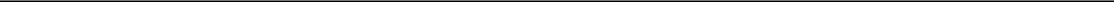 SPIS TREŚCI1. WSTĘP	52. MATERIAŁY	133. SPRZĘT	144. TRANSPORT	145. WYKONANIE ROBÓT	166. KONTROLA JAKOŚCI ROBÓT	167. OBMIAR ROBÓT	218. ODBIÓR ROBÓT	229. PODSTAWA PŁATNOŚCI	2510. PRZEPISY ZWIĄZANE	26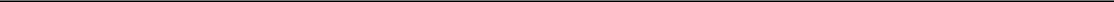 41. WSTĘP1.1. Przedmiot SSTPrzedmiotem niniejszej szczegółowej specyfikacji technicznej (SST) są wymagania ogólne dotyczące wykonania i odbioru robót drogowych.1.2. Zakres stosowania SSTSzczegółowa specyfikacja techniczna stanowi dokument przetargowy i kontraktowy przy zlecaniu i realizacji robót dla zadania „Przebudowa drogi gminnej Wężyczyn – Stawek  gmina Latowicz.”1.3. Zakres robót objętych SSTUstalenia zawarte w niniejszej specyfikacji obejmują wymagania ogólne, wspólne dla robót objętych specyfikacjami technicznymi.1.4. Określenia podstawoweUżyte w SST wymienione poniżej określenia należy rozumieć w każdym przypadku następująco:1.4.1. Budowla drogowa - obiekt budowlany, nie będący budynkiem, stanowiący całość techniczno-użytkową (droga) albo jego część stanowiącą odrębny element konstrukcyjny lub technologiczny (obiekt mostowy, korpus ziemny, węzeł).1.4.2. Chodnik - wyznaczony pas terenu przy jezdni lub odsunięty od jezdni, przeznaczony do ruchu pieszych.1.4.3. Droga - wydzielony pas terenu przeznaczony do ruchu lub postoju pojazdów oraz ruchu pieszych wraz z wszelkimi urządzeniami technicznymi związanymi z prowadzeniem i zabezpieczeniem ruchu.1.4.5. Dziennik budowy – zeszyt z ponumerowanymi stronami, opatrzony pieczęcią organu wydającego, wydany zgodnie z obowiązującymi przepisami, stanowiący urzędowy dokument przebiegu robót budowlanych, służący do notowania zdarzeń i okoliczności zachodzących w toku wykonywania robót, rejestrowania dokonywanych odbiorów robót, przekazywania poleceń i innej korespondencji technicznej pomiędzy Inżynierem/ Kierownikiem projektu, Wykonawcą i projektantem.Inżynier/Kierownik  projektu  –  osoba  wymieniona  w  danych  kontraktowych(wyznaczona przez Zamawiającego, o której wyznaczeniu poinformowany jest Wykonawca), odpowiedzialna za nadzorowanie robót i administrowanie kontraktem.Jezdnia - część korony drogi przeznaczona do ruchu pojazdów.Kierownik budowy - osoba wyznaczona przez Wykonawcę, upoważniona do kierowania robotami i do występowania w jego imieniu w sprawach realizacji kontraktu.Korona drogi - jezdnia (jezdnie) z poboczami lub chodnikami, zatokami, pasami awaryjnego postoju i pasami dzielącymi jezdnie.Konstrukcja nawierzchni - układ warstw nawierzchni wraz ze sposobem ich połączenia.Korpus drogowy - nasyp lub ta część wykopu, która jest ograniczona koroną drogi i skarpami rowów.Koryto - element uformowany w korpusie drogowym w celu ułożenia w nim konstrukcji nawierzchni.1.4.13. Książka obmiarów - akceptowany przez Inżyniera/Kierownika projektu zeszyt z ponumerowanymi stronami, służący do wpisywania przez Wykonawcę obmiaru dokonywanych robót w formie wyliczeń, szkiców i ew. dodatkowych załączników. Wpisy w książce obmiarów podlegają potwierdzeniu przez Inżyniera/Kierownika projektu.Laboratorium - drogowe lub inne laboratorium badawcze, zaakceptowane przezZamawiającego, niezbędne do przeprowadzenia wszelkich badań i prób związanych z oceną jakości materiałów oraz robót.Materiały - wszelkie tworzywa niezbędne do wykonania robót, zgodne z dokumentacją projektową i specyfikacjami technicznymi, zaakceptowane przez Inżyniera/Kierownika projektu.Nawierzchnia - warstwa lub zespół warstw służących do przejmowania i rozkładania obciążeń od ruchu na podłoże gruntowe i zapewniających dogodne warunki dla ruchu.Warstwa ścieralna - górna warstwa nawierzchni poddana bezpośrednio oddziaływaniu ruchu i czynników atmosferycznych.Warstwa wiążąca - warstwa znajdująca się między warstwą ścieralną a podbudową, zapewniająca lepsze rozłożenie naprężeń w nawierzchni i przekazywanie ich na podbudowę.Warstwa wyrównawcza - warstwa służąca do wyrównania nierówności podbudowy lub profilu istniejącej nawierzchni.Podbudowa - dolna część nawierzchni służąca do przenoszenia obciążeń od ruchu na podłoże. Podbudowa może składać się z podbudowy zasadniczej i podbudowy pomocniczej.Podbudowa zasadnicza - górna część podbudowy spełniająca funkcje nośne w konstrukcji nawierzchni. Może ona składać się z jednej lub dwóch warstw.Podbudowa pomocnicza - dolna część podbudowy spełniająca, obok funkcji nośnych, funkcje zabezpieczenia nawierzchni przed działaniem wody, mrozu i przenikaniem cząstek podłoża. Może zawierać warstwę mrozoochronną, odsączającą lub odcinającą.Warstwa mrozoochronna - warstwa, której głównym zadaniem jest ochrona nawierzchni przed skutkami działania mrozu.Warstwa odcinająca - warstwa stosowana w celu uniemożliwienia przenikania cząstek drobnych gruntu do warstwy nawierzchni leżącej powyżej.Warstwa odsączająca - warstwa służąca do odprowadzenia wody przedostającej się do nawierzchni.1.4.17. Niweleta - wysokościowe i geometryczne rozwinięcie na płaszczyźnie pionowego przekroju w osi drogi lub obiektu mostowego.6Objazd tymczasowy - droga specjalnie przygotowana i odpowiednio utrzymana do przeprowadzenia ruchu publicznego na okres budowy.Odpowiednia (bliska) zgodność - zgodność wykonywanych robót z dopuszczonymi tolerancjami, a jeśli przedział tolerancji nie został określony - z przeciętnymi tolerancjami, przyjmowanymi zwyczajowo dla danego rodzaju robót budowlanych.Pas drogowy - wydzielony liniami granicznymi pas terenu przeznaczony do umieszczania w nim drogi i związanych z nią urządzeń oraz drzew i krzewów. Pas drogowy może również obejmować teren przewidziany do rozbudowy drogi i budowy urządzeń chroniących ludzi i środowisko przed uciążliwościami powodowanymi przez ruch na drodze.Pobocze - część korony drogi przeznaczona do chwilowego postoju pojazdów, umieszczenia urządzeń organizacji i bezpieczeństwa ruchu oraz do ruchu pieszych, służąca jednocześnie do bocznego oparcia konstrukcji nawierzchni.Podłoże nawierzchni - grunt rodzimy lub nasypowy, leżący pod nawierzchnią do głębokości przemarzania.Podłoże ulepszone nawierzchni - górna warstwa podłoża, leżąca bezpośrednio pod nawierzchnią, ulepszona w celu umożliwienia przejęcia ruchu budowlanego i właściwego wykonania nawierzchni.Polecenie Inżyniera/Kierownika projektu - wszelkie polecenia przekazane Wykonawcy przez Inżyniera/Kierownika projektu, w formie pisemnej, dotyczące sposobu realizacji robót lub innych spraw związanych z prowadzeniem budowy.Projektant - uprawniona osoba prawna lub fizyczna będąca autorem dokumentacji projektowej.Przedsięwzięcie budowlane - kompleksowa realizacja nowego połączenia drogowego lub całkowita modernizacja/przebudowa (zmiana parametrów geometrycznych trasy w planie i przekroju podłużnym) istniejącego połączenia.Przepust – budowla o przekroju poprzecznym zamkniętym, przeznaczona do przeprowadzenia cieku, szlaku wędrówek zwierząt dziko żyjących lub urządzeń technicznych przez korpus drogowy.Przeszkoda naturalna - element środowiska naturalnego, stanowiący utrudnienie w realizacji zadania budowlanego, na przykład dolina, bagno, rzeka, szlak wędrówek dzikich zwierząt itp.Przeszkoda sztuczna - dzieło ludzkie, stanowiące utrudnienie w realizacji zadania budowlanego, na przykład droga, kolej, rurociąg, kanał, ciąg pieszy lub rowerowy itp.Przetargowa dokumentacja projektowa - część dokumentacji projektowej, która wskazuje lokalizację, charakterystykę i wymiary obiektu będącego przedmiotem robót.1.4.31. Rekultywacja - roboty mające na celu uporządkowanie i przywrócenie pierwotnych funkcji terenom naruszonym w czasie realizacji zadania budowlanego.1.4.32. Ślepy kosztorys - wykaz robót z podaniem ich ilości (przedmiarem) w kolejności technologicznej ich wykonania.Teren budowy - teren udostępniony przez Zamawiającego dla wykonania na nim robót oraz inne miejsca wymienione w kontrakcie jako tworzące część terenu budowy.Zadanie budowlane - część przedsięwzięcia budowlanego, stanowiąca odrębną całość konstrukcyjną lub technologiczną, zdolną do samodzielnego pełnienia funkcji techniczno-użytkowych. Zadanie może polegać na wykonywaniu robót związanych z budową, modernizacją/ przebudową, utrzymaniem oraz ochroną budowli drogowej lub jej elementu.1.5. Ogólne wymagania dotyczące robótWykonawca jest odpowiedzialny za jakość wykonanych robót, bezpieczeństwo wszelkich czynności na terenie budowy, metody użyte przy budowie oraz za ich zgodność z dokumentacją projektową, SST i poleceniami Inżyniera/Kierownika projektu.1.5.1. Przekazanie terenu budowyZamawiający  w  terminie  określonym  w  dokumentach  kontraktowych  przekażeWykonawcy teren budowy wraz ze wszystkimi wymaganymi uzgodnieniami prawnymi i administracyjnymi, lokalizację i współrzędne punktów głównych trasy oraz reperów, dziennik budowy oraz dwa egzemplarze dokumentacji projektowej i dwa komplety SST.Na Wykonawcy spoczywa odpowiedzialność za ochronę przekazanych mu punktów pomiarowych do chwili odbioru ostatecznego robót. Uszkodzone lub zniszczone znaki geodezyjne Wykonawca odtworzy i utrwali na własny koszt.1.5.2. Dokumentacja projektowaDokumentacja projektowa będzie zawierać rysunki, obliczenia i dokumenty, zgodne z wykazem podanym w szczegółowych warunkach umowy, uwzględniającym podział na dokumentację projektową:Zamawiającego; wykaz pozycji, które stanowią przetargową dokumentację projektową oraz projektową dokumentację wykonawczą (techniczną) i zostaną przekazaneWykonawcy,Wykonawcy; wykaz zawierający spis dokumentacji projektowej, którą Wykonawca opracuje w ramach ceny kontraktowej.1.5.3. Zgodność robót z dokumentacją projektową i SSTDokumentacja  projektowa,  SST  i  wszystkie  dodatkowe  dokumenty przekazaneWykonawcy przez Inżyniera/Kierownika projektu stanowią część umowy, a wymagania określone w choćby jednym z nich są obowiązujące dla Wykonawcy tak jakby zawarte były w całej dokumentacji.W przypadku rozbieżności w ustaleniach poszczególnych dokumentów obowiązuje kolejność ich ważności wymieniona w „Kontraktowych warunkach ogólnych” („Ogólnych warunkach umowy”).Wykonawca nie może wykorzystywać błędów lub opuszczeń w dokumentach kontraktowych, a o ich wykryciu winien natychmiast powiadomić Inżyniera/Kierownika projektu, który podejmie decyzję o wprowadzeniu odpowiednich zmian i poprawek.W przypadku rozbieżności, wymiary podane na piśmie są ważniejsze od wymiarów określonych na podstawie odczytu ze skali rysunku.8Wszystkie wykonane roboty i dostarczone materiały będą zgodne z dokumentacją projektową i SST.Dane określone w dokumentacji projektowej i w SST będą uważane za wartości docelowe, od których dopuszczalne są odchylenia w ramach określonego przedziału tolerancji. Cechy materiałów i elementów budowli muszą wykazywać zgodność z określonymi wymaganiami, a rozrzuty tych cech nie mogą przekraczać dopuszczalnego przedziału tolerancji.W przypadku, gdy materiały lub roboty nie będą w pełni zgodne z dokumentacją projektową lub SST i wpłynie to na niezadowalającą jakość elementu budowli, to takie materiały zostaną zastąpione innymi, a elementy budowli rozebrane i wykonane ponownie na koszt Wykonawcy.1.5.4. Zabezpieczenie terenu budowya)	Roboty modernizacyjne/ przebudowa i remontowe („pod	ruchem”)Wykonawca jest zobowiązany do utrzymania ruchu publicznego oraz utrzymania istniejących obiektów (jezdnie, ścieżki rowerowe, ciągi piesze, znaki drogowe, bariery ochronne, urządzenia odwodnienia itp.) na terenie budowy, w okresie trwania realizacji kontraktu, aż do zakończenia i odbioru ostatecznego robót.Przed przystąpieniem do robót Wykonawca przedstawi Inżynierowi/Kierownikowi projektu do zatwierdzenia, uzgodniony z odpowiednim zarządem drogi i organem zarządzającym ruchem, projekt organizacji ruchu i zabezpieczenia robót w okresie trwania budowy. W zależności od potrzeb i postępu robót projekt organizacji ruchu powinien być na bieżąco aktualizowany przez Wykonawcę. Każda zmiana, w stosunku do zatwierdzonego projektu organizacji ruchu, wymaga każdorazowo ponownego zatwierdzenia projektu.W czasie wykonywania robót Wykonawca dostarczy, zainstaluje i będzie obsługiwał wszystkie tymczasowe urządzenia zabezpieczające takie jak: zapory, światła ostrzegawcze, sygnały, itp., zapewniając w ten sposób bezpieczeństwo pojazdów i pieszych.Wykonawca zapewni stałe warunki widoczności w dzień i w nocy tych zapór i znaków, dla których jest to nieodzowne ze względów bezpieczeństwa.Wszystkie znaki, zapory i inne urządzenia zabezpieczające będą akceptowane przez Inżyniera/Kierownika projektu.Fakt przystąpienia do robót Wykonawca obwieści publicznie przed ich rozpoczęciem w sposób uzgodniony z Inżynierem/Kierownikiem projektu oraz przez umieszczenie, w miejscach i ilościach określonych przez Inżyniera/Kierownika projektu, tablic informacyjnych, których treść będzie zatwierdzona przez Inżyniera/Kierownika projektu. Tablice informacyjne będą utrzymywane przez Wykonawcę w dobrym stanie przez cały okres realizacji robót.Koszt zabezpieczenia terenu budowy nie podlega odrębnej zapłacie i przyjmuje się, że jest włączony w cenę kontraktową.b)	Roboty o charakterze inwestycyjnymWykonawca jest zobowiązany do zabezpieczenia terenu budowy w okresie trwania realizacji kontraktu aż do zakończenia i odbioru ostatecznego robót.Wykonawca dostarczy, zainstaluje i będzie utrzymywać tymczasowe urządzenia zabezpieczające, w tym: ogrodzenia, poręcze, oświetlenie, sygnały i znaki ostrzegawcze oraz wszelkie inne środki niezbędne do ochrony robót, wygody społeczności i innych.W miejscach przylegających do dróg otwartych dla ruchu, Wykonawca ogrodzi lub wyraźnie oznakuje teren budowy, w sposób uzgodniony z Inżynierem/Kierownikiem projektu.Wjazdy i wyjazdy z terenu budowy przeznaczone dla pojazdów i maszyn pracujących przy realizacji robót, Wykonawca odpowiednio oznakuje w sposób uzgodniony z Inżynierem/Kierownikiem projektu.Fakt przystąpienia do robót Wykonawca obwieści publicznie przed ich rozpoczęciem w sposób uzgodniony z Inżynierem/Kierownikiem projektu oraz przez umieszczenie, w miejscach i ilościach określonych przez Inżyniera/Kierownika projektu, tablic informacyjnych, których treść będzie zatwierdzona przez Inżyniera/Kierownika projektu. Tablice informacyjne będą utrzymywane przez Wykonawcę w dobrym stanie przez cały okres realizacji robót.Koszt zabezpieczenia terenu budowy nie podlega odrębnej zapłacie i przyjmuje się, że jest włączony w cenę kontraktową.1.5.5. Ochrona środowiska w czasie wykonywania robótWykonawca ma obowiązek znać i stosować w czasie prowadzenia robót wszelkie przepisy dotyczące ochrony środowiska naturalnego.W okresie trwania budowy i wykańczania robót Wykonawca będzie:utrzymywać teren budowy i wykopy w stanie bez wody stojącej,podejmować wszelkie uzasadnione kroki mające na celu stosowanie się do przepisów i norm dotyczących ochrony środowiska na terenie i wokół terenu budowy oraz będzie unikać uszkodzeń lub uciążliwości dla osób lub dóbr publicznych i innych, awynikających z nadmiernego hałasu, wibracji, zanieczyszczenia lub innych przyczyn powstałych w następstwie jego sposobu działania.Stosując się do tych wymagań będzie miał szczególny wzgląd na:lokalizację baz, warsztatów, magazynów, składowisk, ukopów i dróg dojazdowych,środki ostrożności i zabezpieczenia przed:zanieczyszczeniem zbiorników i cieków wodnych pyłami lub substancjami toksycznymi,zanieczyszczeniem powietrza pyłami i gazami,możliwością powstania pożaru.1.5.6. Ochrona przeciwpożarowaWykonawca będzie przestrzegać przepisy ochrony przeciwpożarowej. Wykonawca będzie utrzymywać, wymagany na podstawie odpowiednichprzepisów sprawny sprzęt przeciwpożarowy, na terenie baz produkcyjnych, w pomieszczeniach biurowych, mieszkalnych, magazynach oraz w maszynach i pojazdach.Materiały łatwopalne będą składowane w sposób zgodny z odpowiednimi przepisami i zabezpieczone przed dostępem osób trzecich.Wykonawca będzie odpowiedzialny za wszelkie straty spowodowane pożarem wywołanym jako rezultat realizacji robót albo przez personel Wykonawcy.1.5.7. Materiały szkodliwe dla otoczeniaMateriały, które w sposób trwały są szkodliwe dla otoczenia, nie będą dopuszczone do użycia.10Nie dopuszcza się użycia materiałów wywołujących szkodliwe promieniowanie o stężeniu większym od dopuszczalnego, określonego odpowiednimi przepisami.Wszelkie materiały odpadowe użyte do robót będą miały aprobatę techniczną wydaną przez uprawnioną jednostkę, jednoznacznie określającą brak szkodliwego oddziaływania tych materiałów na środowisko.Materiały, które są szkodliwe dla otoczenia tylko w czasie robót, a po zakończeniu robót ich szkodliwość zanika (np. materiały pylaste) mogą być użyte pod warunkiem przestrzegania wymagań technologicznych wbudowania. Jeżeli wymagają tego odpowiednie przepisy Wykonawca powinien otrzymać zgodę na użycie tych materiałów od właściwych organów administracji państwowej.Jeżeli Wykonawca użył materiałów szkodliwych dla otoczenia zgodnie ze specyfikacjami, a ich użycie spowodowało jakiekolwiek zagrożenie środowiska, to konsekwencje tego poniesie Zamawiający.1.5.8. Ochrona własności publicznej i prywatnejWykonawca odpowiada za ochronę instalacji na powierzchni ziemi i za urządzenia podziemne, takie jak rurociągi, kable itp. oraz uzyska od odpowiednich władz będących właścicielami tych urządzeń potwierdzenie informacji dostarczonych mu przez Zamawiającego w ramach planu ich lokalizacji. Wykonawca zapewni właściwe oznaczenie i zabezpieczenie przed uszkodzeniem tych instalacji i urządzeń w czasie trwania budowy.Wykonawca zobowiązany jest umieścić w swoim harmonogramie rezerwę czasową dla wszelkiego rodzaju robót, które mają być wykonane w zakresie przełożenia instalacji i urządzeń podziemnych na terenie budowy i powiadomić Inżyniera/Kierownika projektu i władze lokalne o zamiarze rozpoczęcia robót. O fakcie przypadkowego uszkodzenia tych instalacji Wykonawca bezzwłocznie powiadomi Inżyniera/Kierownika projektu i zainteresowane władze oraz będzie z nimi współpracował dostarczając wszelkiej pomocy potrzebnej przy dokonywaniu napraw. Wykonawca będzie odpowiadać za wszelkie spowodowane przez jego działania uszkodzenia instalacji na powierzchni ziemi i urządzeń podziemnych wykazanych w dokumentach dostarczonych mu przez Zamawiającego.Jeżeli teren budowy przylega do terenów z zabudową mieszkaniową, Wykonawca będzie realizować roboty w sposób powodujący minimalne niedogodności dla mieszkańców. Wykonawca odpowiada za wszelkie uszkodzenia zabudowy mieszkaniowej w sąsiedztwie budowy, spowodowane jego działalnością.Inżynier/Kierownik projektu będzie na bieżąco informowany o wszystkich umowach zawartych pomiędzy Wykonawcą a właścicielami nieruchomości i dotyczących korzystania z własności i dróg wewnętrznych. Jednakże, ani Inżynier/Kierownik projektu ani Zamawiający nie będzie ingerował w takie porozumienia, o ile nie będą one sprzeczne z postanowieniami zawartymi w warunkach umowy.1.5.9. Ograniczenie obciążeń osi pojazdówWykonawca będzie stosować się do ustawowych ograniczeń nacisków osi na drogach publicznych przy transporcie materiałów i wyposażenia na i z terenu robót. Wykonawca uzyska wszelkie niezbędne zezwolenia i uzgodnienia od właściwych władz co do przewozu nietypowych wagowo ładunków (ponadnormatywnych) i o każdym takim przewozie będzie powiadamiał Inżyniera/Kierownika projektu. Inżynier/Kierownik projektu może polecić, aby pojazdy nie spełniające tych warunków zostały usunięte z terenubudowy. Pojazdy powodujące nadmierne obciążenie osiowe nie będą dopuszczone na świeżo ukończony fragment budowy w obrębie terenu budowy i Wykonawca będzie odpowiadał za naprawę wszelkich robót w ten sposób uszkodzonych, zgodnie z poleceniami Inżyniera/Kierownika projektu.1.5.10. Bezpieczeństwo i higiena pracyPodczas realizacji robót Wykonawca będzie przestrzegać przepisów dotyczących bezpieczeństwa i higieny pracy.W szczególności Wykonawca ma obowiązek zadbać, aby personel nie wykonywał pracy w warunkach niebezpiecznych, szkodliwych dla zdrowia oraz nie spełniających odpowiednich wymagań sanitarnych.Wykonawca zapewni i będzie utrzymywał wszelkie urządzenia zabezpieczające, socjalne oraz sprzęt i odpowiednią odzież dla ochrony życia i zdrowia osób zatrudnionych na budowie oraz dla zapewnienia bezpieczeństwa publicznego.Uznaje się, że wszelkie koszty związane z wypełnieniem wymagań określonych powyżej nie podlegają odrębnej zapłacie i są uwzględnione w cenie kontraktowej.1.5.11. Ochrona i utrzymanie robótWykonawca będzie odpowiadał za ochronę robót i za wszelkie materiały i urządzenia używane do robót od daty rozpoczęcia do daty wydania potwierdzenia zakończenia robót przez Inżyniera/Kierownika projektu.Wykonawca będzie utrzymywać roboty do czasu odbioru ostatecznego. Utrzymanie powinno być prowadzone w taki sposób, aby budowla drogowa lub jej elementy były w zadowalającym stanie przez cały czas, do momentu odbioru ostatecznego.Jeśli Wykonawca w jakimkolwiek czasie zaniedba utrzymanie, to na polecenie Inżyniera/Kierownika projektu powinien rozpocząć roboty utrzymaniowe nie później niż w24 godziny po otrzymaniu tego polecenia.1.5.12. Stosowanie się do prawa i innych przepisówWykonawca zobowiązany jest znać wszystkie zarządzenia wydane przez władze centralne i miejscowe oraz inne przepisy, regulaminy i wytyczne, które są w jakikolwiek sposób związane z wykonywanymi robotami i będzie w pełni odpowiedzialny za przestrzeganie tych postanowień podczas prowadzenia robót.Wykonawca będzie przestrzegać praw patentowych i będzie w pełni odpowiedzialny za wypełnienie wszelkich wymagań prawnych odnośnie znaków firmowych, nazw lub innych chronionych praw w odniesieniu do sprzętu, materiałów lub urządzeń użytych lub związanych z wykonywaniem robót i w sposób ciągły będzie informować Inżyniera/Kierownika projektu o swoich działaniach, przedstawiając kopie zezwoleń i inne odnośne dokumenty. Wszelkie straty, koszty postępowania, obciążenia i wydatki wynikłe z lub związane z naruszeniem jakichkolwiek praw patentowych pokryje Wykonawca, z wyjątkiem przypadków, kiedy takie naruszenie wyniknie z wykonania projektu lub specyfikacji dostarczonej przez Inżyniera/Kierownika projektu.1.5.13. Równoważność norm i zbiorów przepisów prawnychGdziekolwiek w dokumentach kontraktowych powołane są konkretne normy i przepisy, które spełniać mają materiały, sprzęt i inne towary oraz wykonane i zbadane roboty, będą obowiązywać postanowienia najnowszego wydania lub poprawionego wydania12powołanych norm i przepisów o ile w warunkach kontraktu nie postanowiono inaczej. W przypadku gdy powołane normy i przepisy są państwowe lub odnoszą się do konkretnego kraju lub regionu, mogą być również stosowane inne odpowiednie normy zapewniające równy lub wyższy poziom wykonania niż powołane normy lub przepisy, pod warunkiem ich sprawdzenia i pisemnego zatwierdzenia przez Inżyniera/Kierownika projektu. Różnice pomiędzy powołanymi normami a ich proponowanymi zamiennikami muszą być dokładnie opisane przez Wykonawcę i przedłożone Inżynierowi/Kierownikowi projektu do zatwierdzenia.1.5.14. WykopaliskaWszelkie wykopaliska, monety, przedmioty wartościowe, budowle oraz inne pozostałości o znaczeniu geologicznym lub archeologicznym odkryte na terenie budowy będą uważane za własność Zamawiającego. Wykonawca zobowiązany jest powiadomić Inżyniera/Kierownika projektu i postępować zgodnie z jego poleceniami. Jeżeli w wyniku tych poleceń Wykonawca poniesie koszty i/lub wystąpią opóźnienia w robotach, Inżynier/ Kierownik projektu po uzgodnieniu z Zamawiającym i Wykonawcą ustali wydłużenie czasu wykonania robót i/lub wysokość kwoty, o którą należy zwiększyć cenę kontraktową.2. MATERIAŁY2.1. Źródła uzyskania materiałówCo najmniej na trzy tygodnie przed zaplanowanym wykorzystaniem jakichkolwiek materiałów przeznaczonych do robót, Wykonawca przedstawi Inżynierowi/Kierownikowi projektu do zatwierdzenia, szczegółowe informacje dotyczące proponowanego źródła wytwarzania, zamawiania lub wydobywania tych materiałów jak również odpowiednie świadectwa badań laboratoryjnych oraz próbki materiałów.Zatwierdzenie partii materiałów z danego źródła nie oznacza automatycznie, że wszelkie materiały z danego źródła uzyskają zatwierdzenie.Wykonawca zobowiązany jest do prowadzenia badań w celu wykazania, że materiały uzyskane z dopuszczonego źródła w sposób ciągły spełniają wymagania SST w czasie realizacji robót.2.2. Pozyskiwanie materiałów miejscowychWykonawca odpowiada za uzyskanie pozwoleń od właścicieli i odnośnych władz na pozyskanie materiałów ze źródeł miejscowych włączając w to źródła wskazane przez Zamawiającego i jest zobowiązany dostarczyć Inżynierowi/Kierownikowi projektu wymagane dokumenty przed rozpoczęciem eksploatacji źródła.Wykonawca przedstawi Inżynierowi/Kierownikowi projektu do zatwierdzenia dokumentację zawierającą raporty z badań terenowych i laboratoryjnych oraz proponowaną przez siebie metodę wydobycia i selekcji, uwzględniając aktualne decyzje o eksploatacji, organów administracji państwowej i samorządowej.Wykonawca ponosi odpowiedzialność za spełnienie wymagań ilościowych i jakościowych materiałów pochodzących ze źródeł miejscowych.Wykonawca ponosi wszystkie koszty, z tytułu wydobycia materiałów, dzierżawy i inne jakie okażą się potrzebne w związku z dostarczeniem materiałów do robót.Humus i nadkład czasowo zdjęte z terenu wykopów, dokopów i miejsc pozyskania materiałów miejscowych będą formowane w hałdy i wykorzystane przy zasypce i rekultywacji terenu po ukończeniu robót.Wszystkie odpowiednie materiały pozyskane z wykopów na terenie budowy lub z innych miejsc wskazanych w dokumentach umowy będą wykorzystane do robót lub odwiezione na odkład odpowiednio do wymagań umowy lub wskazań Inżyniera/Kierownika projektu.Wykonawca nie będzie prowadzić żadnych wykopów w obrębie terenu budowy poza tymi, które zostały wyszczególnione w dokumentach umowy, chyba, że uzyska na to pisemną zgodę Inżyniera/Kierownika projektu.Eksploatacja źródeł materiałów będzie zgodna z wszelkimi regulacjami prawnymi obowiązującymi na danym obszarze.2.3. Materiały nie odpowiadające wymaganiomMateriały nie odpowiadające wymaganiom zostaną przez Wykonawcę wywiezione z terenu budowy i złożone w miejscu wskazanym przez Inżyniera/Kierownika projektu. Jeśli Inżynier/Kierownik projektu zezwoli Wykonawcy na użycie tych materiałów do innych robót, niż te dla których zostały zakupione, to koszt tych materiałów zostanie odpowiednio przewartościowany (skorygowany) przez Inżyniera/Kierownika projektu.Każdy rodzaj robót, w którym znajdują się nie zbadane i nie zaakceptowane materiały, Wykonawca wykonuje na własne ryzyko, licząc się z jego nieprzyjęciem, usunięciem i niezapłaceniem2.4. Wariantowe stosowanie materiałówJeśli dokumentacja projektowa lub SST przewidują możliwość wariantowego zastosowania rodzaju materiału w wykonywanych robotach, Wykonawca powiadomi Inżyniera/Kierownika projektu o swoim zamiarze co najmniej 3 tygodnie przed użyciem tego materiału, albo w okresie dłuższym, jeśli będzie to potrzebne z uwagi na wykonanie badań wymaganych przez Inżyniera/Kierownika projektu. Wybrany i zaakceptowany rodzaj materiału nie może być później zmieniany bez zgody Inżyniera/Kierownika projektu.2.5. Przechowywanie i składowanie materiałówWykonawca zapewni, aby tymczasowo składowane materiały, do czasu gdy będą one użyte do robót, były zabezpieczone przed zanieczyszczeniami, zachowały swoją jakość i właściwości i były dostępne do kontroli przez Inżyniera/Kierownika projektu.Miejsca czasowego składowania materiałów będą zlokalizowane w obrębie terenu budowy w miejscach uzgodnionych z Inżynierem/Kierownikiem projektu lub poza terenem budowy w miejscach zorganizowanych przez Wykonawcę i zaakceptowanych przez Inżyniera/Kierownika projektu.2.6. Inspekcja wytwórni materiałówWytwórnie materiałów mogą być okresowo kontrolowane przez Inżyniera/ Kierownika projektu w celu sprawdzenia zgodności stosowanych metod produkcji z wymaganiami. Próbki materiałów mogą być pobierane w celu sprawdzenia ich właściwości. Wyniki tych kontroli będą stanowić podstawę do akceptacji określonej partii materiałów pod względem jakości.14W przypadku, gdy Inżynier/Kierownik projektu będzie przeprowadzał inspekcję wytwórni, muszą być spełnione następujące warunki:Inżynier/Kierownik projektu będzie miał zapewnioną współpracę i pomoc Wykonawcy oraz producenta materiałów w czasie przeprowadzania inspekcji,Inżynier/Kierownik projektu będzie miał wolny dostęp, w dowolnym czasie, do tych części wytwórni, gdzie odbywa się produkcja materiałów przeznaczonych do realizacji robót,Jeżeli produkcja odbywa się w miejscu nie należącym do Wykonawcy, Wykonawca uzyska dla Inżyniera/Kierownika projektu zezwolenie dla przeprowadzenia inspekcji i badań w tych miejscach.3. SPRZĘTWykonawca jest zobowiązany do używania jedynie takiego sprzętu, który nie spowoduje niekorzystnego wpływu na jakość wykonywanych robót. Sprzęt używany do robót powinien być zgodny z ofertą Wykonawcy i powinien odpowiadać pod względem typów i ilości wskazaniom zawartym w SST, PZJ lub projekcie organizacji robót, zaakceptowanym przez Inżyniera/Kierownika projektu; w przypadku braku ustaleń w wymienionych wyżej dokumentach, sprzęt powinien być uzgodniony i zaakceptowany przez Inżyniera/Kierownika projektu.Liczba i wydajność sprzętu powinny gwarantować przeprowadzenie robót, zgodnie z zasadami określonymi w dokumentacji projektowej, SST i wskazaniach Inżyniera/Kierownika projektu.Sprzęt będący własnością Wykonawcy lub wynajęty do wykonania robót ma być utrzymywany w dobrym stanie i gotowości do pracy. Powinien być zgodny z normami ochrony środowiska i przepisami dotyczącymi jego użytkowania.Wykonawca dostarczy Inżynierowi/Kierownikowi projektu kopie dokumentów potwierdzających dopuszczenie sprzętu do użytkowania i badań okresowych, tam gdzie jest to wymagane przepisami.Wykonawca będzie konserwować sprzęt jak również naprawiać lub wymieniać sprzęt niesprawny.Jeżeli dokumentacja projektowa lub SST przewidują możliwość wariantowego użycia sprzętu przy wykonywanych robotach, Wykonawca powiadomi Inżyniera/ Kierownika projektu o swoim zamiarze wyboru i uzyska jego akceptację przed użyciem sprzętu. Wybrany sprzęt, po akceptacji Inżyniera/Kierownika projektu, nie może być później zmieniany bez jego zgody.Jakikolwiek sprzęt, maszyny, urządzenia i narzędzia nie gwarantujące zachowania warunków umowy, zostaną przez Inżyniera/Kierownika projektu zdyskwalifikowane i nie dopuszczone do robót.4. TRANSPORTWykonawca jest zobowiązany do stosowania jedynie takich środków transportu, które nie wpłyną niekorzystnie na jakość wykonywanych robót i właściwości przewożonych materiałów.Liczba środków transportu powinna zapewniać prowadzenie robót zgodnie z zasadami określonymi w dokumentacji projektowej, SST i wskazaniach Inżyniera/ Kierownika projektu, w terminie przewidzianym umową.Przy ruchu na drogach publicznych pojazdy będą spełniać wymagania dotyczące przepisów ruchu drogowego w odniesieniu do dopuszczalnych nacisków na oś i innych parametrów technicznych. Środki transportu nie spełniające tych warunków mogą być dopuszczone przez Inżyniera/Kierownika projektu, pod warunkiem przywrócenia stanu pierwotnego użytkowanych odcinków dróg na koszt Wykonawcy.Wykonawca będzie usuwać na bieżąco, na własny koszt, wszelkie zanieczyszczenia, uszkodzenia spowodowane jego pojazdami na drogach publicznych oraz dojazdach do terenu budowy.5. WYKONANIE ROBÓTWykonawca jest odpowiedzialny za prowadzenie robót zgodnie z warunkami umowy oraz za jakość zastosowanych materiałów i wykonywanych robót, za ich zgodność z dokumentacją projektową, wymaganiami SST, PZJ, projektem organizacji robót opracowanym przez Wykonawcę oraz poleceniami Inżyniera/Kierownika projektu.Wykonawca jest odpowiedzialny za stosowane metody wykonywania robót. Wykonawca jest odpowiedzialny za dokładne wytyczenie w planie i wyznaczeniewysokości wszystkich elementów robót zgodnie z wymiarami i rzędnymi określonymi w dokumentacji projektowej lub przekazanymi na piśmie przez Inżyniera/Kierownika projektu.Błędy popełnione przez Wykonawcę w wytyczeniu i wyznaczaniu robót zostaną, usunięte przez Wykonawcę na własny koszt, z wyjątkiem, kiedy dany błąd okaże się skutkiem błędu zawartego w danych dostarczonych Wykonawcy na piśmie przez Inżyniera/Kierownika projektu.Sprawdzenie wytyczenia robót lub wyznaczenia wysokości przez Inżyniera/ Kierownika projektu nie zwalnia Wykonawcy od odpowiedzialności za ich dokładność.Decyzje Inżyniera/Kierownika projektu dotyczące akceptacji lub odrzucenia materiałów i elementów robót będą oparte na wymaganiach określonych w dokumentach umowy, dokumentacji projektowej i w SST, a także w normach i wytycznych. Przy podejmowaniu decyzji Inżynier/Kierownik projektu uwzględni wyniki badań materiałów i robót, rozrzuty normalnie występujące przy produkcji i przy badaniach materiałów, doświadczenia z przeszłości, wyniki badań naukowych oraz inne czynniki wpływające na rozważaną kwestię.Polecenia Inżyniera/Kierownika projektu powinny być wykonywane przez Wykonawcę w czasie określonym przez Inżyniera/Kierownika projektu, pod groźbą zatrzymania robót. Skutki finansowe z tego tytułu poniesie Wykonawca.6. KONTROLA JAKOŚCI ROBÓT6.1. Program zapewnienia jakościWykonawca jest zobowiązany opracować i przedstawić do akceptacji Inżyniera/ Kierownika projektu program zapewnienia jakości. W programie zapewnienia jakości Wykonawca powinien określić, zamierzony sposób wykonywania robót, możliwości16techniczne, kadrowe i plan organizacji robót gwarantujący wykonanie robót zgodnie z dokumentacją projektową, SST oraz ustaleniami.Program zapewnienia jakości powinien zawierać:część ogólną opisującą:organizację wykonania robót, w tym terminy i sposób prowadzenia robót,organizację ruchu na budowie wraz z oznakowaniem robót,sposób zapewnienia bhp.,wykaz zespołów roboczych, ich kwalifikacje i przygotowanie praktyczne,wykaz osób odpowiedzialnych za jakość i terminowość wykonania poszczególnych elementów robót,system (sposób i procedurę) proponowanej kontroli i sterowania jakością wykonywanych robót,wyposażenie w sprzęt i urządzenia do pomiarów i kontroli (opis laboratorium własnego lub laboratorium, któremu Wykonawca zamierza zlecić prowadzenie badań),sposób oraz formę gromadzenia wyników badań laboratoryjnych, zapis pomiarów, nastaw mechanizmów sterujących, a także wyciąganych wniosków i zastosowanych korekt w procesie technologicznym, proponowany sposób i formę przekazywania tych informacji Inżynierowi/Kierownikowi projektu;część szczegółową opisującą dla każdego asortymentu robót:wykaz maszyn i urządzeń stosowanych na budowie z ich parametrami technicznymi oraz wyposażeniem w mechanizmy do sterowania i urządzenia pomiarowo-kontrolne,rodzaje i ilość środków transportu oraz urządzeń do magazynowania i załadunku materiałów, spoiw, lepiszczy, kruszyw itp.,sposób zabezpieczenia i ochrony ładunków przed utratą ich właściwości w czasie transportu,sposób i procedurę pomiarów i badań (rodzaj i częstotliwość, pobieranie próbek, legalizacja i sprawdzanie urządzeń, itp.) prowadzonych podczas dostaw materiałów, wytwarzania mieszanek i wykonywania poszczególnych elementów robót,sposób postępowania z materiałami i robotami nie odpowiadającymi wymaganiom.6.2. Zasady kontroli jakości robótCelem kontroli robót będzie takie sterowanie ich przygotowaniem i wykonaniem, aby osiągnąć założoną jakość robót.Wykonawca jest odpowiedzialny za pełną kontrolę robót i jakości materiałów. Wykonawca zapewni odpowiedni system kontroli, włączając personel, laboratorium, sprzęt, zaopatrzenie i wszystkie urządzenia niezbędne do pobierania próbek i badań materiałów oraz robót.Przed zatwierdzeniem systemu kontroli Inżynier/Kierownik projektu może zażądać od Wykonawcy przeprowadzenia badań w celu zademonstrowania, że poziom ich wykonywania jest zadowalający.Wykonawca będzie przeprowadzać pomiary i badania materiałów oraz robót z częstotliwością zapewniającą stwierdzenie, że roboty wykonano zgodnie z wymaganiami zawartymi w dokumentacji projektowej i SSTMinimalne wymagania co do zakresu badań i ich częstotliwość są określone w SST, normach i wytycznych. W przypadku, gdy nie zostały one tam określone, Inżynier/ Kierownik projektu ustali jaki zakres kontroli jest konieczny, aby zapewnić wykonanie robót zgodnie z umową.Wykonawca dostarczy Inżynierowi/Kierownikowi projektu świadectwa, że wszystkie stosowane urządzenia i sprzęt badawczy posiadają ważną legalizację, zostały prawidłowo wykalibrowane i odpowiadają wymaganiom norm określających procedury badań.Inżynier/Kierownik projektu będzie mieć nieograniczony dostęp do pomieszczeń laboratoryjnych, w celu ich inspekcji.Inżynier/Kierownik projektu będzie przekazywać Wykonawcy pisemne informacje o jakichkolwiek niedociągnięciach dotyczących urządzeń laboratoryjnych, sprzętu, zaopatrzenia laboratorium, pracy personelu lub metod badawczych. Jeżeli niedociągnięcia te będą tak poważne, że mogą wpłynąć ujemnie na wyniki badań, Inżynier/Kierownik projektu natychmiast wstrzyma użycie do robót badanych materiałów i dopuści je do użycia dopiero wtedy, gdy niedociągnięcia w pracy laboratorium Wykonawcy zostaną usunięte i stwierdzona zostanie odpowiednia jakość tych materiałów.Wszystkie koszty związane z organizowaniem i prowadzeniem badań materiałów ponosi Wykonawca.6.3. Pobieranie próbekPróbki będą pobierane losowo. Zaleca się stosowanie statystycznych metod pobierania próbek, opartych na zasadzie, że wszystkie jednostkowe elementy produkcji mogą być z jednakowym prawdopodobieństwem wytypowane do badań.Inżynier/Kierownik projektu będzie mieć zapewnioną możliwość udziału w pobieraniu próbek.Pojemniki do pobierania próbek będą dostarczone przez Wykonawcę i zatwierdzone przez Inżyniera/Kierownika projektu. Próbki dostarczone przez Wykonawcę do badań wykonywanych przez Inżyniera/Kierownik projektu będą odpowiednio opisane i oznakowane, w sposób zaakceptowany przez Inżyniera/Kierownika projektu.Na zlecenie Inżyniera/Kierownika projektu Wykonawca będzie przeprowadzać dodatkowe badania tych materiałów, które budzą wątpliwości co do jakości, o ile kwestionowane materiały nie zostaną przez Wykonawcę usunięte lub ulepszone z własnej woli. Koszty tych dodatkowych badań pokrywa Wykonawca tylko w przypadku stwierdzenia usterek; w przeciwnym przypadku koszty te pokrywa Zamawiający.6.4. Badania i pomiaryWszystkie badania i pomiary będą przeprowadzone zgodnie z wymaganiami norm. W przypadku, gdy normy nie obejmują jakiegokolwiek badania wymaganego w SST, stosować można wytyczne krajowe, albo inne procedury, zaakceptowane przez Inżyniera/Kierownika projektu.Przed przystąpieniem do pomiarów lub badań, Wykonawca powiadomi Inżyniera/Kierownika projektu o rodzaju, miejscu i terminie pomiaru lub badania. Po wykonaniu18pomiaru lub badania, Wykonawca przedstawi na piśmie ich wyniki do akceptacji Inżyniera/Kierownika projektu.6.5. Raporty z badańWykonawca będzie przekazywać Inżynierowi/Kierownikowi projektu kopie raportów z wynikami badań jak najszybciej, nie później jednak niż w terminie określonym w programie zapewnienia jakości.Wyniki badań (kopie) będą przekazywane Inżynierowi/Kierownikowi projektu na formularzach według dostarczonego przez niego wzoru lub innych, przez niego zaaprobowanych.6.6. Badania prowadzone przez Inżyniera/Kierownika projektuInżynier/Kierownik projektu jest uprawniony do dokonywania kontroli, pobierania próbek i badania materiałów w miejscu ich wytwarzania/pozyskiwania, a Wykonawca i producent materiałów powinien udzielić mu niezbędnej pomocy.Inżynier/Kierownik projektu, dokonując weryfikacji systemu kontroli robót prowadzonego przez Wykonawcę, poprzez między innymi swoje badania, będzie oceniać zgodność materiałów i robót z wymaganiami SST na podstawie wyników własnych badań kontrolnych jak i wyników badań dostarczonych przez Wykonawcę.Inżynier/Kierownik projektu powinien pobierać próbki materiałów i prowadzić badania niezależnie od Wykonawcy, na swój koszt. Jeżeli wyniki tych badań wykażą, że raporty Wykonawcy są niewiarygodne, to Inżynier/Kierownik projektu oprze się wyłącznie na własnych badaniach przy ocenie zgodności materiałów i robót z dokumentacją projektową i SST. Może również zlecić, sam lub poprzez Wykonawcę, przeprowadzenie powtórnych lub dodatkowych badań niezależnemu laboratorium. W takim przypadku całkowite koszty powtórnych lub dodatkowych badań i pobierania próbek poniesione zostaną przez Wykonawcę.6.7. Certyfikaty i deklaracjeInżynier/Kierownik projektu może dopuścić do użycia tylko te materiały, które posiadają:certyfikat na znak bezpieczeństwa wykazujący, że zapewniono zgodność z kryteriami technicznymi określonymi na podstawie Polskich Norm, aprobat technicznych oraz właściwych przepisów i dokumentów technicznych,deklarację zgodności lub certyfikat zgodności z:Polską Normą lubaprobatą  techniczną,  w  przypadku  wyrobów,  dla  których  nie  ustanowionoPolskiej Normy, jeżeli nie są objęte certyfikacją określoną w pkt 1 i które spełniają wymogi SST.W przypadku materiałów, dla których ww. dokumenty są wymagane przez SST, każda partia dostarczona do robót będzie posiadać te dokumenty, określające w sposób jednoznaczny jej cechy.Produkty przemysłowe muszą posiadać ww. dokumenty wydane przez producenta, a w razie potrzeby poparte wynikami badań wykonanych przez niego. Kopie wyników tych badań będą dostarczone przez Wykonawcę Inżynierowi/Kierownikowi projektu.Jakiekolwiek materiały, które nie spełniają tych wymagań będą odrzucone.6.8. Dokumenty budowy(1) Dziennik budowyDziennik budowy jest wymaganym dokumentem prawnym obowiązującym Zamawiającego i Wykonawcę w okresie od przekazania Wykonawcy terenu budowy do końca okresu gwarancyjnego. Odpowiedzialność za prowadzenie dziennika budowy zgodnie z obowiązującymi przepisami [2] spoczywa na Wykonawcy.Zapisy w dzienniku budowy będą dokonywane na bieżąco i będą dotyczyć przebiegu robót, stanu bezpieczeństwa ludzi i mienia oraz technicznej i gospodarczej strony budowy.Każdy zapis w dzienniku budowy będzie opatrzony datą jego dokonania, podpisem osoby, która dokonała zapisu, z podaniem jej imienia i nazwiska oraz stanowiska służbowego. Zapisy będą czytelne, dokonane trwałą techniką, w porządku chronologicznym, bezpośrednio jeden pod drugim, bez przerw.Załączone do dziennika budowy protokoły i inne dokumenty będą oznaczone kolejnym numerem załącznika i opatrzone datą i podpisem Wykonawcy i Inżyniera/Kierownika projektu.Do dziennika budowy należy wpisywać w szczególności:datę przekazania Wykonawcy terenu budowy,datę przekazania przez Zamawiającego dokumentacji projektowej,datę uzgodnienia przez Inżyniera/Kierownika projektu programu zapewnienia jakości i harmonogramów robót,terminy rozpoczęcia i zakończenia poszczególnych elementów robót,przebieg robót, trudności i przeszkody w ich prowadzeniu, okresy i przyczyny przerw w robotach,uwagi i polecenia Inżyniera/Kierownika projektu,daty zarządzenia wstrzymania robót, z podaniem powodu,	zgłoszenia i daty odbiorów robót zanikających i ulegających zakryciu, częściowych i ostatecznych odbiorów robót,wyjaśnienia, uwagi i propozycje Wykonawcy,stan pogody i temperaturę powietrza w okresie wykonywania robót podlegających ograniczeniom lub wymaganiom szczególnym w związku z warunkami klimatycznymi,zgodność rzeczywistych warunków geotechnicznych z ich opisem w dokumentacji projektowej,dane dotyczące czynności geodezyjnych (pomiarowych) dokonywanych przed i w trakcie wykonywania robót,dane dotyczące sposobu wykonywania zabezpieczenia robót,dane dotyczące jakości materiałów, pobierania próbek oraz wyniki przeprowadzonych badań z podaniem, kto je przeprowadzał,wyniki prób poszczególnych elementów budowli z podaniem, kto je przeprowadzał,inne istotne informacje o przebiegu robót.Propozycje, uwagi i wyjaśnienia Wykonawcy, wpisane do dziennika budowy będą przedłożone Inżynierowi/Kierownikowi projektu do ustosunkowania się.Decyzje Inżyniera/Kierownika projektu wpisane do dziennika budowy Wykonawca podpisuje z zaznaczeniem ich przyjęcia lub zajęciem stanowiska.20Wpis projektanta do dziennika budowy obliguje Inżyniera/Kierownika projektu do ustosunkowania się. Projektant nie jest jednak stroną umowy i nie ma uprawnień do wydawania poleceń Wykonawcy robót.(2) Książka obmiarówKsiążka obmiarów stanowi dokument pozwalający na rozliczenie faktycznego postępu każdego z elementów robót. Obmiary wykonanych robót przeprowadza się w sposób ciągły w jednostkach przyjętych w kosztorysie i wpisuje do książki obmiarów.(3) Dokumenty laboratoryjneDzienniki laboratoryjne, deklaracje zgodności lub certyfikaty zgodności materiałów, orzeczenia o jakości materiałów, recepty robocze i kontrolne wyniki badań Wykonawcy będą gromadzone w formie uzgodnionej w programie zapewnienia jakości. Dokumenty te stanowią załączniki do odbioru robót. Winny być udostępnione na każde życzenie Inżyniera/Kierownika projektu.(4) Pozostałe dokumenty budowyDo dokumentów budowy zalicza się, oprócz wymienionych w punktach (1) - (3) następujące dokumenty:pozwolenie na realizację zadania budowlanego,protokoły przekazania terenu budowy,umowy cywilno-prawne z osobami trzecimi i inne umowy cywilno-prawne,protokoły odbioru robót,protokoły z narad i ustaleń,korespondencję na budowie.(5) Przechowywanie dokumentów budowyDokumenty budowy będą przechowywane na terenie budowy w miejscu odpowiednio zabezpieczonym.Zaginięcie któregokolwiek z dokumentów budowy spowoduje jego natychmiastowe odtworzenie w formie przewidzianej prawem.Wszelkie dokumenty budowy będą zawsze dostępne dla Inżyniera/Kierownika projektu i przedstawiane do wglądu na życzenie Zamawiającego.7. OBMIAR ROBÓT7.1. Ogólne zasady obmiaru robótObmiar robót będzie określać faktyczny zakres wykonywanych robót zgodnie z dokumentacją projektową i SST, w jednostkach ustalonych w kosztorysie.Obmiaru robót dokonuje Wykonawca po pisemnym powiadomieniu Inżyniera/ Kierownika projektu o zakresie obmierzanych robót i terminie obmiaru, co najmniej na 3 dni przed tym terminem.Wyniki obmiaru będą wpisane do książki obmiarów.Jakikolwiek błąd lub przeoczenie (opuszczenie) w ilościach podanych w ślepym kosztorysie lub gdzie indziej w SST nie zwalnia Wykonawcy od obowiązku ukończeniawszystkich robót. Błędne dane zostaną poprawione wg instrukcji Inżyniera/Kierownika projektu na piśmie.Obmiar gotowych robót będzie przeprowadzony z częstością wymaganą do celu miesięcznej płatności na rzecz Wykonawcy lub w innym czasie określonym w umowie lub oczekiwanym przez Wykonawcę i Inżyniera/Kierownika projektu.7.2. Zasady określania ilości robót i materiałówDługości i odległości pomiędzy wyszczególnionymi punktami skrajnymi będą obmierzone poziomo wzdłuż linii osiowej.Jeśli SST właściwe dla danych robót nie wymagają tego inaczej, objętości będą wyliczone w m3 jako długość pomnożona przez średni przekrój.Ilości, które mają być obmierzone wagowo, będą ważone w tonach lub kilogramach zgodnie z wymaganiami SST.7.3. Urządzenia i sprzęt pomiarowyWszystkie urządzenia i sprzęt pomiarowy, stosowany w czasie obmiaru robót będą zaakceptowane przez Inżyniera/Kierownika projektu.Urządzenia i sprzęt pomiarowy zostaną dostarczone przez Wykonawcę. Jeżeli urządzenia te lub sprzęt wymagają badań atestujących to Wykonawca będzie posiadać ważne świadectwa legalizacji.Wszystkie urządzenia pomiarowe będą przez Wykonawcę utrzymywane w dobrym stanie, w całym okresie trwania robót.7.4. Wagi i zasady ważeniaWykonawca dostarczy i zainstaluje urządzenia wagowe odpowiadające odnośnym wymaganiom SST Będzie utrzymywać to wyposażenie zapewniając w sposób ciągły zachowanie dokładności wg norm zatwierdzonych przez Inżyniera/Kierownika projektu.7.5. Czas przeprowadzenia obmiaruObmiary będą przeprowadzone przed częściowym lub ostatecznym odbiorem odcinków robót, a także w przypadku występowania dłuższej przerwy w robotach.Obmiar robót zanikających przeprowadza się w czasie ich wykonywania. Obmiar robót podlegających zakryciu przeprowadza się przed ich zakryciem.Roboty pomiarowe do obmiaru oraz nieodzowne obliczenia będą wykonane w sposób zrozumiały i jednoznaczny.Wymiary skomplikowanych powierzchni lub objętości będą uzupełnione odpowiednimi szkicami umieszczonymi na karcie książki obmiarów. W razie braku miejsca szkice mogą być dołączone w formie oddzielnego załącznika do książki obmiarów, którego wzór zostanie uzgodniony z Inżynierem/Kierownikiem projektu.8. ODBIÓR ROBÓT8.1. Rodzaje odbiorów robótW zależności od ustaleń odpowiednich SST, roboty podlegają następującym etapom odbioru:a)	odbiorowi robót zanikających i ulegających zakryciu,22odbiorowi częściowemu,odbiorowi ostatecznemu,odbiorowi pogwarancyjnemu.8.2. Odbiór robót zanikających i ulegających zakryciuOdbiór robót zanikających i ulegających zakryciu polega na finalnej ocenie ilości i jakości wykonywanych robót, które w dalszym procesie realizacji ulegną zakryciu.Odbiór robót zanikających i ulegających zakryciu będzie dokonany w czasie umożliwiającym wykonanie ewentualnych korekt i poprawek bez hamowania ogólnego postępu robót.Odbioru robót dokonuje Inżynier/Kierownik projektu.Gotowość danej części robót do odbioru zgłasza Wykonawca wpisem do dziennika budowy i jednoczesnym powiadomieniem Inżyniera/Kierownika projektu. Odbiór będzie przeprowadzony niezwłocznie, nie później jednak niż w ciągu 3 dni od daty zgłoszenia wpisem do dziennika budowy i powiadomienia o tym fakcie Inżyniera/Kierownika projektu.Jakość i ilość robót ulegających zakryciu ocenia Inżynier/Kierownik projektu na podstawie dokumentów zawierających komplet wyników badań laboratoryjnych i w oparciu o przeprowadzone pomiary, w konfrontacji z dokumentacją projektową, SST i uprzednimi ustaleniami.8.3. Odbiór częściowyOdbiór częściowy polega na ocenie ilości i jakości wykonanych części robót. Odbioru częściowego robót dokonuje się wg zasad jak przy odbiorze ostatecznym robót. Odbioru robót dokonuje Inżynier/Kierownik projektu.8.4. Odbiór ostateczny robót8.4.1. Zasady odbioru ostatecznego robótOdbiór ostateczny polega na finalnej ocenie rzeczywistego wykonania robót w odniesieniu do ich ilości, jakości i wartości.Całkowite zakończenie robót oraz gotowość do odbioru ostatecznego będzie stwierdzona przez Wykonawcę wpisem do dziennika budowy z bezzwłocznym powiadomieniem na piśmie o tym fakcie Inżyniera/Kierownika projektu.Odbiór ostateczny robót nastąpi w terminie ustalonym w dokumentach umowy, licząc od dnia potwierdzenia przez Inżyniera/Kierownika projektu zakończenia robót i przyjęcia dokumentów, o których mowa w punkcie 8.4.2.Odbioru ostatecznego robót dokona komisja wyznaczona przez Zamawiającego w obecności Inżyniera/Kierownika projektu i Wykonawcy. Komisja odbierająca roboty dokona ich oceny jakościowej na podstawie przedłożonych dokumentów, wyników badań i pomiarów, ocenie wizualnej oraz zgodności wykonania robót z dokumentacją projektową iSST.W toku odbioru ostatecznego robót komisja zapozna się z realizacją ustaleń przyjętych w trakcie odbiorów robót zanikających i ulegających zakryciu, zwłaszcza w zakresie wykonania robót uzupełniających i robót poprawkowych.W przypadkach niewykonania wyznaczonych robót poprawkowych lub robót uzupełniających w warstwie ścieralnej lub robotach wykończeniowych, komisja przerwie swoje czynności i ustali nowy termin odbioru ostatecznego.W przypadku stwierdzenia przez komisję, że jakość wykonywanych robót w poszczególnych asortymentach nieznacznie odbiega od wymaganej dokumentacją projektową i SST z uwzględnieniem tolerancji i nie ma większego wpływu na cechy eksploatacyjne obiektu i bezpieczeństwo ruchu, komisja dokona potrąceń, oceniając pomniejszoną wartość wykonywanych robót w stosunku do wymagań przyjętych w dokumentach umowy.8.4.2. Dokumenty do odbioru ostatecznegoPodstawowym dokumentem do dokonania odbioru ostatecznego robót jest protokół odbioru ostatecznego robót sporządzony wg wzoru ustalonego przez Zamawiającego.Do odbioru ostatecznego Wykonawca jest zobowiązany przygotować następujące dokumenty:dokumentację projektową podstawową z naniesionymi zmianami oraz dodatkową, jeśli została sporządzona w trakcie realizacji umowy,szczegółowe specyfikacje techniczne (podstawowe z dokumentów umowy i ew. uzupełniające lub zamienne),recepty i ustalenia technologiczne,dzienniki budowy i książki obmiarów (oryginały),wyniki pomiarów kontrolnych oraz badań i oznaczeń laboratoryjnych, zgodne z SST i ew. PZJ,deklaracje zgodności lub certyfikaty zgodności wbudowanych materiałów zgodnie zSST i ew. PZJ,opinię technologiczną sporządzoną na podstawie wszystkich wyników badań i pomiarów załączonych do dokumentów odbioru, wykonanych zgodnie z SST i PZJ,rysunki (dokumentacje) na wykonanie robót towarzyszących (np. na przełożenie linii telefonicznej, energetycznej, gazowej, oświetlenia itp.) oraz protokoły odbioru i przekazania tych robót właścicielom urządzeń,geodezyjną inwentaryzację powykonawczą robót i sieci uzbrojenia terenu,kopię mapy zasadniczej powstałej w wyniku geodezyjnej inwentaryzacji powykonawczej.W   przypadku,   gdy   wg   komisji,   roboty   pod   względem   przygotowaniadokumentacyjnego nie będą gotowe do odbioru ostatecznego, komisja w porozumieniu z Wykonawcą wyznaczy ponowny termin odbioru ostatecznego robót.Wszystkie zarządzone przez komisję roboty poprawkowe lub uzupełniające będą zestawione wg wzoru ustalonego przez Zamawiającego.Termin	wykonania	robót	poprawkowych	i	robót	uzupełniających	wyznaczykomisja.8.5. Odbiór pogwarancyjnyOdbiór pogwarancyjny polega na ocenie wykonanych robót związanych z usunięciem wad stwierdzonych przy odbiorze ostatecznym i zaistniałych w okresie gwarancyjnym.Odbiór pogwarancyjny będzie dokonany na podstawie oceny wizualnej obiektu z uwzględnieniem zasad opisanych w punkcie 8.4 „Odbiór ostateczny robót”.249. PODSTAWA PŁATNOŚCI9.1. Ustalenia ogólnePodstawą płatności jest cena jednostkowa skalkulowana przez Wykonawcę za jednostkę obmiarową ustaloną dla danej pozycji kosztorysu.Dla pozycji kosztorysowych wycenionych ryczałtowo podstawą płatności jest wartość (kwota) podana przez Wykonawcę w danej pozycji kosztorysu.Cena jednostkowa lub kwota ryczałtowa pozycji kosztorysowej będzie uwzględniać wszystkie czynności, wymagania i badania składające się na jej wykonanie, określone dla tej roboty w SST i w dokumentacji projektowej.Ceny jednostkowe lub kwoty ryczałtowe robót będą obejmować:robociznę bezpośrednią wraz z towarzyszącymi kosztami,wartość zużytych materiałów wraz z kosztami zakupu, magazynowania, ewentualnych ubytków i transportu na teren budowy,wartość pracy sprzętu wraz z towarzyszącymi kosztami,koszty pośrednie, zysk kalkulacyjny i ryzyko,podatki obliczone zgodnie z obowiązującymi przepisami.Do cen jednostkowych nie należy wliczać podatku VAT.9.2. Warunki umowy i wymagania ogólne D-M-00.00.00Koszt dostosowania się do wymagań warunków umowy i wymagań zawartych w D-M-00.00.00 obejmuje wszystkie warunki określone w ww. dokumentach, a nie wyszczególnione w kosztorysie.9.3. Objazdy, przejazdy i organizacja ruchuKoszt  wybudowania objazdów/przejazdów i organizacji ruchu obejmuje:opracowanie oraz uzgodnienie z Inżynierem/Kierownikiem projektu i odpowiednimi instytucjami projektu organizacji ruchu na czas trwania budowy, wraz z dostarczeniem kopii projektu Inżynierowi/Kierownikowi projektu i wprowadzaniem dalszych zmian i uzgodnień wynikających z postępu robót,ustawienie tymczasowego oznakowania i oświetlenia zgodnie z wymaganiami bezpieczeństwa ruchu,opłaty/dzierżawy terenu,przygotowanie terenu,konstrukcję tymczasowej nawierzchni, ramp, chodników, krawężników, barier, oznakowań i drenażu,tymczasową przebudowę urządzeń obcych.Koszt utrzymania objazdów/przejazdów i organizacji ruchu obejmuje:oczyszczanie, przestawienie, przykrycie i usunięcie tymczasowych oznakowań pionowych, poziomych, barier i świateł,utrzymanie płynności ruchu publicznego.Koszt likwidacji objazdów/przejazdów i organizacji ruchu obejmuje:usunięcie wbudowanych materiałów i oznakowania,doprowadzenie terenu do stanu pierwotnego.10. PRZEPISY ZWIĄZANEUstawa z dnia 7 lipca 1994 r. - Prawo budowlane (Dz. U. Nr 89, poz. 414 z później-szymi zmianami).Zarządzenie Ministra Infrastruktury z dnia 19 listopada 2001 r. w sprawie dziennika budowy, montażu i rozbiórki oraz tablicy informacyjnej (Dz. U. Nr 138, poz. 1555).3.	Ustawa  z  dnia  21  marca  1985  r.  o  drogach  publicznych  (Dz.  U.  Nr  14,  poz.  60z późniejszymi zmianami).26D-04.03.01OCZYSZCZENIE I SKROPIENIEWARSTW KONSTRUKCYJNYCHSPIS TREŚCI1. WSTĘP	292. MATERIAŁY	293. SPRZĘT	304. TRANSPORT	315. WYKONANIE ROBÓT	316. KONTROLA JAKOŚCI ROBÓT	327. OBMIAR ROBÓT	338. ODBIÓR ROBÓT	339. PODSTAWA PŁATNOŚCI	3310. PRZEPISY ZWIĄZANE	34281. WSTĘP1.1. Przedmiot SSTPrzedmiotem niniejszej szczegółowej specyfikacji technicznej (SST) są wymagania dotyczące wykonania i odbioru robót związanych z oczyszczeniem i skropieniem warstw konstrukcyjnych nawierzchni.1.2. Zakres stosowania SSTSzczegółowa specyfikacja techniczna stanowi dokument przetargowy i kontraktowy przy zlecaniu i realizacji robót dla zadania „Przebudowa drogi gminnej (ul. Nadrzeczna) w miejscowości Latowicz gmina Latowicz.”1.3. Zakres robót objętych SSTUstalenia zawarte w niniejszej specyfikacji dotyczą zasad prowadzenia robót związanych z oczyszczeniem i skropieniem warstw konstrukcyjnych przed ułożeniem następnej warstwy nawierzchni.1.4. Określenia podstawoweOkreślenia podstawowe są zgodne z obowiązującymi, odpowiednimi polskimi normami i z definicjami podanymi w SST D-M-00.00.00 „Wymagania ogólne” pkt 1.4.1.5. Ogólne wymagania dotyczące robótOgólne wymagania dotyczące robót podano w SST D-M-00.00.00 „Wymagania ogólne” pkt 1.5.2. MATERIAŁY2.1. Ogólne wymagania dotyczące materiałówOgólne wymagania dotyczące materiałów, ich pozyskiwania i składowania, podano w SST D-M-00.00.00 „Wymagania ogólne” pkt 2.2.2. Rodzaje materiałów do wykonania skropieniaMateriałami stosowanymi przy skropieniu warstw konstrukcyjnych nawierzchni są: a) do skropienia podbudowy nieasfaltowej:kationowe emulsje średniorozpadowe wg WT.EmA-1994 [5],upłynnione asfalty średnioodparowalne wg PN-C-96173 [3];b) do skropienia podbudów asfaltowych i warstw z mieszanek mineralno-asfaltowych:kationowe emulsje szybkorozpadowe wg WT.EmA-1994 [5],upłynnione asfalty szybkoodparowywalne wg PN-C-96173 [3],asfalty drogowe D 200 lub D 300 wg PN-C-96170 [2], za zgodą Inżyniera.2.3. Wymagania dla materiałówWymagania dla kationowej emulsji asfaltowej podano w EmA-94 [5].Wymagania dla asfaltów drogowych podano w PN-C-96170 [2].2.4. Zużycie lepiszczy do skropieniaOrientacyjne zużycie lepiszczy do skropienia warstw konstrukcyjnych nawierzchni podano w tablicy 1.Tablica	1.	Orientacyjne	zużycie	lepiszczy	do	skropienia	warstw	konstrukcyjnychnawierzchniDokładne zużycie lepiszczy powinno być ustalone w zależności od rodzaju warstwy i stanu jej powierzchni i zaakceptowane przez Inżyniera.2.5. Składowanie lepiszczyWarunki przechowywania nie mogą powodować utraty cech lepiszcza i obniżenia jego jakości.Lepiszcze należy przechowywać w zbiornikach stalowych wyposażonych w urządzenia grzewcze i zabezpieczonych przed dostępem wody i zanieczyszczeniem. Dopuszcza się magazynowanie lepiszczy w zbiornikach murowanych, betonowych lub żelbetowych przy spełnieniu tych samych warunków, jakie podano dla zbiorników stalowych.Emulsję można magazynować w opakowaniach transportowych lub stacjonarnych zbiornikach pionowych z nalewaniem od dna.Nie należy stosować zbiornika walcowego leżącego, ze względu na tworzenie się na dużej powierzchni cieczy „kożucha” asfaltowego zatykającego później przewody.Przy przechowywaniu emulsji asfaltowej należy przestrzegać zasad ustalonych przez producenta.3. SPRZĘT3.1. Ogólne wymagania dotyczące sprzętuOgólne wymagania dotyczące sprzętu podano w SST D-M-00.00.00 „Wymagania ogólne” pkt 3.3.2. Sprzęt do oczyszczania warstw nawierzchniWykonawca przystępujący do oczyszczania warstw nawierzchni, powinien wykazać się możliwością korzystania z następującego sprzętu:	szczotek mechanicznych,zaleca się użycie urządzeń dwuszczotkowych. Pierwsza ze szczotek powinna być wykonana z twardych elementów czyszczących i służyć do zdrapywania oraz usuwania zanieczyszczeń przylegających do czyszczonej warstwy. Druga szczotka powinna posiadać miękkie elementy czyszczące i służyć do zamiatania. Zaleca się używanie szczotek wyposażonych w urządzenia odpylające,	sprężarek,30zbiorników z wodą,szczotek ręcznych.3.3. Sprzęt do skrapiania warstw nawierzchniDo skrapiania warstw nawierzchni należy używać skrapiarkę lepiszcza. Skrapiarka powinna być wyposażona w urządzenia pomiarowo-kontrolne pozwalające na sprawdzanie i regulowanie następujących parametrów:temperatury rozkładanego lepiszcza,ciśnienia lepiszcza w kolektorze,obrotów pompy dozującej lepiszcze,prędkości poruszania się skrapiarki,wysokości i długości kolektora do rozkładania lepiszcza,dozatora lepiszcza.Zbiornik na lepiszcze skrapiarki powinien być izolowany termicznie tak, aby było możliwe zachowanie stałej temperatury lepiszcza.Wykonawca powinien posiadać aktualne świadectwo cechowania skrapiarki. Skrapiarka powinna zapewnić rozkładanie lepiszcza z tolerancją  10% od ilościzałożonej.4. TRANSPORT4.1. Ogólne wymagania dotyczące transportuOgólne wymagania dotyczące transportu podano w SST D-M-00.00.00 „Wymagania ogólne” pkt 4.4.2. Transport lepiszczyAsfalty mogą być transportowane w cysternach kolejowych lub samochodowych, posiadających izolację termiczną, zaopatrzonych w urządzenia grzewcze, zawory spustowe i zabezpieczonych przed dostępem wody.Emulsja może być transportowana w cysternach, autocysternach, skrapiarkach, beczkach i innych opakowaniach pod warunkiem, że nie będą korodowały pod wpływem emulsji i nie będą powodowały jej rozpadu. Cysterny przeznaczone do przewozu emulsji powinny być przedzielone przegrodami, dzielącymi je na komory o pojemności nie większej niż 1 m3, a każda przegroda powinna mieć wykroje w dnie umożliwiające przepływ emulsji. Cysterny, pojemniki i zbiorniki przeznaczone do transportu lub składowania emulsji powinny być czyste i nie powinny zawierać resztek innych lepiszczy.5. WYKONANIE ROBÓT5.1. Ogólne zasady wykonania robótOgólne zasady wykonania robót podano w SST D-M-00.00.00 „Wymagania ogólne” pkt 5.5.2. Oczyszczenie warstw nawierzchniOczyszczenie warstw nawierzchni polega na usunięciu luźnego materiału, brudu, błota i kurzu przy użyciu szczotek mechanicznych, a w razie potrzeby wody pod ciśnieniem.W miejscach trudno dostępnych należy używać szczotek ręcznych. W razie potrzeby, na terenach niezabudowanych, bezpośrednio przed skropieniem warstwa powinna być oczyszczona z kurzu przy użyciu sprężonego powietrza.5.3. Skropienie warstw nawierzchniWarstwa przed skropieniem powinna być oczyszczona.Jeżeli do czyszczenia warstwy była używana woda, to skropienie lepiszczem może nastąpić dopiero po wyschnięciu warstwy, z wyjątkiem zastosowania emulsji, przy których nawierzchnia może być wilgotna.Skropienie warstwy może rozpocząć się po akceptacji przez Inżyniera jej oczyszczenia.Warstwa nawierzchni powinna być skrapiana lepiszczem przy użyciu skrapiarek, a w miejscach trudno dostępnych ręcznie (za pomocą węża z dyszą rozpryskową).Temperatury lepiszczy powinny mieścić się w przedziałach podanych w tablicy 2.Tablica 2. Temperatury lepiszczy przy skrapianiu*) W razie potrzeby emulsję należy ogrzać do temperatury zapewniającej wymaganą lepkość.Jeżeli do skropienia została użyta emulsja asfaltowa, to skropiona warstwa powinna być pozostawiona bez jakiegokolwiek ruchu na czas niezbędny dla umożliwienia penetracji lepiszcza w warstwę i odparowania wody z emulsji. W zależności od rodzaju użytej emulsji czas ten wynosi od 1 godz. do 24 godzin.Przed ułożeniem warstwy z mieszanki mineralno-bitumicznej Wykonawca powinien zabezpieczyć skropioną warstwę nawierzchni przed uszkodzeniem dopuszczając tylko niezbędny ruch budowlany.6. KONTROLA JAKOŚCI ROBÓT6.1. Ogólne zasady kontroli jakości robótOgólne zasady kontroli jakości robót podano w SST D-M-00.00.00 „Wymagania ogólne” pkt 6.6.2. Badania przed przystąpieniem do robótPrzed przystąpieniem do robót Wykonawca powinien przeprowadzić próbne skropienie warstwy w celu określenia optymalnych parametrów pracy skrapiarki i określenia wymaganej ilości lepiszcza w zależności od rodzaju i stanu warstwy przewidzianej do skropienia.6.3. Badania w czasie robót6.3.1. Badania lepiszczy32Ocena lepiszczy powinna być oparta na atestach producenta z tym, że Wykonawca powinien kontrolować dla każdej dostawy właściwości lepiszczy podane w tablicy 3.Tablica 3. Właściwości lepiszczy kontrolowane w czasie robót6.3.2. Sprawdzenie jednorodności skropienia i zużycia lepiszczaNależy przeprowadzić kontrolę ilości rozkładanego lepiszcza według metody podanej w opracowaniu „Powierzchniowe utrwalenia. Oznaczanie ilości rozkładanego lepiszcza i kruszywa” [4].7. OBMIAR ROBÓT7.1. Ogólne zasady obmiaru robótOgólne zasady obmiaru robót podano w SST D-M-00.00.00 „Wymagania ogólne”pkt 7.7.2. Jednostka obmiarowaJednostką obmiarową jest:m2 (metr kwadratowy) oczyszczonej powierzchni,m2 (metr kwadratowy) powierzchni skropionej.8. ODBIÓR ROBÓTOgólne zasady odbioru robót podano w SST D-M-00.00.00 „Wymagania ogólne”pkt 8.Roboty uznaje się za wykonane zgodnie z dokumentacją projektową, SST i wymaganiami Inżyniera, jeżeli wszystkie pomiary i badania z zachowaniem tolerancji wg pkt 6 dały wyniki pozytywne.9. PODSTAWA PŁATNOŚCI9.1. Ogólne ustalenia dotyczące podstawy płatnościOgólne ustalenia dotyczące podstawy płatności podano w SST D-M-00.00.00 „Wymagania ogólne” pkt 9.9.2. Cena jednostki obmiarowejCena 1 m2  oczyszczenia  warstw konstrukcyjnych obejmuje:mechaniczne oczyszczenie każdej niżej położonej warstwy konstrukcyjnej nawierzchni z ewentualnym polewaniem wodą lub użyciem sprężonego powietrza,ręczne odspojenie stwardniałych zanieczyszczeń.Cena  1 m2 skropienia warstw konstrukcyjnych obejmuje:dostarczenie lepiszcza i napełnienie nim skrapiarek,podgrzanie lepiszcza  do wymaganej temperatury,skropienie powierzchni warstwy lepiszczem,przeprowadzenie pomiarów i badań laboratoryjnych wymaganych w specyfikacji technicznej.10. PRZEPISY ZWIĄZANE10.2. Inne dokumenty„Powierzchniowe utrwalenia. Oznaczanie ilości rozkładanego lepiszcza i kruszywa”.Zalecone przez GDDP do stosowania pismem GDDP-5.3a-551/5/92 z dnia 1992-02-03.Warunki Techniczne. Drogowe kationowe emulsje asfaltowe EmA-94. IBDiM - 1994 r.34D-04.04.00PODBUDOWA Z KRUSZYW.WYMAGANIA OGÓLNESPIS TREŚCI1. WSTĘP	372. MATERIAŁY	373. SPRZĘT	404. TRANSPORT	405. WYKONANIE ROBÓT	416. KONTROLA JAKOŚCI ROBÓT	437. OBMIAR ROBÓT	478. ODBIÓR ROBÓT	479. PODSTAWA PŁATNOŚCI	4710. PRZEPISY ZWIĄZANE	48361. WSTĘP1.1. Przedmiot SSTPrzedmiotem niniejszej szczegółowej specyfikacji technicznej (SST) są wymagania ogólne dotyczące wykonania i odbioru robót związanych z wykonywaniempodbudowy	z kruszyw stabilizowanych mechanicznie.1.2. Zakres stosowania SSTSzczegółowa specyfikacja techniczna stanowi dokument przetargowy i kontraktowy przy zlecaniu i realizacji robót dla zadania „Przebudowa drogi gminnej (ul. Nadrzeczna) w miejscowości Latowicz gmina Latowicz.”1.3. Zakres robót objętych SSTUstalenia zawarte w niniejszej specyfikacji dotyczą zasad prowadzenia robót związanych z wykonywaniem podbudów z kruszyw stabilizowanych mechanicznie wg PN-S-06102 i obejmują SST:D-04.04.01 Podbudowa z kruszywa naturalnego stabilizowanego mechanicznie,Podbudowę z kruszyw stabilizowanych mechanicznie wykonuje się, zgodnie z ustaleniami podanymi w dokumentacji projektowej, jako podbudowę pomocniczą i podbudowę zasadniczą wg Katalogu typowych konstrukcji nawierzchni podatnych i półsztywnych .1.4. Określenia podstawoweStabilizacja mechaniczna - proces technologiczny, polegający na odpowiednim zagęszczeniu w optymalnej wilgotności kruszywa o właściwie dobranym uziarnieniu.Pozostałe określenia podstawowe są zgodne z obowiązującymi, odpowiednimi polskimi normami oraz z definicjami podanymi w SST D-M-00.00.00 „Wymagania ogólne” pkt 1.4 oraz w SST D-04.04.01 Podbudowa z kruszywa naturalnego stabilizowanego mechanicznie.1.5. Ogólne wymagania dotyczące robótOgólne wymagania dotyczące robót podano w SST D-M-00.00.00 „Wymagania ogólne” pkt 1.5.2. MATERIAŁY2.1. Ogólne wymagania dotyczące materiałówOgólne wymagania dotyczące materiałów, ich pozyskiwania i składowania, podano w SST D-M-00.00.00 „Wymagania ogólne” pkt 2.2.2. Rodzaje materiałówMateriały stosowane do wykonania podbudów z kruszyw stabilizowanych mechanicznie podano w SST dotyczących poszczególnych rodzajów podbudów:D-04.04.01 Podbudowa z kruszywa naturalnego stabilizowanego mechanicznie,2.3. Wymagania dla materiałów2.3.1. Uziarnienie kruszywaKrzywa uziarnienia kruszywa, określona według PN-B-06714-15 powinna leżeć między krzywymi granicznymi pól dobrego uziarnienia podanymi na rysunku 1.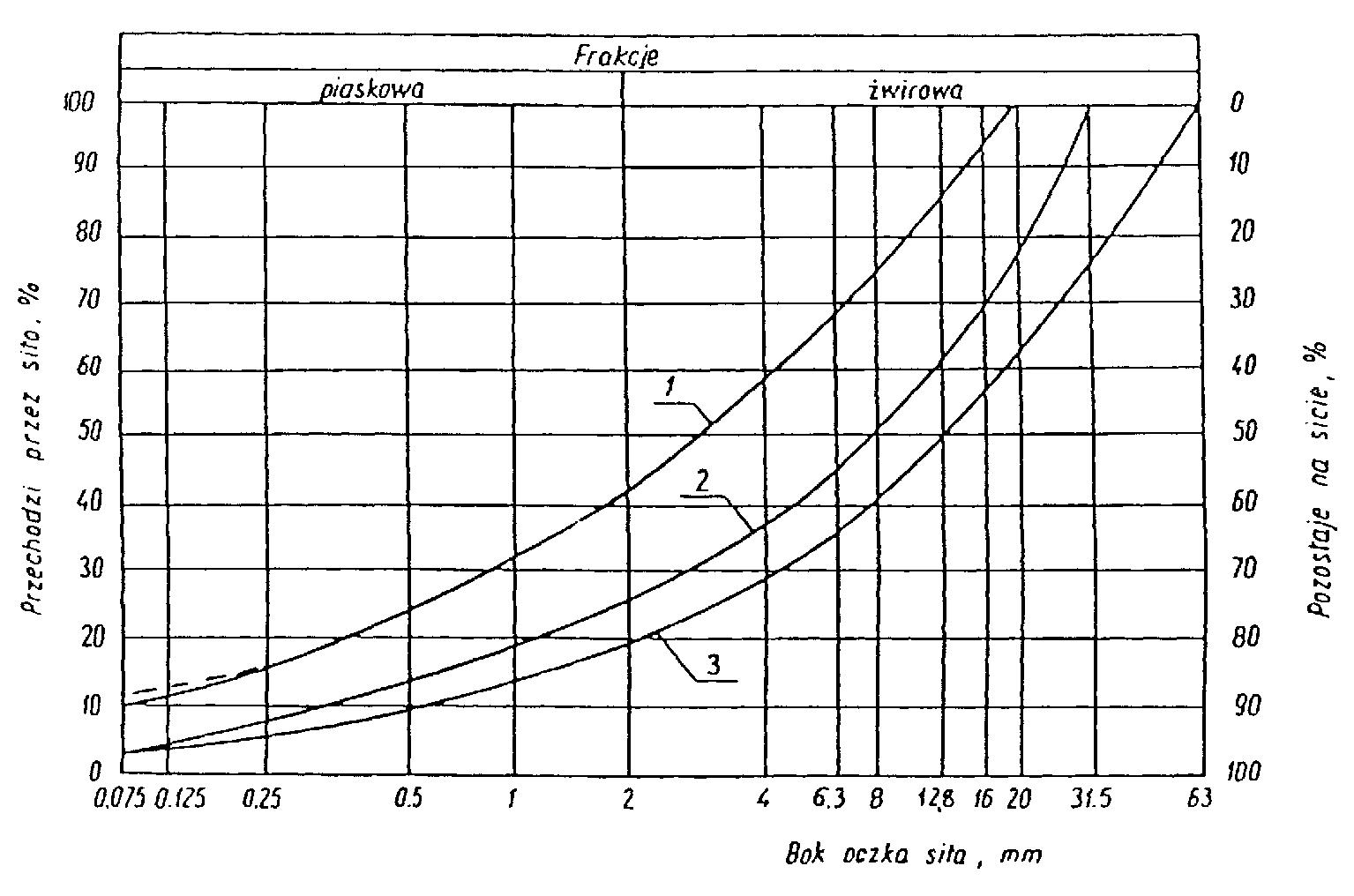 Rysunek 1. Pole dobrego uziarnienia kruszyw przeznaczonych na podbudowy wykonywane metodą stabilizacji mechanicznej1-2 kruszywo na podbudowę zasadniczą (górną warstwę) lub podbudowę jednowarstwową 1-3 kruszywo na podbudowę pomocniczą (dolną warstwę)Krzywa uziarnienia kruszywa powinna być ciągła i nie może przebiegać od dolnej krzywej granicznej uziarnienia do górnej krzywej granicznej uziarnienia na sąsiednich sitach. Wymiar największego ziarna kruszywa nie może przekraczać 2/3 grubości warstwy układanej jednorazowo.2.3.2. Właściwości kruszywaKruszywa powinny spełniać wymagania określone w tablicy 1.38Tablica 1.2.3.3. Materiał na warstwę odsączającąNa warstwę odsączającą stosuje się:żwir i mieszankę wg PN-B-11111 [14],piasek wg PN-B-11113 [16].2.3.4. Materiał na warstwę odcinającąNa warstwę odcinającą stosuje się:piasek wg PN-B-11113 [16],miał wg PN-B-11112 [15],	geowłókninę o masie powierzchniowej powyżej 200 g/m wg aprobaty technicznej.2.3.5. Materiały do ulepszania właściwości kruszywDo ulepszania właściwości kruszyw stosuje się:cement portlandzki wg PN-B-19701 [17],wapno wg PN-B-30020 [19],popioły lotne wg PN-S-96035 [23],żużel granulowany wg PN-B-23006 [18].Dopuszcza się stosowanie innych spoiw pod warunkiem uzyskania równorzędnych efektów ulepszania kruszywa i po zaakceptowaniu przez Inżyniera.Rodzaj i ilość dodatku ulepszającego należy przyjmować zgodnie z PN-S-06102[21].2.3.6. WodaNależy stosować wodę wg PN-B-32250 [20].3. SPRZĘT3.1. Ogólne wymagania dotyczące sprzętuOgólne wymagania dotyczące sprzętu podano w SST D-M-00.00.00 „Wymagania ogólne” pkt 3.3.2. Sprzęt do wykonania robótWykonawca przystępujący do wykonania podbudowy z kruszyw stabilizowanych mechanicznie powinien wykazać się możliwością korzystania z następującego sprzętu:mieszarek do wytwarzania mieszanki, wyposażonych w urządzenia dozujące wodę. Mieszarki powinny zapewnić wytworzenie jednorodnej mieszanki o wilgotności optymalnej,równiarek albo układarek do rozkładania mieszanki,walców ogumionych i stalowych wibracyjnych lub statycznych do zagęszczania. W miejscach trudno dostępnych powinny być stosowane zagęszczarki płytowe, ubijaki mechaniczne lub małe walce wibracyjne.4. TRANSPORT4.1. Ogólne wymagania dotyczące transportuOgólne wymagania dotyczące transportu podano w SST D-M-00.00.00 „Wymagania ogólne” pkt 4.4.2. Transport materiałówKruszywa można przewozić dowolnymi środkami transportu w warunkach zabezpieczających je przed zanieczyszczeniem, zmieszaniem z innymi materiałami, nadmiernym wysuszeniem i zawilgoceniem.Transport cementu powinien odbywać się zgodnie z BN-88/6731-08 [24]. Transport pozostałych materiałów powinien odbywać się zgodnie z wymaganiaminorm przedmiotowych.405. WYKONANIE ROBÓT5.1. Ogólne zasady wykonania robótOgólne zasady wykonania robót podano w SST D-M-00.00.00 „Wymagania ogólne” pkt 5.drobnych cząstek gruntu do podbudowy. Warunek nieprzenikania należy sprawdzić wzorem:w którym:D15 - wymiar boku oczka sita, przez które przechodzi 15% ziarn warstwy podbudowy lub warstwy odsączającej, w milimetrach,d85 - wymiar boku oczka sita, przez które przechodzi 85% ziarn gruntu podłoża, w milimetrach.Jeżeli warunek (1) nie może być spełniony, należy na podłożu ułożyć warstwę odcinającą lub odpowiednio dobraną geowłókninę. Ochronne właściwości geowłókniny, przeciw przenikaniu drobnych cząstek gruntu, wyznacza się z warunku:d 5 0	 1,2	(2)O 9 0w którym:d50 - wymiar boku oczka sita, przez które przechodzi 50 % ziarn gruntu podłoża, w milimetrach,O90 - umowna średnica porów geowłókniny odpowiadająca wymiarom frakcji gruntu zatrzymująca się na geowłókninie w ilości 90% (m/m); wartość parametru 090 powinna być podawana przez producenta geowłókniny.Paliki lub szpilki do prawidłowego ukształtowania podbudowy powinny być wcześniej przygotowane.Paliki lub szpilki powinny być ustawione w osi drogi i w rzędach równoległych do osi drogi, lub w inny sposób zaakceptowany przez Inżyniera.Rozmieszczenie palików lub szpilek powinno umożliwiać naciągnięcie sznurków lub linek do wytyczenia robót w odstępach nie większych niż co 10 m.5.3. Wytwarzanie mieszanki kruszywaMieszankę kruszywa o ściśle określonym uziarnieniu i wilgotności optymalnej należy wytwarzać w mieszarkach gwarantujących otrzymanie jednorodnej mieszanki. Ze względu na konieczność zapewnienia jednorodności nie dopuszcza się wytwarzaniamieszanki przez mieszanie poszczególnych frakcji na drodze. Mieszanka po wyprodukowaniu powinna być od razu transportowana na miejsce wbudowania w taki sposób, aby nie uległa rozsegregowaniu i wysychaniu.5.4. Wbudowywanie i zagęszczanie mieszankiMieszanka kruszywa powinna być rozkładana w warstwie o jednakowej grubości, takiej, aby jej ostateczna grubość po zagęszczeniu była równa grubości projektowanej. Grubość pojedynczo układanej warstwy nie może przekraczać 20 cm po zagęszczeniu. Warstwa podbudowy powinna być rozłożona w sposób zapewniający osiągnięcie wymaganych spadków i rzędnych wysokościowych. Jeżeli podbudowa składa się z więcej niż jednej warstwy kruszywa, to każda warstwa powinna być wyprofilowana i zagęszczona z zachowaniem wymaganych spadków i rzędnych wysokościowych. Rozpoczęcie budowy każdej następnej warstwy może nastąpić po odbiorze poprzedniej warstwy przez Inżyniera.Wilgotność mieszanki kruszywa podczas zagęszczania powinna odpowiadać wilgotności optymalnej, określonej według próby Proctora, zgodnie z PN-B-04481 [1] (metoda II). Materiał nadmiernie nawilgocony, powinien zostać osuszony przez mieszanie i napowietrzanie. Jeżeli wilgotność mieszanki kruszywa jest niższa od optymalnej o 20% jej wartości, mieszanka powinna być zwilżona określoną ilością wody i równomiernie wymieszana. W przypadku, gdy wilgotność mieszanki kruszywa jest wyższa od optymalnej o 10% jej wartości, mieszankę należy osuszyć.Wskaźnik zagęszczenia podbudowy wg BN-77/8931-12 [29] powinien odpowiadać przyjętemu poziomowi wskaźnika nośności podbudowy wg tablicy 1, lp. 11.5.5. Odcinek próbnyJeżeli w SST przewidziano konieczność wykonania odcinka próbnego, to co najmniej na 3 dni przed rozpoczęciem robót, Wykonawca powinien wykonać odcinek próbny w celu:stwierdzenia czy sprzęt budowlany do mieszania, rozkładania i zagęszczania kruszywa jest właściwy,określenia grubości warstwy materiału w stanie luźnym, koniecznej do uzyskania wymaganej grubości warstwy po zagęszczeniu,określenia liczby przejść sprzętu zagęszczającego, potrzebnej do uzyskania wymaganego wskaźnika zagęszczenia.Na odcinku próbnym  Wykonawca powinien użyć takich materiałów oraz sprzętudo mieszania, rozkładania i zagęszczania, jakie będą stosowane do wykonywania podbudowy.Powierzchnia odcinka próbnego powinna wynosić od 400 do 800 m2.Odcinek próbny powinien być zlokalizowany w miejscu wskazanym przez Inżyniera.Wykonawca może przystąpić do wykonywania podbudowy po zaakceptowaniu odcinka próbnego przez Inżyniera.5.6. Utrzymanie podbudowyPodbudowa po wykonaniu, a przed ułożeniem następnej warstwy, powinna być utrzymywana w dobrym stanie. Jeżeli Wykonawca będzie wykorzystywał, za zgodą Inżyniera, gotową podbudowę do ruchu budowlanego, to jest obowiązany naprawić42wszelkie uszkodzenia podbudowy, spowodowane przez ten ruch. Koszt napraw wynikłych z niewłaściwego utrzymania podbudowy obciąża Wykonawcę robót.6. KONTROLA JAKOŚCI ROBÓT6.1. Ogólne zasady kontroli jakości robótOgólne zasady kontroli jakości robót podano w SST D-M-00.00.00 „Wymagania ogólne” pkt 6.6.2. Badania przed przystąpieniem do robótPrzed przystąpieniem do robót Wykonawca powinien wykonać badania kruszyw przeznaczonych do wykonania robót i przedstawić wyniki tych badań Inżynierowi w celu akceptacji materiałów. Badania te powinny obejmować wszystkie właściwości określone w pkt 2.3 niniejszej SST.6.3. Badania w czasie robót6.3.1. Częstotliwość oraz zakres badań i pomiarów6.3.2. Uziarnienie mieszankiUziarnienie mieszanki powinno być zgodne z wymaganiami podanymi w pkt 2.3. Próbki należy pobierać w sposób losowy, z rozłożonej warstwy, przed jej zagęszczeniem. Wyniki badań powinny być na bieżąco przekazywane Inżynierowi.6.3.3. Wilgotność mieszankiWilgotność mieszanki powinna odpowiadać wilgotności optymalnej, określonej według próby Proctora, zgodnie z PN-B-04481 [1] (metoda II), z tolerancją +10% -20%.Wilgotność należy określić według PN-B-06714-17 [5].6.3.4. Zagęszczenie podbudowyZagęszczenie każdej warstwy powinno odbywać się aż do osiągnięcia wymaganego wskaźnika zagęszczenia.Zagęszczenie podbudowy należy sprawdzać według BN-77/8931-12 [30]. W przypadku, gdy przeprowadzenie badania jest niemożliwe ze względu na gruboziarniste kruszywo, kontrolę zagęszczenia należy oprzeć na metodzie obciążeń płytowych, wg BN-64/8931-02 [27] i nie rzadziej niż raz na 5000 m2, lub według zaleceń Inżyniera.Zagęszczenie podbudowy stabilizowanej mechanicznie należy uznać za prawidłowe, gdy stosunek wtórnego modułu E2 do pierwotnego modułu odkształcenia E1 jest nie większy od 2,2 dla każdej warstwy konstrukcyjnej podbudowy.E 2	  2,2E 16.3.5. Właściwości kruszywaBadania kruszywa powinny obejmować ocenę wszystkich właściwości określonych w pkt 2.3.2.Próbki do badań pełnych powinny być pobierane przez Wykonawcę w sposób losowy w obecności Inżyniera.6.4. Wymagania dotyczące cech geometrycznych podbudowy6.4.1. Częstotliwość oraz zakres pomiarówCzęstotliwość oraz zakres pomiarów dotyczących cech geometrycznych podbudowy podano w tablicy 3.44Tablica 3. Częstotliwość oraz zakres pomiarów wykonanej podbudowy z kruszywa stabilizowanego mechanicznie*)	Dodatkowe pomiary spadków poprzecznych i ukształtowania osi w planie należy wykonać w punktach głównych łuków poziomych.6.4.2. Szerokość podbudowySzerokość podbudowy nie może różnić się od szerokości projektowanej o więcej niż +10 cm, -5 cm.Na jezdniach bez krawężników szerokość podbudowy powinna być większa od szerokości warstwy wyżej leżącej o co najmniej 25 cm lub o wartość wskazaną w dokumentacji projektowej.6.4.3. Równość podbudowyNierówności podłużne podbudowy należy mierzyć 4-metrową łatą lub planografem, zgodnie z BN-68/8931-04 [28].Nierówności poprzeczne podbudowy należy mierzyć 4-metrową łatą. Nierówności podbudowy nie mogą przekraczać:10 mm dla podbudowy zasadniczej,20 mm dla podbudowy pomocniczej.6.4.4. Spadki poprzeczne podbudowySpadki poprzeczne podbudowy na prostych i łukach powinny być zgodne z dokumentacją projektową, z tolerancją  0,5 %.6.4.5. Rzędne wysokościowe podbudowyRóżnice pomiędzy rzędnymi wysokościowymi podbudowy i rzędnymi projektowanymi nie powinny przekraczać + 1 cm, -2 cm.6.4.6. Ukształtowanie osi podbudowy i ulepszonego podłożaOś podbudowy w planie nie może być przesunięta w stosunku do osi projektowanej o więcej niż  5 cm.6.4.7. Grubość podbudowy i ulepszonego podłożaGrubość podbudowy nie może się  różnić od grubości projektowanej o więcej niż:dla podbudowy zasadniczej   10%,dla podbudowy pomocniczej +10%, -15%.6.4.8. Nośność podbudowymoduł odkształcenia wg BN-64/8931-02 [27] powinien być zgodny z podanym w tablicy 4,ugięcie sprężyste wg BN-70/8931-06 [29] powinno być zgodne z podanym w tablicy 4.Tablica 4. Cechy podbudowy6.5. Zasady postępowania z wadliwie wykonanymi odcinkami podbudowy6.5.1. Niewłaściwe cechy geometryczne podbudowyWszystkie powierzchnie podbudowy, które wykazują większe odchylenia od określonych w punkcie 6.4 powinny być naprawione przez spulchnienie lub zerwanie do głębokości co najmniej 10 cm, wyrównane i powtórnie zagęszczone. Dodanie nowego materiału bez spulchnienia wykonanej warstwy jest niedopuszczalne.Jeżeli szerokość podbudowy jest mniejsza od szerokości projektowanej o więcej niż 5 cm i nie zapewnia podparcia warstwom wyżej leżącym, to Wykonawca powinien na własny koszt poszerzyć podbudowę przez spulchnienie warstwy na pełną grubość do połowy szerokości pasa ruchu, dołożenie materiału i powtórne zagęszczenie.466.5.2. Niewłaściwa grubość podbudowyNa wszystkich powierzchniach wadliwych pod względem grubości, Wykonawca wykona naprawę podbudowy. Powierzchnie powinny być naprawione przez spulchnienie lub wybranie warstwy na odpowiednią głębokość, zgodnie z decyzją Inżyniera, uzupełnione nowym materiałem o odpowiednich właściwościach, wyrównane i ponownie zagęszczone.Roboty te Wykonawca wykona na własny koszt. Po wykonaniu tych robót nastąpi ponowny pomiar i ocena grubości warstwy, według wyżej podanych zasad, na kosztWykonawcy.6.5.3. Niewłaściwa nośność podbudowyJeżeli nośność podbudowy będzie mniejsza od wymaganej, to Wykonawca wykona wszelkie roboty niezbędne do zapewnienia wymaganej nośności, zalecone przez Inżyniera.Koszty tych dodatkowych robót poniesie Wykonawca podbudowy tylko wtedy, gdy zaniżenie nośności podbudowy wynikło z niewłaściwego wykonania robót przez Wykonawcę podbudowy.7. OBMIAR ROBÓT7.1. Ogólne zasady obmiaru robótOgólne zasady obmiaru robót podano w SST D-M-00.00.00 „Wymagania ogólne”pkt 7.7.2. Jednostka obmiarowaJednostką obmiarową jest m2 (metr kwadratowy) podbudowy z kruszywa stabilizowanego mechanicznie.8. ODBIÓR ROBÓTOgólne zasady odbioru robót podano w SST D-M-00.00.00 „Wymagania ogólne”pkt 8.Roboty uznaje się za zgodne z dokumentacją projektową, SST i wymaganiami Inżyniera, jeżeli wszystkie pomiary i badania z zachowaniem tolerancji wg pkt 6 dały wyniki pozytywne.9. PODSTAWA PŁATNOŚCI9.1. Ogólne ustalenia dotyczące podstawy płatnościOgólne ustalenia dotyczące podstawy płatności podano w SST D-M-00.00.00 „Wymagania ogólne” pkt 9.9.2. Cena jednostki obmiarowejZakres czynności objętych ceną jednostkową 1 m2 podbudowy z kruszywa stabilizowanego mechanicznie, podano w SST:D-04.04.01 Podbudowa z kruszywa naturalnego stabilizowanego mechanicznie,10. PRZEPISY ZWIĄZANE10.1. Normy1.	PN-B-04481	Grunty budowlane. Badania próbek gruntuPN-B-06714-12Kruszywa   mineralne.   Badania.   Oznaczanie   zawartościzanieczyszczeń obcychPN-B-06714-15Kruszywa mineralne. Badania. Oznaczanie składu ziarnowegoPN-B-06714-16Kruszywa mineralne. Badania. Oznaczanie kształtu ziarnPN-B-06714-17Kruszywa mineralne. Badania. Oznaczanie wilgotnościPN-B-06714-18Kruszywa mineralne. Badania. Oznaczanie nasiąkliwościPN-B-06714-19Kruszywa mineralne. Badania. Oznaczanie mrozoodpornościmetodą bezpośredniąPN-B-06714-26Kruszywa   mineralne.   Badania.   Oznaczanie   zawartościzanieczyszczeń organicznychPN-B-06714-28Kruszywa mineralne. Badania. Oznaczanie zawartości siarkimetodą bromowąPN-B-06714-37Kruszywa    mineralne.    Badania.    Oznaczanie    rozpadukrzemianowegoPN-B-06714-39Kruszywa    mineralne.    Badania.    Oznaczanie    rozpadużelazawegoPN-B-06714-42Kruszywa  mineralne.  Badania.  Oznaczanie  ścieralności  wbębnie Los AngelesPN-B-06731Żużel  wielkopiecowy  kawałkowy.  Kruszywo  budowlane  idrogowe. Badania technicznePN-B-11111Kruszywa  mineralne.  Kruszywa  naturalne  do  nawierzchnidrogowych. Żwir i mieszankaPN-B-11112Kruszywa  mineralne.  Kruszywa  łamane  do  nawierzchnidrogowychPN-B-11113Kruszywa  mineralne.  Kruszywa  naturalne  do  nawierzchnidrogowych. PiasekPN-B-19701Cement. Cement powszechnego użytku. Skład, wymagania iPN-S-06102Drogi samochodowe. Podbudowy z kruszyw stabilizowanychmechaniczniePN-S-96023Konstrukcje drogowe. Podbudowa i nawierzchnia z tłuczniaBN-88/6731-08Cement. Transport i przechowywanieBN-84/6774-02Kruszywo   mineralne.   Kruszywo   kamienne   łamane   donawierzchni drogowychBN-64/8931-01Drogi samochodowe. Oznaczanie wskaźnika piaskowegoBN-64/8931-02Drogi   samochodowe.   Oznaczanie   modułu   odkształcenia48nawierzchni podatnych i podłoża przez obciążenie płytąBN-68/8931-04Drogi    samochodowe.    Pomiar    równości    nawierzchniplanografem i łatąBN-70/8931-06Drogi samochodowe. Pomiar ugięć podatnych ugięciomierzembelkowymBN-77/8931-12Oznaczanie wskaźnika zagęszczenia gruntu10.2. Inne dokumentyKatalog typowych konstrukcji nawierzchni podatnych i półsztywnych, IBDiM - Warszawa 1997.D – 04.08.01NAWIERZCHNIA Z BETONU ASFALTOWEGO.WARSTWA WIĄŻĄCA i WYRÓWNAWCZA wg WT-1 i WT-2 z 2010 r.50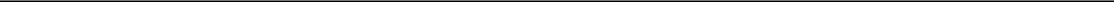 SPIS TREŚCI1. WSTĘP	522. MATERIAŁY	543. SPRZĘT	574. TRANSPORT	585. WYKONANIE ROBÓT	586. KONTROLA JAKOŚCI ROBÓT	657. OBMIAR ROBÓT	698. ODBIÓR ROBÓT	699. PODSTAWA PŁATNOŚCI	6910. PRZEPISY ZWIĄZANE	70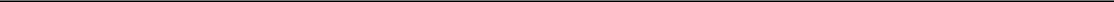 1. WSTĘP1.1. Przedmiot SSTPrzedmiotem niniejszej szczegółowej specyfikacji technicznej (SST) są wymagania dotyczące wykonania i odbioru robót związanych z wykonaniem warstwy wiążącej i wyrównawczej z betonu asfaltowego.1.2. Zakres stosowania SSTSzczegółowa specyfikacja techniczna stanowi dokument przetargowy i kontraktowy przy zlecaniu i realizacji robót dla zadania „Przebudowa drogi gminnej (ul. Nadrzeczna) w miejscowości Latowicz gmina Latowicz.”1.3. Zakres robót objętych SSTUstalenia zawarte w niniejszej specyfikacji dotyczą zasad prowadzenia robót związanych z wykonaniem i odbiorem warstwy wiążącej i wyrównawczej z betonu asfaltowego wg PN-EN 13108-1 [47] i WT-2 Nawierzchnie asfaltowe 2010 [65] z mieszanki mineralno-asfaltowej dostarczonej od producenta. W przypadku produkcji mieszanki mineralno-asfaltowej przez Wykonawcę dla potrzeb budowy, Wykonawca zobowiązany jest prowadzić Zakładową kontrolę produkcji (ZKP) zgodnie z WT-2 [65] punkt 8.4.1.5.Warstwę wiążącą i wyrównawczą z betonu asfaltowego można wykonywać dla dróg kategorii ruchu od KR1 do KR6 (określenie kategorii ruchu podano w punkcie 1.4.8).Stosowane mieszanki betonu asfaltowego o wymiarze D podano w tablicy 1. Tablica 1. Stosowane mieszankiPodział ze względu na wymiar największego kruszywa w mieszance.Dopuszcza się AC11 do warstwy wyrównawczej do kategorii ruchu KR1÷KR6 przy spełnieniu wymagań jak w tablicach 16,17, 18, 19, 20 WT-2 2010 [65] w zależności odKR.1.4. Określenia podstawoweNawierzchnia – konstrukcja składająca się z jednej lub kilku warstw służących do przejmowania i rozkładania obciążeń od ruchu pojazdów na podłoże.Warstwa wiążąca – warstwa nawierzchni między warstwą ścieralną a podbudową.Warstwa wyrównawcza – warstwa o zmiennej grubości, ułożona na istniejącej warstwie w celu uzyskania odpowiedniego profilu potrzebnego do ułożenia kolejnej warstwy.52Mieszanka mineralno-asfaltowa – mieszanka kruszyw i lepiszcza asfaltowego.Wymiar mieszanki mineralno-asfaltowej – określenie mieszanki mineralno-asfaltowej, ze względu na największy wymiar kruszywa D, np. wymiar 11, 16, 22.Beton asfaltowy – mieszanka mineralno-asfaltowa, w której kruszywo o uziarnieniu ciągłym lub nieciągłym tworzy strukturę wzajemnie klinującą się.Uziarnienie – skład ziarnowy kruszywa, wyrażony w procentach masy ziaren przechodzących przez określony zestaw sit.Kategoria ruchu – obciążenie drogi ruchem samochodowym, wyrażone w osiach obliczeniowych (100 kN) wg „Katalogu typowych konstrukcji nawierzchni podatnych i półsztywnych” GDDP-IBDiM [68].Wymiar kruszywa – wielkość ziaren kruszywa, określona przez dolny (d) i górny (D) wymiar sita.Kruszywo grube – kruszywo z ziaren o wymiarze: D ≤ 45 mm oraz d > 2 mm.Kruszywo drobne – kruszywo z ziaren o wymiarze: D ≤ 2 mm, którego większa część pozostaje na sicie 0,063 mm.Pył – kruszywo z ziaren przechodzących przez sito 0,063 mm.Wypełniacz – kruszywo, którego większa część przechodzi przez sito 0,063 mm. (Wypełniacz mieszany – kruszywo, które składa się z wypełniacza pochodzenia mineralnego i wodorotlenku wapnia. Wypełniacz dodany – wypełniacz pochodzenia mineralnego, wyprodukowany oddzielnie).Kationowa emulsja asfaltowa – emulsja, w której emulgator nadaje dodatnie ładunki cząstkom zdyspergowanego asfaltu.Pozostałe określenia podstawowe są zgodne z obowiązującymi, odpowiednimi polskimi normami i z definicjami podanymi w OST D-M-00.00.00 „Wymagania ogólne” pkt 1.4.Symbole i skróty dodatkoweACW	- beton asfaltowy do warstwy wiążącej i wyrównawczejPMB	- polimeroasfalt,D	- górny wymiar sita (przy określaniu wielkości ziaren kruszywa),d	- dolny wymiar sita (przy określaniu wielkości ziaren kruszywa),C	- kationowa emulsja asfaltowa,NPD	- właściwość	użytkowa	nie	określana	(ang.	No	Performance	Determined;producent może jej nie określać),TBR	- do	zadeklarowania	(ang.	To	Be	Reported;	producent	może	dostarczyćodpowiednie informacje, jednak nie jest do tego zobowiązany),MOP	- miejsce obsługi podróżnych.1.5. Ogólne wymagania dotyczące robótOgólne wymagania dotyczące robót podano w SST D-M-00.00.00 „Wymagania ogólne” [1] pkt 1.5.2. MATERIAŁY2.1. Ogólne wymagania dotyczące materiałówOgólne wymagania dotyczące materiałów, ich pozyskiwania i składowania, podano w SST D-M-00.00.00 „Wymagania ogólne” [1] pkt 2.2.2. Lepiszcza asfaltoweNależy stosować asfalty drogowe wg PN-EN 12591 [27] lub polimeroasfalty wg PN-EN 14023 [59]. Rodzaje stosowanych lepiszcz asfaltowych podano w tablicy 2. Oprócz lepiszcz wymienionych w tablicy 2 można stosować inne lepiszcza nienormowe według aprobat technicznych.Tablica 2. Zalecane lepiszcza asfaltowe do warstwy wiążącej i wyrównawczej z betonu asfaltowego54Tablica 4. Wymagania wobec asfaltów modyfikowanych polimerami (polimeroasfaltów) wgPN-EN 14023 [59]a NPD – No Performance Determined (właściwość użytkowa nie określana) b TBR – To Be Reported (do zadeklarowania)Składowanie asfaltu drogowego powinno się odbywać w zbiornikach, wykluczających zanieczyszczenie asfaltu i wyposażonych w system grzewczy pośredni (bez kontaktu asfaltu z przewodami grzewczymi). Zbiornik roboczy otaczarki powinien być izolowany termicznie, posiadać automatyczny system grzewczy z tolerancją ± 5°C oraz układ cyrkulacji asfaltu.Polimeroasfalt powinien być magazynowany w zbiorniku wyposażonym w system grzewczy pośredni z termostatem kontrolującym temperaturę z dokładnością ± 5°C. Zaleca się wyposażenie zbiornika w mieszadło. Zaleca się bezpośrednie zużycie polimeroasfaltu po dostarczeniu. Należy unikać wielokrotnego rozgrzewania i chłodzenia polimeroasfaltu w okresie jego stosowania oraz unikać niekontrolowanego mieszania polimeroasfaltów różnego rodzaju i klasy oraz z asfaltem zwykłym.2.3. KruszywoDo warstwy wiążącej i wyrównawczej z betonu asfaltowego należy stosować kruszywo według PN-EN 13043 [44] i WT-1 Kruszywa 2010 [64], obejmujące kruszywo grube , kruszywo drobne i wypełniacz. Kruszywa powinny spełniać wymagania podane w WT-1 Kruszywa 2010 – tablica 8, 9, 10, 11.Składowanie kruszywa powinno się odbywać w warunkach zabezpieczających je przed zanieczyszczeniem i zmieszaniem z kruszywem o innym wymiarze lub pochodzeniu.Podłoże składowiska musi być równe, utwardzone i odwodnione. Składowanie wypełniacza powinno się odbywać w silosach wyposażonych w urządzenia do aeracji.562.4. Środek adhezyjnyW celu poprawy powinowactwa fizykochemicznego lepiszcza asfaltowego i kruszywa, gwarantującego odpowiednią przyczepność (adhezję) lepiszcza do kruszywa i odporność mieszanki mineralno-asfaltowej na działanie wody, należy dobrać i zastosować środek adhezyjny, tak aby dla konkretnej pary kruszywo-lepiszcze wartość przyczepności określona według PN-EN 12697-11, metoda C [34] wynosiła co najmniej 80%.Składowanie środka adhezyjnego jest dozwolone tylko w oryginalnych opakowaniach producenta.2.5. Materiały do uszczelnienia połączeń i krawędziDo uszczelnienia połączeń technologicznych (tj. złączy podłużnych i poprzecznych z tego samego materiału wykonywanego w różnym czasie oraz spoin stanowiących połączenia różnych materiałów lub połączenie warstwy asfaltowej z urządzeniami obcymi w nawierzchni lub ją ograniczającymi, należy stosować:materiały termoplastyczne, jak taśmy asfaltowe, pasty itp. według norm lub aprobat technicznych,emulsję  asfaltową  według  PN-EN  13808  [58]  lub  inne  lepiszcza  według norm lubaprobat technicznychGrubość materiału termoplastycznego do spoiny powinna wynosić:–   nie mniej niż 10 mm przy grubości warstwy technologicznej do 2,5 cm,–   nie mniej niż 15 mm przy grubości warstwy technologicznej większej niż 2,5 cm.Składowanie materiałów termoplastycznych jest dozwolone tylko w oryginalnych opakowaniach producenta, w warunkach określonych w aprobacie technicznej.Do uszczelnienia krawędzi należy stosować asfalt drogowy wg PN-EN 12591 [27], asfalt modyfikowany polimerami wg PN-EN 14023 [59] „metodą na gorąco”. Dopuszcza się inne rodzaje lepiszcza wg norm lub aprobat technicznych.2.6. Materiały do złączenia warstw konstrukcjiDo złączania warstw konstrukcji nawierzchni (warstwa wiążąca z warstwą ścieralną) należy stosować kationowe emulsje asfaltowe lub kationowe emulsje modyfikowane polimerami według PN-EN 13808 [58] i WT-3 Emulsje asfaltowe 2009 punkt 5.1 tablica 2 i tablica 3 [66].Emulsję asfaltową można składować w opakowaniach transportowych lub w stacjonarnych zbiornikach pionowych z nalewaniem od dna. Nie należy nalewać emulsji do opakowań i zbiorników zanieczyszczonych materiałami mineralnymi.3. SPRZĘT3.1. Ogólne wymagania dotyczące sprzętuOgólne wymagania dotyczące sprzętu podano w SST D-M-00.00.00 „Wymagania ogólne” [1] pkt 3.3.2. Sprzęt stosowany do wykonania robótPrzy wykonywaniu robót Wykonawca w zależności od potrzeb, powinien wykazać się możliwością korzystania ze sprzętu dostosowanego do przyjętej metody robót, jak:– wytwórnia (otaczarka) o mieszaniu cyklicznym lub ciągłym, z automatycznym komputerowym sterowaniem produkcji, do wytwarzania mieszanek mineralno-asfaltowych,–układarka gąsienicowa, z elektronicznym sterowaniem równości układanej warstwy,–skrapiarka,–walce stalowe gładkie,–walce ogumione–szczotki mechaniczne i/lub inne urządzenia czyszczące,–samochody samowyładowcze z przykryciem brezentowym lub termosami,–sprzęt drobny.4. TRANSPORT4.1. Ogólne wymagania dotyczące transportuOgólne wymagania dotyczące transportu podano w SST D-M-00.00.00 „Wymagania ogólne” [1] pkt 4.4.2. Transport materiałówAsfalt i polimeroasfalt należy przewozić w cysternach kolejowych lub samochodach izolowanych i zaopatrzonych w urządzenia umożliwiające pośrednie ogrzewanie oraz w zawory spustowe.Kruszywa można przewozić dowolnymi środkami transportu, w warunkach zabezpieczających je przed zanieczyszczeniem, zmieszaniem z innymi materiałami i nadmiernym zawilgoceniem.Wypełniacz należy przewozić w sposób chroniący go przed zawilgoceniem, zbryleniem i zanieczyszczeniem. Wypełniacz luzem powinien być przewożony w odpowiednich cysternach przystosowanych do przewozu materiałów sypkich, umożliwiających rozładunek pneumatyczny.Emulsja asfaltowa może być transportowana w zamkniętych cysternach, autocysternach, beczkach i innych opakowaniach pod warunkiem, że nie będą korodowały pod wpływem emulsji i nie będą powodowały jej rozpadu. Cysterny powinny być wyposażone w przegrody. Nie należy używać do transportu opakowań z metali lekkich (może zachodzić wydzielanie wodoru i groźba wybuchu przy emulsjach o pH ≤ 4).Mieszankę mineralno-asfaltową należy dowozić na budowę pojazdami samowyładowczymi w zależności od postępu robót. Podczas transportu i postoju przed wbudowaniem mieszanka powinna być zabezpieczona przed ostygnięciem i dopływem powietrza (przez przykrycie, pojemniki termoizolacyjne lub ogrzewane itp.). Warunki i czas transportu mieszanki, od produkcji do wbudowania, powinna zapewniać utrzymanie temperatury w wymaganym przedziale. Powierzchnie pojemników używanych do transportu mieszanki powinny być czyste, a do zwilżania tych powierzchni można używać tylko środki antyadhezyjne niewpływające szkodliwie na mieszankę.5. WYKONANIE ROBÓT5.1. Ogólne zasady wykonania robótOgólne zasady wykonania robót podano w SST D-M-00.00.00 „Wymagania ogólne” [1] pkt 5.585.2. Projektowanie mieszanki mineralno-asfaltowejPrzed przystąpieniem do robót Wykonawca dostarczy Inżynierowi do akceptacji projekt składu mieszanki mineralno-asfaltowej (AC11W, AC16W, AC22W).Uziarnienie mieszanki mineralnej oraz minimalna zawartość lepiszcza podane są w tablicach 5.Jeżeli stosowana jest mieszanka kruszywa drobnego niełamanego i łamanego, to należy przyjąć proporcję kruszywa łamanego do niełamanego co najmniej 50/50.Wymagane właściwości mieszanki mineralno-asfaltowej podane są w tablicach6, 7, 8.*) Minimalna zawartość lepiszcza jest określona przy założonej gęstości mieszanki mineralnej 2,650 Mg/m3. Jeżeli stosowana mieszanka mineralna ma inną gęstość (ρd), to do wyznaczenia minimalnej zawartości lepiszcza podaną wartość należy pomnożyć przez współczynnik  według  2,650równania:dTablica 6. Wymagane właściwości mieszanki mineralno-asfaltowej do warstwy wiążącej i wyrównawczej, dla ruchu KR1 ÷ KR2 [65]a) Ujednoliconą procedurę badania odporności na działanie wody podano w WT-2 2010 [65] w załączniku 1.Tablica 7. Wymagane właściwości mieszanki mineralno-asfaltowej do warstwy wiążącej i wyrównawczej, dla ruchu KR3 ÷ KR4 [65]Grubość płyty: AC16, AC22  60mm.Ujednoliconą procedurę badania odporności na działanie wody podano w WT-2 2010 [65] w załączniku 1.Tablica 8. Wymagane właściwości mieszanki mineralno-asfaltowej do warstwy wiążącej i wyrównawczej, dla ruchu KR5 ÷ KR6 [65]a) Grubość plyty: AC16P, AC22P 60mm, AC32P 80mmb) Ujednoliconą procedurę badania odporności na działanie wody podano w WT-2 2010 [65] w załączniku 1.605.3. Wytwarzanie mieszanki mineralno-asfaltowejMieszankę mineralno-asfaltową należy wytwarzać na gorąco w otaczarce (zespole maszyn i urządzeń dozowania, podgrzewania i mieszania składników oraz przechowywania gotowej mieszanki).Dozowanie składników mieszanki mineralno-asfaltowej w otaczarkach, w tym także wstępne, powinno być zautomatyzowane i zgodne z receptą roboczą, a urządzenia do dozowania składników oraz pomiaru temperatury powinny być okresowo sprawdzane. Kruszywo o różnym uziarnieniu lub pochodzeniu należy dodawać odmierzone oddzielnie.Lepiszcze asfaltowe należy przechowywać w zbiorniku z pośrednim systemem ogrzewania, z układem termostatowania zapewniającym utrzymanie żądanej temperatury z dokładnością ± 5°C. Temperatura lepiszcza asfaltowego w zbiorniku magazynowym (roboczym) nie może przekraczać 180°C dla asfaltu drogowego 50/70 i polimeroasfaltu drogowego PMB25/55-60 oraz 190°C dla asfaltu drogowego 35/50.Kruszywo powinno być wysuszone i podgrzane tak, aby mieszanka mineralna uzyskała temperaturę właściwą do otoczenia lepiszczem asfaltowym. Temperatura mieszanki mineralnej nie powinna być wyższa o więcej niż 30°C od najwyższej temperatury mieszanki mineralno-asfaltowej podanej w tablicy 9. W tej tablicy najniższa temperatura dotyczy mieszanki mineralno-asfaltowej dostarczonej na miejsce wbudowania, a najwyższa temperatura dotyczy mieszanki mineralno-asfaltowej bezpośrednio po wytworzeniu w wytwórni.Tablica 9. Najwyższa i najniższa temperatura mieszanki AC [65]Sposób i czas mieszania składników mieszanki mineralno-asfaltowej powinny zapewnić równomierne otoczenie kruszywa lepiszczem asfaltowym.Dopuszcza się dostawy mieszanek mineralno-asfaltowych z kilku wytwórni, pod warunkiem skoordynowania między sobą deklarowanych przydatności mieszanek (m.in.: typ, rodzaj składników, właściwości objętościowe) z zachowaniem braku różnic w ich właściwościach.5.4. Przygotowanie podłożaPodłoże (podbudowa lub stara warstwa ścieralna) pod warstwę wiążącą lub wyrównawczą z betonu asfaltowego powinno być na całej powierzchni:–ustabilizowane i nośne,–czyste, bez zanieczyszczenia lub pozostałości luźnego kruszywa,–wyprofilowane, równe i bez kolein,–suche.Wymagana równość podłużna jest określona w rozporządzeniu dotyczącym warunków technicznych, jakim powinny odpowiadać drogi publiczne [67]. W wypadku podłoża z warstwy starej nawierzchni, nierówności nie powinny przekraczać wartości podanych w tablicy 10.Tablica 10. Maksymalne nierówności podłoża z warstwy starej nawierzchni pod warstwy asfaltowe (pomiar łatą 4-metrową lub równoważną metodą)Jeżeli nierówności  są większe niż dopuszczalne, to należy wyrównać podłoże.Rzędne wysokościowe podłoża oraz urządzeń usytuowanych w nawierzchni lub ją ograniczających powinny być zgodne z dokumentacją projektową. Z podłoża powinien być zapewniony odpływ wody.Nierówności podłoża (w tym powierzchnię istniejącej warstwy ścieralnej) należy wyrównać poprzez frezowanie lub wykonanie warstwy wyrównawczej.Wykonane w podłożu łaty z materiału o mniejszej sztywności (np. łaty z asfaltu lanego w betonie asfaltowym) należy usunąć, a powstałe w ten sposób ubytki wypełnić materiałem o właściwościach zbliżonych do materiału podstawowego (np. wypełnić betonem asfaltowym).W celu polepszenia połączenia między warstwami technologicznymi nawierzchni powierzchnia podłoża powinna być w ocenie wizualnej chropowata.Szerokie szczeliny w podłożu należy wypełnić odpowiednim materiałem, np. zalewami drogowymi według PN-EN 14188-1 [60] lub PN-EN 14188-2 [61] albo innymi materiałami według norm lub aprobat technicznych.Na podłożu wykazującym zniszczenia w postaci siatki spękań zmęczeniowych lub spękań poprzecznych zaleca się stosowanie membrany przeciwspękaniowej, np. mieszanki mineralno-asfaltowej, warstwy SAMI lub z geosyntetyków według norm lub aprobat technicznych.5.5. Próba technologicznaWykonawca przed przystąpieniem do produkcji mieszanki jest zobowiązany do przeprowadzenia w obecności Inżyniera próby technologicznej, która ma na celu sprawdzenie zgodności właściwości wyprodukowanej mieszanki z receptą. W tym celu należy zaprogramować otaczarkę zgodnie z receptą roboczą i w cyklu automatycznym62produkować mieszankę. Do badań należy pobrać mieszankę wyprodukowaną po ustabilizowaniu się pracy otaczarki.Nie dopuszcza się oceniania dokładności pracy otaczarki oraz prawidłowości składu mieszanki mineralnej na podstawie tzw. suchego zarobu, z uwagi na możliwą segregację kruszywa.Mieszankę wyprodukowaną po ustabilizowaniu się pracy otaczarki należy zgromadzić w silosie lub załadować na samochód. Próbki do badań należy pobierać ze skrzyni samochodu zgodnie z metodą określoną w PN-EN 12697-27 [39].Na podstawie uzyskanych wyników Inżynier podejmuje decyzję o wykonaniu odcinka próbnego.5.6. Odcinek próbnyPrzed przystąpieniem do wykonania warstwy wiążącej z betonu asfaltowego Wykonawca wykona odcinek próbny celem uściślenia organizacji wytwarzania i układania oraz ustalenia warunków zagęszczania.Odcinek próbny powinien być zlokalizowany w miejscu uzgodnionym z Inżynierem. Powierzchnia odcinka próbnego powinna wynosić co najmniej 500 m2, a długość co najmniej 50 m. Na odcinku próbnym Wykonawca powinien użyć takich materiałów oraz sprzętu jakie zamierza stosować do wykonania warstwy.Wykonawca może przystąpić do realizacji robót po zaakceptowaniu przez Inżyniera technologii wbudowania i zagęszczania oraz wyników z odcinka próbnego.5.7. Połączenie międzywarstwoweUzyskanie wymaganej trwałości nawierzchni jest uzależnione od zapewnienia połączenia między warstwami i ich współpracy w przenoszeniu obciążenia nawierzchni ruchem.Podłoże powinno być skropione lepiszczem. Ma to na celu zwiększenie połączenia między warstwami konstrukcyjnymi oraz zabezpieczenie przed wnikaniem i zaleganiem wody między warstwami.Skropienie lepiszczem podłoża (np. podbudowa asfaltowa), przed ułożeniem warstwy wiążącej z betonu asfaltowego powinno być wykonane w ilości podanej w przeliczeniu na pozostałe lepiszcze, tj. 0,3 ÷ 0,5 kg/m2, przy czym:–zaleca się stosować emulsję modyfikowaną polimerem,– ilość emulsji należy dobrać z uwzględnieniem stanu podłoża oraz porowatości mieszanki ; jeśli mieszanka ma większą zawartość wolnych przestrzeni, to należy użyć większą ilość lepiszcza do skropienia, które po ułożeniu warstwy ścieralnej uszczelni ją.Skrapianie podłoża należy wykonywać równomiernie stosując rampy do skrapiania, np. skrapiarki do lepiszczy asfaltowych. Dopuszcza się skrapianie ręczne lancą w miejscach trudno dostępnych (np. ścieki uliczne) oraz przy urządzeniach usytuowanych w nawierzchni lub ją ograniczających. W razie potrzeby urządzenia te należy zabezpieczyć przed zabrudzeniem. Skropione podłoże należy wyłączyć z ruchu publicznego przez zmianę organizacji ruchu.W wypadku stosowania emulsji asfaltowej podłoże powinno być skropione 0,5 h przed układaniem warstwy asfaltowej w celu odparowania wody.Czas ten nie dotyczy skrapiania rampą zamontowaną na rozkładarce.5.8. Wbudowanie mieszanki mineralno-asfaltowejMieszankę mineralno-asfaltową można wbudowywać na podłożu przygotowanym zgodnie z zapisami w punktach 5.4 i 5.7.Temperatura podłoża pod rozkładaną warstwę nie może być niższa niż  +5oC.Transport mieszanki mineralno-asfaltowej asfaltowej powinien być zgodny z zaleceniami podanymi w punkcie 4.2.Mieszankę mineralno-asfaltową asfaltową należy wbudowywać w odpowiednich warunkach atmosferycznych.Temperatura otoczenia w ciągu doby nie powinna być niższa od temperatury podanej w tablicy 11. Temperatura otoczenia może być niższa w wypadku stosowania ogrzewania podłoża. Nie dopuszcza się układania mieszanki mineralno-asfaltowej asfaltowej podczas silnego wiatru (V > 16 m/s).W wypadku stosowania mieszanek mineralno-asfaltowych z dodatkiem obniżającym temperaturę mieszania i wbudowania należy indywidualnie określić wymagane warunki otoczenia.Tablica 11. Minimalna temperatura otoczenia na wysokości 2m podczas wykonywania warstwy wiążącej lub wyrównawczej z betonu asfaltowegoWłaściwości wykonanej warstwy powinny spełniać warunki podane w tablicy 15.Tablica 15. Właściwości warstwy ACMieszanka mineralno-asfaltowa powinna być wbudowywana rozkładarką wyposażoną w układ automatycznego sterowania grubości warstwy i utrzymywania niwelety zgodnie z dokumentacją projektową. W miejscach niedostępnych dla sprzętu dopuszcza się wbudowywanie ręczne.Grubość wykonywanej warstwy powinna być sprawdzana co 25 m, w co najmniej trzech miejscach (w osi i przy brzegach warstwy).Warstwy wałowane powinny być równomiernie zagęszczone ciężkimi walcami drogowymi. Do warstw z betonu asfaltowego należy stosować walce drogowe stalowe gładkie z możliwością wibracji, oscylacji lub walce ogumione.646. KONTROLA JAKOŚCI ROBÓT6.1. Ogólne zasady kontroli jakości robótOgólne zasady kontroli jakości robót podano w SST D-M-00.00.00 „Wymagania ogólne” [1] pkt 6.6.2. Badania przed przystąpieniem do robótPrzed przystąpieniem do robót Wykonawca powinien:uzyskać wymagane dokumenty, dopuszczające wyroby budowlane do obrotu i powszechnego stosowania (np. stwierdzenie o oznakowaniu materiału znakiem CE lub znakiem budowlanym B, certyfikat zgodności, deklarację zgodności, aprobatę techniczną, ew. badania materiałów wykonane przez dostawców itp.),ew. wykonać własne badania właściwości materiałów przeznaczonych do wykonania robót, określone przez Inżyniera.Wszystkie dokumenty oraz wyniki badań Wykonawca przedstawia Inżynierowi doakceptacji.6.3. Badania w czasie robót6.3.1. Uwagi ogólneBadania dzielą się na:–badania wykonawcy (w ramach własnego nadzoru),–badania kontrolne (w ramach nadzoru zleceniodawcy – Inżyniera).6.3.2. Badania WykonawcyBadania Wykonawcy są wykonywane przez Wykonawcę lub jego zleceniobiorców celem sprawdzenia, czy jakość materiałów budowlanych (mieszanek mineralno-asfaltowych i ich składników, lepiszczy i materiałów do uszczelnień itp.) oraz gotowej warstwy (wbudowane warstwy asfaltowe, połączenia itp.) spełniają wymagania określone w kontrakcie.Wykonawca powinien wykonywać te badania podczas realizacji kontraktu, z niezbędną starannością i w wymaganym zakresie. Wyniki należy zapisywać w protokołach. W razie stwierdzenia uchybień w stosunku do wymagań kontraktu, ich przyczyny należy niezwłocznie usunąć.Wyniki badań Wykonawcy należy przekazywać Inżynierowi na jego żądanie. Inżynier może zdecydować o dokonaniu odbioru na podstawie badań Wykonawcy. W razie zastrzeżeń Inżynier może przeprowadzić badania kontrolne według pktu 6.3.3.Zakres badań Wykonawcy związany z wykonywaniem nawierzchni:–pomiar temperatury powietrza,– pomiar temperatury mieszanki mineralno-asfaltowej podczas wykonywania nawierzchni (wg PN-EN 12697-13 [36]),–ocena wizualna mieszanki mineralno-asfaltowej,–wykaz ilości materiałów lub grubości wykonanej warstwy,–pomiar spadku poprzecznego warstwy asfaltowej,–pomiar równości warstwy asfaltowej (wg pktu 6.4.2.5),–pomiar parametrów geometrycznych poboczy,–ocena wizualna jednorodności powierzchni warstwy,–ocena wizualna jakości wykonania połączeń technologicznych.6.3.3. Badania kontrolneBadania kontrolne są badaniami Inżyniera, których celem jest sprawdzenie, czy jakość materiałów budowlanych (mieszanek mineralno-asfaltowych i ich składników, lepiszczy i materiałów do uszczelnień itp.) oraz gotowej warstwy (wbudowane warstwy asfaltowe, połączenia itp.) spełniają wymagania określone w kontrakcie. Wyniki tych badań są podstawą odbioru. Pobieraniem próbek i wykonaniem badań na miejscu budowy zajmuje się Inżynier w obecności Wykonawcy. Badania odbywają się również wtedy, gdy Wykonawca zostanie w porę powiadomiony o ich terminie, jednak nie będzie przy nich obecny.Rodzaj badań kontrolnych mieszanki mineralno-asfaltowej i wykonanej z niej warstwy podano w tablicy 13.Tablica 13. Rodzaj badań kontrolnycha) do każdej warstwy i na każde rozpoczęte 6000 m2 nawierzchni jedna próbka; w razie potrzeby liczba próbek może zostać zwiększona (np. nawierzchnie dróg w terenie zabudowy)b)	w razie potrzeby specjalne kruszywa i dodatki6.3.4. Badania kontrolne dodatkoweW wypadku uznania, że jeden z wyników badań kontrolnych nie jest reprezentatywny dla ocenianego odcinka budowy, Wykonawca ma prawo żądać przeprowadzenia badań kontrolnych dodatkowych.Inżynier i Wykonawca decydują wspólnie o miejscach pobierania próbek i wyznaczeniu odcinków częściowych ocenianego odcinka budowy. Jeżeli odcinek częściowy przyporządkowany do badań kontrolnych nie może być jednoznacznie i zgodnie wyznaczony, to odcinek ten nie powinien być mniejszy niż 20% ocenianego odcinka budowy.66Do odbioru uwzględniane są wyniki badań kontrolnych i badań kontrolnych dodatkowych do wyznaczonych odcinków częściowych.Koszty badań  kontrolnych  dodatkowych  zażądanych przez  Wykonawcę  ponosiWykonawca.6.3.5. Badania arbitrażoweBadania arbitrażowe są powtórzeniem badań kontrolnych, co do których istnieją uzasadnione wątpliwości ze strony Inżyniera lub Wykonawcy (np. na podstawie własnych badań).Badania arbitrażowe wykonuje na wniosek strony kontraktu niezależne laboratorium, które nie wykonywało badań kontrolnych.Koszty badań arbitrażowych wraz ze wszystkimi kosztami ubocznymi ponosi strona, na której niekorzyść przemawia wynik badania.6.4. Właściwości warstwy i nawierzchni oraz dopuszczalne odchyłki6.4.1. Mieszanka mineralno-asfaltowaWłaściwości materiałów należy oceniać na podstawie badań pobranych próbek mieszanki mineralno-asfaltowej przed wbudowaniem (wbudowanie oznacza wykonanie warstwy asfaltowej). Wyjątkowo dopuszcza się badania próbek pobranych z wykonanej warstwy asfaltowej.6.4.2. Warstwa asfaltowa6.4.2.1. Grubość warstwy oraz ilość materiałuGrubość wykonanej warstwy oznaczana według PN-EN 12697-36 [40] oraz ilość wbudowanego materiału na określoną powierzchnię (dotyczy przede wszystkim cienkich warstw) mogą odbiegać od projektu o wartości podane w tablicy 14.W wypadku określania ilości materiału na powierzchnię i średniej wartości grubości warstwy z reguły należy przyjąć za podstawę cały odcinek budowy. Inżynier ma prawo sprawdzać odcinki częściowe. Odcinek częściowy powinien zawierać co najmniej jedną dzienną działkę roboczą. Do odcinka częściowego obowiązują te same wymagania jak do odcinka budowy.Za grubość warstwy lub warstw przyjmuje się średnią arytmetyczną wszystkich pojedynczych oznaczeń grubości warstwy na całym odcinku budowy lub odcinku częściowym.Tablica 14. Dopuszczalne odchyłki grubości warstwy oraz ilości materiału na określonej powierzchni, [%]w wypadku budowy dwuetapowej, tzn. gdy warstwa ścieralna jest układana z opóźnieniem, wartość z wiersza B odpowiednio obowiązuje; w pierwszym etapie budowy do górnej warstwy nawierzchni obowiązuje wartość 25%, a do łącznej grubości warstw etapu 1 ÷ 15%6.4.2.2. Wskaźnik zagęszczenia warstwyZagęszczenie wykonanej warstwy, wyrażone wskaźnikiem zagęszczenia oraz zawartością wolnych przestrzeni, nie może przekroczyć wartości dopuszczalnych podanych w tablicy 12. Dotyczy to każdego pojedynczego oznaczenia danej właściwości.Określenie  gęstości  objętościowej  należy  wykonywać  według  PN-EN  12697-6[32].6.4.2.3. Zawartość wolnych przestrzeni w nawierzchniZawartość wolnych przestrzeni w warstwie, nie może wykroczyć poza wartości dopuszczalne podane w tablicy 12.6.4.2.4. Spadki poprzeczneSpadki poprzeczne nawierzchni należy badać nie rzadziej niż co 20 m oraz w punktach głównych łuków poziomych.Spadki poprzeczne powinny być zgodne z dokumentacją projektową, z tolerancją ±0,5%.6.4.2.5. Równość podłużna i poprzecznaDo oceny równości podłużnej warstwy wiążącej nawierzchni dróg wszystkich klas technicznych należy stosować metodę z wykorzystaniem łaty 4-metrowej i klina lub metody równoważnej użyciu łaty i klina, mierząc wysokość prześwitu w połowie długości łaty. Pomiar wykonuje się nie rzadziej niż co 10 m. Wymagana równość podłużna jest określona w rozporządzeniu dotyczącym warunków technicznych, jakim powinny odpowiadać drogi publiczne [67].Do oceny równości poprzecznej warstwy wiążącej nawierzchni dróg wszystkich klas technicznych należy stosować metodę z wykorzystaniem łaty 4-metrowej i klina lub metody równoważnej użyciu łaty i klina. Pomiar należy wykonywać w kierunku prostopadłym do osi jezdni, na każdym ocenianym pasie ruchu, nie rzadziej niż co 10 m. Wymagana równość poprzeczna jest określona w rozporządzeniu dotyczącym warunków technicznych, jakim powinny odpowiadać drogi publiczne [67].6.4.2.6. Pozostałe właściwości warstwy asfaltowejSzerokość warstwy, mierzona 10 razy na 1 km każdej jezdni, nie może się różnić od szerokości projektowanej o więcej niż ± 5 cm.Rzędne wysokościowe, mierzone co 10 m na prostych i co 10 m na osi podłużnej i krawędziach, powinny być zgodne z dokumentacją projektową z dopuszczalną tolerancją± 1 cm, przy czym co najmniej 95% wykonanych pomiarów nie może przekraczać przedziału dopuszczalnych odchyleń.68Ukształtowanie osi w planie, mierzone co 100 m, nie powinno różnić się od dokumentacji projektowej o ± 5 cm.Złącza podłużne i poprzeczne, sprawdzone wizualnie, powinny być równe i związane, wykonane w linii prostej, równolegle lub prostopadle do osi drogi. Przylegające warstwy powinny być w jednym poziomie.Wygląd zewnętrzny warstwy, sprawdzony wizualnie, powinien być jednorodny, bez spękań, deformacji, plam i wykruszeń.7. OBMIAR ROBÓT7.1. Ogólne zasady obmiaru robótOgólne zasady obmiaru robót podano w SST  D-M-00.00.00 „Wymagania ogólne”[1] pkt 7.7.2. Jednostka obmiarowaJednostką obmiarową jest m2 (metr kwadratowy) wykonanej warstwy z betonu asfaltowego (AC).8. ODBIÓR ROBÓTOgólne zasady odbioru robót podano w SST  D-M-00.00.00 „Wymagania ogólne”[1] pkt 8.Roboty uznaje się za wykonane zgodnie z dokumentacją projektową, ST i wymaganiami Inżyniera, jeżeli wszystkie pomiary i badania z zachowaniem tolerancji według pktu 6 dały wyniki pozytywne.9. PODSTAWA PŁATNOŚCI9.1. Ogólne ustalenia dotyczące podstawy płatnościOgólne ustalenia dotyczące podstawy płatności podano w SST D-M-00.00.00 „Wymagania ogólne” [1] pkt 9.9.2. Cena jednostki obmiarowejCena wykonania 1 m2 warstwy z betonu asfaltowego (AC) obejmuje:prace pomiarowe i roboty przygotowawcze,oznakowanie robót,oczyszczenie i skropienie podłoża,dostarczenie materiałów i sprzętu,opracowanie recepty laboratoryjnej,wykonanie próby technologicznej i odcinka próbnego,wyprodukowanie mieszanki betonu asfaltowego i jej transport na miejsce wbudowania,posmarowanie lepiszczem lub pokrycie taśmą asfaltową krawędzi urządzeń obcych i krawężników,rozłożenie i zagęszczenie mieszanki betonu asfaltowego,obcięcie krawędzi i posmarowanie lepiszczem,przeprowadzenie pomiarów i badań wymaganych w specyfikacji technicznej,odwiezienie sprzętu.9.3. Sposób rozliczenia robót tymczasowych i prac towarzyszącychCena wykonania robót określonych niniejszą SST obejmuje:roboty tymczasowe, które są potrzebne do wykonania robót podstawowych, ale nie są przekazywane Zamawiającemu i są usuwane po wykonaniu robót podstawowych,prace towarzyszące, które są niezbędne do wykonania robót podstawowych, niezaliczane do robót tymczasowych, jak geodezyjne wytyczenie robót itd.10. PRZEPISY ZWIĄZANE10.1. Szczegółowe specyfikacje techniczne (SST)1.	D-M-00.00.00	Wymagania ogólne10.2. Normy(Zestawienie zawiera dodatkowo normy PN-EN związane z badaniami materiałów występujących w niniejszej SST)PN-EN 196-21Metody badania cementu – Oznaczanie zawartości chlorków,PN-EN 933-9Badania  geometrycznych  właściwości  kruszyw  –  Ocenazawartości drobnych cząstek – Badania błękitem metylenowymPN-EN 933-10Badania geometrycznych właściwości kruszyw – Część 10:Ocena zawartości drobnych cząstek – Uziarnienie wypełniaczy (przesiewanie w strumieniu powietrza)PN-EN 1097-2Badania mechanicznych i fizycznych właściwości kruszyw –Metody oznaczania odporności na rozdrabnianiePN-EN 1097-3Badania mechanicznych i fizycznych właściwości kruszyw –Oznaczanie gęstości nasypowej i jamistościPN-EN 1097-4Badania mechanicznych i fizycznych właściwości kruszyw –Część 4: Oznaczanie pustych przestrzeni suchego, zagęszczonego wypełniaczaPN-EN 1097-5Badania mechanicznych i fizycznych właściwości kruszyw –70Część 5: Oznaczanie zawartości wody przez suszenie w suszarce z wentylacjąPN-EN 1097-6Badania mechanicznych i fizycznych właściwości kruszyw –Część 6: Oznaczanie gęstości ziaren i nasiąkliwościPN-EN 1097-7Badania mechanicznych i fizycznych właściwości kruszyw –Część 7: Oznaczanie gęstości wypełniacza – Metoda piknometrycznaPN-EN 1097-8Badania mechanicznych i fizycznych właściwości kruszyw –Część 8: Oznaczanie polerowalności kamieniaPN-EN 1367-1Badania  właściwości  cieplnych  i  odporności  kruszyw  nadziałanie czynników atmosferycznych – Część 1: Oznaczanie mrozoodpornościPN-EN 1367-3Badania  właściwości  cieplnych  i  odporności  kruszyw  naPN-EN 1744-1Badania  chemicznych  właściwości  kruszyw  –  AnalizachemicznaPN-EN 1744-4Badania  chemicznych  właściwości  kruszyw  –  Część  4:Oznaczanie podatności wypełniaczy do mieszanek mineralno-asfaltowych na działanie wodyPN-EN 12591Asfalty  i  produkty  asfaltowe  –  Wymagania  dla  asfaltówdrogowych28.	PN-EN 12592	Asfalty i produkty asfaltowe – Oznaczanie rozpuszczalnościPN-EN 12593Asfalty  i  produkty  asfaltowe  –  Oznaczanie  temperaturyłamliwości FraassaPN-EN 12606-1Asfalty  i  produkty  asfaltowe  –  Oznaczanie  zawartościparafiny – Część 1: Metoda destylacyjnaPN-EN 12607-1Asfalty i  produkty asfaltowe  –  Oznaczanie  odporności natwardnienie  pod  wpływem  ciepła  i  powietrza  –  Część  1:i	Metoda RTFOTPN-EN 12607-3	Jw. Część 3: Metoda RFTPN-EN 12697-6Mieszanki mineralno-asfaltowe – Metody badań mieszanekmineralno-asfaltowych na gorąco – Część 6: Oznaczanie gęstości objętościowej metodą hydrostatycznąPN-EN 12697-8Mieszanki mineralno-asfaltowe – Metody badań mieszanekmineralno-asfaltowych na gorąco – Część 8: Oznaczanie zawartości wolnej przestrzeniPN-EN 12697-11Mieszanki mineralno-asfaltowe – Metody badań mieszanekmineralno-asfaltowych na gorąco – Część 11: Określenie powiązania pomiędzy kruszywem i asfaltemPN-EN 12697-12Mieszanki mineralno-asfaltowe – Metody badań mieszanekmineralno-asfaltowych na gorąco – Część 12: Określanie wrażliwości na wodęPN-EN 12697-13Mieszanki mineralno-asfaltowe – Metody badań mieszanekmineralno-asfaltowych na gorąco – Część 13: Pomiar temperaturyPN-EN 12697-18Mieszanki mineralno-asfaltowe – Metody badań mieszanekmineralno-asfaltowych na gorąco – Część 18: Spływanie lepiszczaPN-EN 12697-22Mieszanki mineralno-asfaltowe – Metody badań mieszanekmineralno-asfaltowych na gorąco – Część 22: KoleinowaniePN-EN 12697-27Mieszanki mineralno-asfaltowe – Metody badań mieszanekmineralno-asfaltowych na gorąco – Część 27: Pobieranie próbekPN-EN 12697-36Mieszanki mineralno-asfaltowe – Metody badań mieszanekmineralno-asfaltowych na gorąco – Część 36: Oznaczanie grubości nawierzchni asfaltowych41. PN-EN 12846 Asfalty i lepiszcza asfaltowe – Oznaczanie czasu wypływu emulsji asfaltowych lepkościomierzem wypływowymPN-EN 12847Asfalty  i  lepiszcza  asfaltowe  –  Oznaczanie  sedymentacjiemulsji asfaltowychPN-EN 12850Asfalty  i  lepiszcza  asfaltowe  –  Oznaczanie  wartości  pHemulsji asfaltowychPN-EN 13043Kruszywa do mieszanek bitumicznych i powierzchniowychutrwaleń stosowanych na drogach, lotniskach i innych powierzchniach przeznaczonych do ruchuPN-EN 13074Asfalty  i  lepiszcza  asfaltowe  –  Oznaczanie  lepiszczy  zemulsji asfaltowych przez odparowaniePN-EN 13075-1Asfalty i lepiszcza asfaltowe – Badanie rozpadu – Część 1:Oznaczanie indeksu rozpadu kationowych emulsji asfaltowych, metoda z wypełniaczem mineralnymPN-EN 13108-1Mieszanki  mineralno-asfaltowe  –  Wymagania  –  Część  1:Beton asfaltowyPN-EN 13108-20Mieszanki mineralno-asfaltowe – Wymagania – Część 20:Badanie typuPN-EN 13179-1Badania kruszyw wypełniających stosowanych do mieszanekbitumicznych – Część 1: Badanie metodą Pierścienia i KuliPN-EN 13179-2Badania kruszyw wypełniających stosowanych do mieszanekbitumicznych – Część 2: Liczba bitumicznaPN-EN 13398Asfalty   i   lepiszcza   asfaltowe   –   Oznaczanie   nawrotusprężystego asfaltów modyfikowanych52.	PN-EN 13399	Asfalty i lepiszcza asfaltowe  – Oznaczanie odporności na72magazynowanie modyfikowanych asfaltówPN-EN 13587Asfalty  i  lepiszcza  asfaltowe  –  Oznaczanie  ciągliwościlepiszczy asfaltowych metodą pomiaru ciągliwości54. PN-EN 13588 Asfalty i lepiszcza asfaltowe – Oznaczanie kohezji lepiszczy asfaltowych metodą testu wahadłowegoPN-EN 13589Asfalty  i  lepiszcza  asfaltowe  –  Oznaczanie  ciągliwościmodyfikowanych asfaltów – Metoda z duktylometremPN-EN 13614Asfalty  i  lepiszcza  asfaltowe  –  Oznaczanie  przyczepnościemulsji bitumicznych przez zanurzenie w wodzie – Metoda z kruszywemPN-EN 13703Asfalty   i   lepiszcza   asfaltowe   –   Oznaczanie   energiideformacjiPN-EN 13808Asfalty   i   lepiszcza   asfaltowe   –   Zasady   specyfikacjikationowych emulsji asfaltowych59. PN-EN 14023 Asfalty i lepiszcza asfaltowe – Zasady specyfikacji asfaltów modyfikowanych polimeramiPN-EN 14188-1Wypełniacze złączy i zalewy – Część 1: Specyfikacja zalewna gorącoPN-EN 14188-2Wypełniacze złączy i zalewy – Część 2: Specyfikacja zalewna zimnoPN-EN 22592Przetwory  naftowe  –  Oznaczanie  temperatury  zapłonu  ipalenia – Pomiar metodą otwartego tygla ClevelandaPN-EN ISO 2592Oznaczanie  temperatury  zapłonu  i  palenia  –  Metodaotwartego tygla Clevelanda10.3. Wymagania techniczneWT-1 Kruszywa 2010. Kruszywa do mieszanek mineralno-asfaltowych i powierzchniowych utrwaleń na drogach krajowych - Zarządzenie nr 102 Generalnego Dyrektora Dróg Krajowych i Autostrad z dnia 19 listopada 2010 r.WT-2 Nawierzchnie asfaltowe 2010. Nawierzchnie asfaltowe na drogach krajowych -Zarządzenie nr 102 Generalnego Dyrektora Dróg Krajowych i Autostrad z dnia 19 listopada 2010 r.WT-3 Emulsje asfaltowe 2009. Kationowe emulsje asfaltowe na drogach publicznych10.4. Inne dokumentyRozporządzenie Ministra Transportu i Gospodarki Morskiej z dnia 2 marca 1999 r. w sprawie warunków technicznych, jakim powinny odpowiadać drogi publiczne i ich usytuowanie (Dz.U. nr 43, poz. 430)Katalog typowych konstrukcji nawierzchni podatnych i półsztywnych. Generalna Dyrekcja Dróg Publicznych – Instytut Badawczy Dróg i Mostów, Warszawa 1997D – 05.03.05NAWIERZCHNIA Z BETONU ASFALTOWEGO.WARSTWA ŚCIERALNA wg WT-1 i WT-2 z 2010 r.74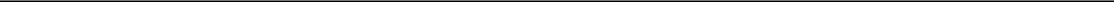 SPIS TREŚCI1. WSTĘP	762. MATERIAŁY	773. SPRZĘT	804. TRANSPORT	815. WYKONANIE ROBÓT	816. KONTROLA JAKOŚCI ROBÓT	877. OBMIAR ROBÓT	928. ODBIÓR ROBÓT	929. PODSTAWA PŁATNOŚCI	9210. PRZEPISY ZWIĄZANE	93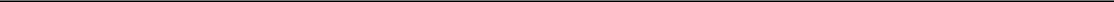 1. WSTĘP1.1. Przedmiot SSTPrzedmiotem niniejszej szczegółowej specyfikacji technicznej (SST) są wymagania dotyczące wykonania i odbioru robót związanych z wykonaniem warstwy ścieralnej z betonu asfaltowego.1.2. Zakres stosowania SSTSzczegółowa specyfikacja techniczna stanowi dokument przetargowy i kontraktowy przy zlecaniu i realizacji robót dla zadania „Przebudowa drogi gminnej (ul. Nadrzeczna) w miejscowości Latowicz gmina Latowicz.”1.3. Zakres robót objętych SSTUstalenia zawarte w niniejszej specyfikacji dotyczą zasad prowadzenia robót związanych z wykonaniem i odbiorem warstwy ścieralnej z betonu asfaltowego wg PN-EN 13108-1 [47] i WT-2 Nawierzchnie asfaltowe 2010 [65] z mieszanki mineralno-asfaltowej dostarczonej od producenta. W przypadku produkcji mieszanki mineralno-asfaltowej przez Wykonawcę dla potrzeb budowy, Wykonawca zobowiązany jest prowadzić Zakładową kontrolę produkcji (ZKP) zgodnie z WT-2 [65] punkt 8.4.1.5.Warstwę ścieralną z betonu asfaltowego można wykonywać dla dróg kategorii ruchu od KR1 do KR6 (określenie kategorii ruchu podano w punkcie 1.4.7). Stosowane mieszanki betonu asfaltowego o wymiarze D podano w tablicy 1.Tablica 1. Stosowane mieszankiPodział ze względu na wymiar największego kruszywa w mieszance.Dopuszczony do stosowania w terenach górskich.1.4. Określenia podstawoweNawierzchnia – konstrukcja składająca się z jednej lub kilku warstw służących do przejmowania i rozkładania obciążeń od ruchu pojazdów na podłoże.Warstwa ścieralna – górna warstwa nawierzchni będąca w bezpośrednim kontakcie z kołami pojazdów.Mieszanka mineralno-asfaltowa – mieszanka kruszyw i lepiszcza asfaltowego.Wymiar mieszanki mineralno-asfaltowej – określenie mieszanki mineralno-asfaltowej, ze względu na największy wymiar kruszywa D, np. wymiar 5, 8, 11.Beton asfaltowy – mieszanka mineralno-asfaltowa, w której kruszywo o uziarnieniu ciągłym lub nieciągłym tworzy strukturę wzajemnie klinującą się.Uziarnienie – skład ziarnowy kruszywa, wyrażony w procentach masy ziaren przechodzących przez określony zestaw sit.Kategoria ruchu – obciążenie drogi ruchem samochodowym, wyrażone w osiach obliczeniowych (100 kN) wg „Katalogu typowych konstrukcji nawierzchni podatnych i półsztywnych” GDDP-IBDiM [68].Wymiar kruszywa – wielkość ziaren kruszywa, określona przez dolny (d) i górny (D) wymiar sita.Kruszywo grube – kruszywo z ziaren o wymiarze: D ≤ 45 mm oraz d > 2 mm.Kruszywo drobne – kruszywo z ziaren o wymiarze: D ≤ 2 mm, którego większa część pozostaje na sicie0,063 mm.Pył – kruszywo z ziaren przechodzących przez sito 0,063 mm.76Wypełniacz – kruszywo, którego większa część przechodzi przez sito 0,063 mm. (Wypełniacz mieszany– kruszywo, które składa się z wypełniacza pochodzenia mineralnego i wodorotlenku wapnia. Wypełniacz dodany – wypełniacz pochodzenia mineralnego, wyprodukowany oddzielnie).Kationowa emulsja asfaltowa – emulsja, w której emulgator nadaje dodatnie ładunki cząstkom zdyspergowanego asfaltu.Pozostałe określenia podstawowe są zgodne z obowiązującymi, odpowiednimi polskimi normami i z definicjami podanymi w OST D-M-00.00.00 „Wymagania ogólne” pkt 1.4.Symbole i skróty dodatkowe1.5. Ogólne wymagania dotyczące robótOgólne wymagania dotyczące robót podano w SST D-M-00.00.00 „Wymagania ogólne” [1] pkt 1.5.2. MATERIAŁY2.1. Ogólne wymagania dotyczące materiałówOgólne wymagania dotyczące materiałów, ich pozyskiwania i składowania, podano w SST D-M-00.00.00 „Wymagania ogólne” [1] pkt 2.2.2. Lepiszcza asfaltoweNależy stosować asfalty drogowe wg PN-EN 12591 [27] lub polimeroasfalty wg PN-EN 14023 [59].Rodzaje stosowanych lepiszcz asfaltowych podano w tablicy 2. Oprócz lepiszcz wymienionych w tablicy 2 można stosować inne lepiszcza nienormowe według aprobat technicznych.Tablica 2. Zalecane  lepiszcza asfaltowego do warstwy ścieralnej z betonu asfaltowegoTablica 4. Wymagania wobec asfaltów modyfikowanych polimerami (polimeroasfaltów) wg PN-EN 14023 [59]78a NPD – No Performance Determined (właściwość użytkowa nie określana) b TBR – To Be Reported (do zadeklarowania)Składowanie asfaltu drogowego powinno się odbywać w zbiornikach, wykluczających zanieczyszczenie asfaltu i wyposażonych w system grzewczy pośredni (bez kontaktu asfaltu z przewodami grzewczymi). Zbiornik roboczy otaczarki powinien być izolowany termicznie, posiadać automatyczny system grzewczy z tolerancją ± 5°C oraz układ cyrkulacji asfaltu.Polimeroasfalt powinien być magazynowany w zbiorniku wyposażonym w system grzewczy pośredni z termostatem kontrolującym temperaturę z dokładnością ± 5°C. Zaleca się wyposażenie zbiornika w mieszadło. Zaleca się bezpośrednie zużycie polimeroasfaltu po dostarczeniu. Należy unikać wielokrotnego rozgrzewania ichłodzenia polimeroasfaltu w okresie jego stosowania oraz unikać niekontrolowanego mieszania polimeroasfaltów różnego rodzaju i klasy oraz z asfaltem zwykłym.2.3. KruszywoDo warstwy ścieralnej z betonu asfaltowego należy stosować kruszywo według PN-EN 13043 [44] i WT-1 Kruszywa 2010 [64], obejmujące kruszywo grube , kruszywo drobne i wypełniacz. Kruszywa powinny spełniać wymagania podane w WT-1 Kruszywa 2010 – tablica 12, 13, 14, 15.Składowanie kruszywa powinno się odbywać w warunkach zabezpieczających je przed zanieczyszczeniem i zmieszaniem z kruszywem o innym wymiarze lub pochodzeniu. Podłoże składowiska musi być równe, utwardzone i odwodnione. Składowanie wypełniacza powinno się odbywać w silosach wyposażonych w urządzenia do aeracji.2.4. Środek adhezyjnyW celu poprawy powinowactwa fizykochemicznego lepiszcza asfaltowego i kruszywa, gwarantującego odpowiednią przyczepność (adhezję) lepiszcza do kruszywa i odporność mieszanki mineralno-asfaltowej na działanie wody, należy dobrać i zastosować środek adhezyjny, tak aby dla konkretnej pary kruszywo-lepiszcze wartość przyczepności określona według PN-EN 12697-11, metoda C [34] wynosiła co najmniej 80%.Środek adhezyjny powinien odpowiadać wymaganiom określonym przez producenta.Składowanie środka adhezyjnego jest dozwolone tylko w oryginalnych opakowaniach, w warunkach określonych przez producenta.2.5. Materiały do uszczelnienia połączeń i krawędziDo uszczelnienia połączeń technologicznych (tj. złączy podłużnych i poprzecznych z tego samego materiału wykonywanego w różnym czasie oraz spoin stanowiących połączenia różnych materiałów lub połączenie warstwy asfaltowej z urządzeniami obcymi w nawierzchni lub ją ograniczającymi, należy stosować:materiały termoplastyczne, jak taśmy asfaltowe, pasty itp. według norm lub aprobat technicznych,emulsję asfaltową według PN-EN 13808 [58] lub inne lepiszcza według norm lub aprobat technicznych Grubość materiału termoplastycznego do spoiny powinna wynosić:–   nie mniej niż 10 mm przy grubości warstwy technologicznej do 2,5 cm,–   nie mniej niż 15 mm przy grubości warstwy technologicznej większej niż 2,5 cm.Składowanie materiałów termoplastycznych jest dozwolone tylko w oryginalnych opakowaniach producenta, w warunkach określonych w aprobacie technicznej.Do uszczelnienia krawędzi należy stosować asfalt drogowy wg PN-EN 12591 [27], asfalt modyfikowany polimerami wg PN-EN 14023 [59] „metoda na gorąco”. Dopuszcza się inne rodzaje lepiszcza wg norm lub aprobat technicznych.2.6. Materiały do złączenia warstw konstrukcjiDo złączania warstw konstrukcji nawierzchni (warstwa wiążąca z warstwą ścieralną) należy stosować kationowe emulsje asfaltowe lub kationowe emulsje modyfikowane polimerami według PN-EN 13808 [58] i WT-3 Emulsje asfaltowe 2009 [66]punkt 5.1 tablica 2 i tablica 3.Kationowe emulsje asfaltowe modyfikowane polimerami (asfalt 70/100 modyfikowany polimerem lub lateksem butadienowo-styrenowym SBR) stosuje się tylko pod cienkie warstwy asfaltowe na gorąco.Emulsję asfaltową można składować w opakowaniach transportowych lub w stacjonarnych zbiornikach pionowych z nalewaniem od dna. Nie należy nalewać emulsji do opakowań i zbiorników zanieczyszczonych materiałami mineralnymi.3. SPRZĘT3.1. Ogólne wymagania dotyczące sprzętuOgólne wymagania dotyczące sprzętu podano w SST  D-M-00.00.00 „Wymagania ogólne” [1] pkt 3.803.2. Sprzęt stosowany do wykonania robótPrzy wykonywaniu robót Wykonawca w zależności od potrzeb, powinien wykazać się możliwością korzystania ze sprzętu dostosowanego do przyjętej metody robót, jak:– wytwórnia (otaczarka) o mieszaniu cyklicznym lub ciągłym, z automatycznym komputerowym sterowaniem produkcji, do wytwarzania mieszanek mineralno-asfaltowych,–układarka gąsienicowa, z elektronicznym sterowaniem równości układanej warstwy,–skrapiarka,–walce stalowe gładkie,–lekka rozsypywarka kruszywa,–szczotki mechaniczne i/lub inne urządzenia czyszczące,–samochody samowyładowcze z przykryciem brezentowym lub termosami,–sprzęt drobny.4. TRANSPORT4.1. Ogólne wymagania dotyczące transportuOgólne wymagania dotyczące transportu podano w SST D-M-00.00.00 „Wymagania ogólne” [1] pkt 4.4.2. Transport materiałówAsfalt i polimeroasfalt należy przewozić w cysternach kolejowych lub samochodach izolowanych i zaopatrzonych w urządzenia umożliwiające pośrednie ogrzewanie oraz w zawory spustowe.Kruszywa można przewozić dowolnymi środkami transportu, w warunkach zabezpieczających je przed zanieczyszczeniem, zmieszaniem z innymi materiałami i nadmiernym zawilgoceniem.Wypełniacz należy przewozić w sposób chroniący go przed zawilgoceniem, zbryleniem i zanieczyszczeniem. Wypełniacz luzem powinien być przewożony w odpowiednich cysternach przystosowanych do przewozu materiałów sypkich, umożliwiających rozładunek pneumatyczny.Emulsja asfaltowa może być transportowana w zamkniętych cysternach, autocysternach, beczkach i innych opakowaniach pod warunkiem, że nie będą korodowały pod wpływem emulsji i nie będą powodowały jej rozpadu. Cysterny powinny być wyposażone w przegrody. Nie należy używać do transportu opakowań z metali lekkich (może zachodzić wydzielanie wodoru i groźba wybuchu przy emulsjach o pH ≤ 4).Mieszankę mineralno-asfaltową należy dowozić na budowę pojazdami samowyładowczymi w zależności od postępu robót. Podczas transportu i postoju przed wbudowaniem mieszanka powinna być zabezpieczona przed ostygnięciem i dopływem powietrza (przez przykrycie, pojemniki termoizolacyjne lub ogrzewane itp.). Warunki i czas transportu mieszanki, od produkcji do wbudowania, powinna zapewniać utrzymanie temperatury w wymaganym przedziale. Powierzchnie pojemników używanych do transportu mieszanki powinny być czyste, a do zwilżania tych powierzchni można używać tylko środki antyadhezyjne niewpływające szkodliwie na mieszankę.5. WYKONANIE ROBÓT5.1. Ogólne zasady wykonania robótOgólne zasady wykonania robót podano w SST D-M-00.00.00 „Wymagania ogólne” [1] pkt 5.5.2. Projektowanie mieszanki mineralno-asfaltowejPrzed przystąpieniem do robót Wykonawca dostarczy Inżynierowi do akceptacji projekt składu mieszanki mineralno-asfaltowej (AC5S, AC8S, AC11S).Uziarnienie mieszanki mineralnej oraz minimalna zawartość lepiszcza podane są w tablicach 6 i 7. Jeżeli stosowana jest mieszanka kruszywa drobnego niełamanego i łamanego, to należy przyjąćproporcję kruszywa łamanego do niełamanego co najmniej 50/50.Wymagane właściwości mieszanki mineralno-asfaltowej podane są w tablicach 8, 9  i 10.Tablica 6. Uziarnienie mieszanki mineralnej oraz zawartość lepiszcza do betonu asfaltowego do warstwy ścieralnej dla ruchu KR1-KR2 [65]Tablica 7. Uziarnienie mieszanki mineralnej oraz zawartość lepiszcza do betonu asfaltowego do warstwy ścieralnej dla ruchu KR3-KR6 [65]Tablica 8.	Wymagane właściwości mieszanki mineralno-asfaltowej do warstwy ścieralnej, dla ruchu KR1 ÷KR2 [65]a)	Ujednoliconą procedurę badania odporności na działanie wody podano w WT-2 2010 [65] w załączniku 1.Tablica 9. Wymagane właściwości mieszanki mineralno-asfaltowej do warstwy ścieralnej, dla ruchu KR3 ÷ KR4[65]w załączniku 1.Tablica 10. Wymagane właściwości mieszanki mineralno-asfaltowej do warstwy ścieralnej, dla ruchu KR5 ÷KR6 [65]Grubość plyty: AC8, AC11  40mm.Ujednoliconą procedurę badania odporności na działanie wody podano w WT-2 2010 [65] w załączniku 1.5.3. Wytwarzanie mieszanki mineralno-asfaltowejMieszankę mineralno-asfaltową należy wytwarzać na gorąco w otaczarce (zespole maszyn i urządzeń dozowania, podgrzewania i mieszania składników oraz przechowywania gotowej mieszanki).Dozowanie składników mieszanki mineralno-asfaltowej w otaczarkach, w tym także wstępne, powinno być zautomatyzowane i zgodne z receptą roboczą, a urządzenia do dozowania składników oraz pomiaru temperatury powinny być okresowo sprawdzane. Kruszywo o różnym uziarnieniu lub pochodzeniu należy dodawać odmierzone oddzielnie.Lepiszcze asfaltowe należy przechowywać w zbiorniku z pośrednim systemem ogrzewania, z układem termostatowania zapewniającym utrzymanie żądanej temperatury z dokładnością ± 5°C. Temperatura lepiszcza asfaltowego w zbiorniku magazynowym (roboczym) nie może przekraczać 180°C dla asfaltu drogowego 50/70 i 70/100 i polimeroasfaltu drogowego 45/80-55 i 45/80-65.Kruszywo (ewentualnie z wypełniaczem) powinno być wysuszone i podgrzane tak, aby mieszanka mineralna uzyskała temperaturę właściwą do otoczenia lepiszczem asfaltowym. Temperatura mieszanki mineralnej nie powinna być wyższa o więcej niż 30oC od najwyższej temperatury mieszanki mineralno-asfaltowej podanej w tablicy 11. W tej tablicy najniższa temperatura dotyczy mieszanki mineralno-asfaltowej dostarczonej na miejsce wbudowania, a najwyższa temperatura dotyczy mieszanki mineralno-asfaltowej bezpośrednio po wytworzeniu w wytwórni.Tablica 11. Najwyższa i najniższa temperatura mieszanki AC [65]Sposób i czas mieszania składników mieszanki mineralno-asfaltowej powinny zapewnić równomierne otoczenie kruszywa lepiszczem asfaltowym.Dopuszcza się dostawy mieszanek mineralno-asfaltowych z kilku wytwórni, pod warunkiem skoordynowania między sobą deklarowanych przydatności mieszanek (m.in.: typ, rodzaj składników, właściwości objętościowe) z zachowaniem braku różnic w ich właściwościach.5.4. Przygotowanie podłożaPodłoże (warstwa wyrównawcza, warstwa wiążąca lub stara warstwa ścieralna) pod warstwę ścieralną z betonu asfaltowego powinno być na całej powierzchni:–ustabilizowane i nośne,–czyste, bez zanieczyszczenia lub pozostałości luźnego kruszywa,–wyprofilowane, równe i bez kolein,–suche.Wymagana równość podłużna jest określona w rozporządzeniu dotyczącym warunków technicznych, jakim powinny odpowiadać drogi publiczne [67]. W wypadku podłoża z warstwy starej nawierzchni, nierówności nie powinny przekraczać wartości podanych w tablicy 12.Tablica 12. Maksymalne nierówności podłoża z warstwy starej nawierzchni pod warstwy asfaltowe (pomiar łatą 4-metrową lub równoważną metodą)84Jeżeli nierówności  są większe niż dopuszczalne, to należy wyrównać podłoże.Rzędne wysokościowe podłoża oraz urządzeń usytuowanych w nawierzchni lub ją ograniczających powinny być zgodne z dokumentacją projektową. Z podłoża powinien być zapewniony odpływ wody.Oznakowanie poziome na warstwie podłoża należy usunąć.Nierówności podłoża (w tym powierzchnię istniejącej warstwy ścieralnej) należy wyrównać poprzez frezowanie lub wykonanie warstwy wyrównawczej.Wykonane w podłożu łaty z materiału o mniejszej sztywności (np. łaty z asfaltu lanego w betonie asfaltowym) należy usunąć, a powstałe w ten sposób ubytki wypełnić materiałem o właściwościach zbliżonych do materiału podstawowego (np. wypełnić betonem asfaltowym).W celu polepszenia połączenia między warstwami technologicznymi nawierzchni powierzchnia podłoża powinna być w ocenie wizualnej chropowata.Szerokie szczeliny w podłożu należy wypełnić odpowiednim materiałem, np. zalewami drogowymi według PN-EN 14188-1 [60] lub PN-EN 14188-2 [61] albo innymi materiałami według norm lub aprobat technicznych.Na podłożu wykazującym zniszczenia w postaci siatki spękań zmęczeniowych lub spękań poprzecznych zaleca się stosowanie membrany przeciwspękaniowej, np. mieszanki mineralno-asfaltowej, warstwy SAMI lub z geosyntetyków według norm lub aprobat technicznych.5.5. Próba technologicznaWykonawca przed przystąpieniem do produkcji mieszanki jest zobowiązany do przeprowadzenia w obecności Inżyniera próby technologicznej, która ma na celu sprawdzenie zgodności właściwości wyprodukowanej mieszanki z receptą. W tym celu należy zaprogramować otaczarkę zgodnie z receptą roboczą i w cyklu automatycznym produkować mieszankę. Do badań należy pobrać mieszankę wyprodukowaną po ustabilizowaniu się pracy otaczarki.Nie dopuszcza się oceniania dokładności pracy otaczarki oraz prawidłowości składu mieszanki mineralnej na podstawie tzw. suchego zarobu, z uwagi na możliwą segregację kruszywa.Mieszankę wyprodukowaną po ustabilizowaniu się pracy otaczarki należy zgromadzić w silosie lub załadować na samochód. Próbki do badań należy pobierać ze skrzyni samochodu zgodnie z metodą określoną wPN-EN 12697-27 [39].Na podstawie uzyskanych wyników Inżynier podejmuje decyzję o wykonaniu odcinka próbnego.5.6. Odcinek próbnyPrzed przystąpieniem do wykonania warstwy ścieralnej z betonu asfaltowego Wykonawca wykona odcinek próbny celem uściślenia organizacji wytwarzania i układania oraz ustalenia warunków zagęszczania.Odcinek próbny powinien być zlokalizowany w miejscu uzgodnionym z Inżynierem. Powierzchnia odcinka próbnego powinna wynosić co najmniej 500 m2, a długość co najmniej 50 m. Na odcinku próbnym Wykonawca powinien użyć takich materiałów oraz sprzętu jakie zamierza stosować do wykonania warstwy ścieralnej.Wykonawca może przystąpić do realizacji robót po zaakceptowaniu przez Inżyniera technologii wbudowania i zagęszczania oraz wyników z odcinka próbnego.5.7. Połączenie międzywarstwoweUzyskanie wymaganej trwałości nawierzchni jest uzależnione od zapewnienia połączenia między warstwami i ich współpracy w przenoszeniu obciążenia nawierzchni ruchem.Podłoże powinno być skropione lepiszczem. Ma to na celu zwiększenie połączenia między warstwami konstrukcyjnymi oraz zabezpieczenie przed wnikaniem i zaleganiem wody między warstwami.Skropienie lepiszczem podłoża (np. z warstwy wiążącej asfaltowej), przed ułożeniem warstwy ścieralnej z betonu asfaltowego powinno być wykonane w ilości podanej w przeliczeniu na pozostałe lepiszcze, tj. 0,1 ÷ 0,3 kg/m2, przy czym:–zaleca się stosować emulsję modyfikowaną polimerem,–ilość emulsji należy dobrać z uwzględnieniem stanu podłoża oraz porowatości mieszanki ; jeśli mieszankama większą zawartość wolnych przestrzeni, to należy użyć większą ilość lepiszcza do skropienia, które po ułożeniu warstwy ścieralnej uszczelni ją.Skrapianie podłoża należy wykonywać równomiernie stosując rampy do skrapiania, np. skrapiarki do lepiszczy asfaltowych. Dopuszcza się skrapianie ręczne lancą w miejscach trudno dostępnych (np. ścieki uliczne) oraz przy urządzeniach usytuowanych w nawierzchni lub ją ograniczających. W razie potrzeby urządzenia te należy zabezpieczyć przed zabrudzeniem. Skropione podłoże należy wyłączyć z ruchu publicznego przez zmianę organizacji ruchu.W wypadku stosowania emulsji asfaltowej podłoże powinno być skropione 0,5 h przed układaniem warstwy asfaltowej w celu odparowania wody.Czas ten nie dotyczy skrapiania rampą zamontowaną na rozkładarce.5.8. Wbudowanie mieszanki mineralno-asfaltowejMieszankę mineralno-asfaltową można wbudowywać na podłożu przygotowanym zgodnie z zapisami wpunktach 5.4 i 5.7.Temperatura podłoża pod rozkładaną warstwę nie może być niższa niż  +5°C.Transport mieszanki mineralno-asfaltowej asfaltowej powinien być zgodny z zaleceniami podanymi w punkcie 4.2.Mieszankę mineralno-asfaltową asfaltową należy wbudowywać w odpowiednich warunkach atmosferycznych.Temperatura otoczenia w ciągu doby nie powinna być niższa od temperatury podanej w tablicy 13. Temperatura otoczenia może być niższa w wypadku stosowania ogrzewania podłoża. Nie dopuszcza się układania mieszanki mineralno-asfaltowej asfaltowej podczas silnego wiatru (V > 16 m/s)W wypadku stosowania mieszanek mineralno-asfaltowych z dodatkiem obniżającym temperaturę mieszania i wbudowania należy indywidualnie określić wymagane warunki otoczenia.Tablica 13. Minimalna temperatura otoczenia na wysokości 2m podczas wykonywania warstw asfaltowychWłaściwości wykonanej warstwy powinny spełniać warunki podane w tablicy 14.Tablica 14. Właściwości warstwy ACMieszanka mineralno-asfaltowa powinna być wbudowywana rozkładarką wyposażoną w układ automatycznego sterowania grubości warstwy i utrzymywania niwelety zgodnie z dokumentacją projektową. W miejscach niedostępnych dla sprzętu dopuszcza się wbudowywanie ręczne.Grubość wykonywanej warstwy powinna być sprawdzana co 25 m, w co najmniej trzech miejscach (w osi i przy brzegach warstwy).Warstwy wałowane powinny być równomiernie zagęszczone ciężkimi walcami drogowymi. Do warstw z betonu asfaltowego należy stosować walce drogowe stalowe gładkie z możliwością wibracji, oscylacji lub walce ogumione.6. KONTROLA JAKOŚCI ROBÓT6.1. Ogólne zasady kontroli jakości robótOgólne zasady kontroli jakości robót podano w SST	D-M-00.00.00 „Wymagania ogólne” [1] pkt 6.6.2. Badania przed przystąpieniem do robótPrzed przystąpieniem do robót Wykonawca powinien:uzyskać wymagane dokumenty, dopuszczające wyroby budowlane do obrotu i powszechnego stosowania (np. stwierdzenie o oznakowaniu materiału znakiem CE lub znakiem budowlanym B, certyfikat zgodności, deklarację zgodności, aprobatę techniczną, ew. badania materiałów wykonane przez dostawców itp.),ew. wykonać własne badania właściwości materiałów przeznaczonych do wykonania robót, określone przez Inżyniera.Wszystkie dokumenty oraz wyniki badań Wykonawca przedstawia Inżynierowi do akceptacji.6.3. Badania w czasie robót6.3.1. Uwagi ogólneBadania dzielą się na:–badania wykonawcy (w ramach własnego nadzoru),–badania kontrolne (w ramach nadzoru zleceniodawcy – Inżyniera).6.3.2. Badania WykonawcyBadania Wykonawcy są wykonywane przez Wykonawcę lub jego zleceniobiorców celem sprawdzenia, czy jakość materiałów budowlanych (mieszanek mineralno-asfaltowych i ich składników, lepiszczy i materiałów do uszczelnień itp.) oraz gotowej warstwy (wbudowane warstwy asfaltowe, połączenia itp.) spełniają wymagania określone w kontrakcie.Wykonawca powinien wykonywać te badania podczas realizacji kontraktu, z niezbędną starannością i w wymaganym zakresie. Wyniki należy zapisywać w protokołach. W razie stwierdzenia uchybień w stosunku do wymagań kontraktu, ich przyczyny należy niezwłocznie usunąć.Wyniki badań Wykonawcy należy przekazywać zleceniodawcy na jego żądanie. Inżynier może zdecydować o dokonaniu odbioru na podstawie badań Wykonawcy. W razie zastrzeżeń Inżynier może przeprowadzić badania kontrolne według pktu 6.3.3.Zakres badań Wykonawcy związany z wykonywaniem nawierzchni:–pomiar temperatury powietrza,– pomiar temperatury mieszanki mineralno-asfaltowej podczas wykonywania nawierzchni (wg PN-EN 12697-13 [36]),–ocena wizualna mieszanki mineralno-asfaltowej,–wykaz ilości materiałów lub grubości wykonanej warstwy,–pomiar spadku poprzecznego warstwy asfaltowej,–pomiar równości warstwy asfaltowej (wg pktu 6.4.2.5),–pomiar parametrów geometrycznych poboczy,–ocena wizualna jednorodności powierzchni warstwy,–ocena wizualna jakości wykonania połączeń technologicznych.6.3.3. Badania kontrolneBadania kontrolne są badaniami Inżyniera, których celem jest sprawdzenie, czy jakość materiałów budowlanych (mieszanek mineralno-asfaltowych i ich składników, lepiszczy i materiałów do uszczelnień itp.) oraz gotowej warstwy (wbudowane warstwy asfaltowe, połączenia itp.) spełniają wymagania określone w kontrakcie. Wyniki tych badań są podstawą odbioru. Pobieraniem próbek i wykonaniem badań na miejscu budowy zajmuje się Inżynier w obecności Wykonawcy. Badania odbywają się również wtedy, gdy Wykonawca zostanie w porę powiadomiony o ich terminie, jednak nie będzie przy nich obecny.Rodzaj badań kontrolnych mieszanki mineralno-asfaltowej i wykonanej z niej warstwy podano w tablicy 15.Tablica 15. Rodzaj badań kontrolnycha) do każdej warstwy i na każde rozpoczęte 6 000 m2 nawierzchni jedna próbka; w razie potrzeby liczba próbek może zostać zwiększona (np. nawierzchnie dróg w terenie zabudowy)b)  w razie potrzeby specjalne kruszywa i dodatki6.3.4. Badania kontrolne dodatkoweW wypadku uznania, że jeden z wyników badań kontrolnych nie jest reprezentatywny dla ocenianego odcinka budowy, Wykonawca ma prawo żądać przeprowadzenia badań kontrolnych dodatkowych.Inżynier i Wykonawca decydują wspólnie o miejscach pobierania próbek i wyznaczeniu odcinków częściowych ocenianego odcinka budowy. Jeżeli odcinek częściowy przyporządkowany do badań kontrolnych nie może być jednoznacznie i zgodnie wyznaczony, to odcinek ten nie powinien być mniejszy niż 20% ocenianego odcinka budowy.Do odbioru uwzględniane są wyniki badań kontrolnych i badań kontrolnych dodatkowych do wyznaczonych odcinków częściowych.Koszty badań kontrolnych dodatkowych zażądanych przez Wykonawcę ponosi Wykonawca.6.3.5. Badania arbitrażoweBadania arbitrażowe są powtórzeniem badań kontrolnych, co do których istnieją uzasadnione wątpliwości ze strony Inżyniera lub Wykonawcy (np. na podstawie własnych badań).Badania arbitrażowe wykonuje na wniosek strony kontraktu niezależne laboratorium, które nie wykonywało badań kontrolnych.Koszty badań arbitrażowych wraz ze wszystkimi kosztami ubocznymi ponosi strona, na której niekorzyść przemawia wynik badania.6.4. Właściwości warstwy i nawierzchni oraz dopuszczalne odchyłki6.4.1. Mieszanka mineralno-asfaltowa88Właściwości materiałów należy oceniać na podstawie badań pobranych próbek mieszanki mineralno-asfaltowej przed wbudowaniem (wbudowanie oznacza wykonanie warstwy asfaltowej). Wyjątkowo dopuszcza się badania próbek pobranych z wykonanej warstwy asfaltowej.6.4.2. Warstwa asfaltowa6.4.2.1. Grubość warstwy oraz ilość materiałuGrubość wykonanej warstwy oznaczana według PN-EN 12697-36 [40] oraz ilość wbudowanego materiału na określoną powierzchnię (dotyczy przede wszystkim cienkich warstw) mogą odbiegać od projektu o wartości podane w tablicy 16.W wypadku określania ilości materiału na powierzchnię i średniej wartości grubości warstwy z reguły należy przyjąć za podstawę cały odcinek budowy. Inżynier ma prawo sprawdzać odcinki częściowe. Odcinek częściowy powinien zawierać co najmniej jedną dzienną działkę roboczą. Do odcinka częściowego obowiązują te same wymagania jak do odcinka budowy.Za grubość warstwy lub warstw przyjmuje się średnią arytmetyczną wszystkich pojedynczych oznaczeń grubości warstwy na całym odcinku budowy lub odcinku częściowym.Tablica 16. Dopuszczalne odchyłki grubości warstwy oraz ilości materiału na określonej powierzchni, [%]a) w wypadku budowy dwuetapowej, tzn. gdy warstwa ścieralna jest układana z opóźnieniem, wartość z wiersza B odpowiednio obowiązuje; w pierwszym etapie budowy do górnej warstwy nawierzchni obowiązuje wartość 25%, a do łącznej grubości warstw etapu 1 ÷ 15%6.4.2.2. Wskaźnik zagęszczenia warstwyZagęszczenie wykonanej warstwy, wyrażone wskaźnikiem zagęszczenia oraz zawartością wolnych przestrzeni, nie może przekroczyć wartości dopuszczalnych podanych w tablicy 14. Dotyczy to każdego pojedynczego oznaczenia danej właściwości.Określenie gęstości objętościowej należy wykonywać według PN-EN 12697-6 [32].6.4.2.3. Zawartość wolnych przestrzeni w nawierzchniZawartość wolnych przestrzeni w warstwie nawierzchni, nie może wykroczyć poza wartości dopuszczalne kreślone w tablicy 14.6.4.2.4. Spadki poprzeczneSpadki poprzeczne nawierzchni należy badać nie rzadziej niż co 20 m oraz w punktach głównych łuków poziomych.Spadki poprzeczne powinny być zgodne z dokumentacją projektową, z tolerancją ± 0,5%.6.4.2.5. Równość podłużna i poprzecznaPomiary równości podłużnej należy wykonywać w środku każdego ocenianego pasa ruchu.Do oceny równości podłużnej warstwy ścieralnej nawierzchni drogi klasy G i dróg wyższych klas należy stosować metodę pomiaru umożliwiającą obliczanie wskaźnika równości IRI. Wartość IRI oblicza się dla odcinków o długości 50 m. Dopuszczalne wartości wskaźnika IRI wymagane przy odbiorze nawierzchni określono w rozporządzeniu dotyczącym warunków technicznych, jakim powinny odpowiadać drogi publiczne[67].Do oceny równości podłużnej warstwy ścieralnej nawierzchni drogi klasy Z, L i D oraz placów i parkingów należy stosować metodę z wykorzystaniem łaty 4-metrowej i klina lub metody równoważnej, mierząc wysokość prześwitu w połowie długości łaty. Pomiar wykonuje się nie rzadziej niż co 10 m. Wymagana równość podłużna jest określona przez wartość odchylenia równości (prześwitu), które nie mogą przekroczyć 6 mm. Przez odchylenie równości rozumie się największą odległość między łatą a mierzoną powierzchnią.Przed upływem okresu gwarancyjnego wartości wskaźnika równości IRI warstwy ścieralnej nawierzchni drogi klasy G i dróg wyższych klas nie powinny być większe niż podane w tablicy 17. Badanie wykonuje się według procedury jak podczas odbioru nawierzchni, w prawym śladzie koła.Tablica 17. Dopuszczalne wartości wskaźnika równości podłużnej IRI warstwy ścieralnej wymagane przed upływem okresu gwarancyjnegoPrzed upływem okresu gwarancyjnego wartość odchylenia równości podłużnej warstwy ścieralnej nawierzchni dróg klasy Z i L nie powinna być większa niż 8 mm. Badanie wykonuje się według procedury jak podczas odbioru nawierzchni.Do oceny równości poprzecznej warstw nawierzchni dróg wszystkich klas technicznych należy stosować metodę z wykorzystaniem łaty 4-metrowej i klina lub metody równoważnej użyciu łaty i klina. Pomiar należy wykonywać w kierunku prostopadłym do osi jezdni, na każdym ocenianym pasie ruchu, nie rzadziej niż co 10 m. Wymagana równość poprzeczna jest określona w rozporządzeniu dotyczącym warunków technicznych, jakim powinny odpowiadać drogi publiczne [67].Przed upływem okresu gwarancyjnego wartość odchylenia równości poprzecznej warstwy ścieralnej nawierzchni dróg wszystkich klas technicznych nie powinna być większa niż podana w tablicy 18. Badanie wykonuje się według procedury jak podczas odbioru nawierzchni.90Tablica 18. Dopuszczalne wartości odchyleń równości poprzecznej warstwy ścieralnej wymagane przed upływem okresu gwarancyjnego6.4.2.6. Właściwości przeciwpoślizgowePrzy ocenie właściwości przeciwpoślizgowych nawierzchni drogi klasy Z i dróg wyższych klas powinien być określony współczynnik tarcia na mokrej nawierzchni przy całkowitym poślizgu opony testowej.Pomiar wykonuje się przy temperaturze otoczenia od 5 do 30°C, nie rzadziej niż co 50 m na nawierzchni zwilżanej wodą w ilości 0,5 l/m2, a wynik pomiaru powinien być przeliczany na wartość przy 100% poślizgu opony testowej o rozmiarze 185/70 R14. Miarą właściwości przeciwpoślizgowych jest miarodajny współczynnik tarcia. Za miarodajny współczynnik tarcia przyjmuje się różnicę wartości średniej E(μ) i odchylenia standardowego D: E(μ) – D. Długość odcinka podlegającego odbiorowi nie powinna być większa niż 1000 m. Liczba pomiarów na ocenianym odcinku nie powinna być mniejsza niż 10. W wypadku odbioru krótkich odcinków nawierzchni, na których nie można wykonać pomiarów z prędkością 60 lub 90 km/h (np. rondo, dojazd do skrzyżowania, niektóre łącznice), poszczególne wyniki pomiarów współczynnika tarcia nie powinny być niższe niż 0,44, przy prędkości pomiarowej 30 km/h.Dopuszczalne wartości miarodajnego współczynnika tarcia nawierzchni wymagane w okresie od 4 do 8 tygodni po oddaniu warstwy do eksploatacji są określone w rozporządzeniu dotyczącym warunków technicznych, jakim powinny odpowiadać drogi publiczne [67].Jeżeli warunki atmosferyczne uniemożliwiają wykonanie pomiaru w wymienionym terminie, powinien być on zrealizowany z najmniejszym możliwym opóźnieniem.Przed upływem okresu gwarancyjnego wartości miarodajnego współczynnika tarcia nie powinny być mniejsze niż podane w tablicy 19. W wypadku badań na krótkich odcinkach nawierzchni, rondach lub na dojazdach do skrzyżowań poszczególne wyniki pomiarów współczynnika tarcia nie powinny być niższe niż 0,44, przy prędkości pomiarowej 30 km/h.Tablica 19. Dopuszczalne wartości miarodajnego współczynnika tarcia wymagane przed upływem okresu gwarancyjnego6.4.2.7. Pozostałe właściwości warstwy asfaltowejSzerokość warstwy, mierzona 10 razy na 1 km każdej jezdni, nie może się różnić od szerokości projektowanej o więcej niż ± 5 cm.Rzędne wysokościowe, mierzone co 10 m na prostych i co 10 m na osi podłużnej i krawędziach, powinny być zgodne z dokumentacją projektową z dopuszczalną tolerancją ± 1 cm, przy czym co najmniej 95% wykonanych pomiarów nie może przekraczać przedziału dopuszczalnych odchyleń.Ukształtowanie osi w planie, mierzone co 100 m, nie powinno różnić się od dokumentacji projektowej o ± 5 cm.Złącza podłużne i poprzeczne, sprawdzone wizualnie, powinny być równe i związane, wykonane w linii prostej, równolegle lub prostopadle do osi drogi. Przylegające warstwy powinny być w jednym poziomie.Wygląd zewnętrzny warstwy, sprawdzony wizualnie, powinien być jednorodny, bez spękań, deformacji, plam i wykruszeń.7. OBMIAR ROBÓT7.1. Ogólne zasady obmiaru robótOgólne zasady obmiaru robót podano w SST  D-M-00.00.00 „Wymagania ogólne” [1] pkt 7.7.2. Jednostka obmiarowaJednostką obmiarową jest m2  (metr kwadratowy) wykonanej warstwy ścieralnej z betonu asfaltowego(AC).8. ODBIÓR ROBÓTOgólne zasady odbioru robót podano w SST  D-M-00.00.00 „Wymagania ogólne” [1] pkt 8.Roboty uznaje się za wykonane zgodnie z dokumentacją projektową, ST i wymaganiami Inżyniera, jeżeli wszystkie pomiary i badania z zachowaniem tolerancji według pktu 6 dały wyniki pozytywne.9. PODSTAWA PŁATNOŚCI9.1. Ogólne ustalenia dotyczące podstawy płatnościOgólne ustalenia dotyczące podstawy płatności podano w OST D-M-00.00.00 „Wymagania ogólne”[1] pkt 9.9.2. Cena jednostki obmiarowejCena wykonania 1 m2 warstwy ścieralnej z betonu asfaltowego (AC) obejmuje:prace pomiarowe i roboty przygotowawcze,oznakowanie robót,oczyszczenie i skropienie podłoża,dostarczenie materiałów i sprzętu,opracowanie recepty laboratoryjnej,wykonanie próby technologicznej i odcinka próbnego,wyprodukowanie mieszanki betonu asfaltowego i jej transport na miejsce wbudowania,posmarowanie lepiszczem lub pokrycie taśmą asfaltową krawędzi urządzeń obcych i krawężników,rozłożenie i zagęszczenie mieszanki betonu asfaltowego,obcięcie krawędzi i posmarowanie lepiszczem,przeprowadzenie pomiarów i badań wymaganych w specyfikacji technicznej,odwiezienie sprzętu.9.3. Sposób rozliczenia robót tymczasowych i prac towarzyszącychCena wykonania robót określonych niniejszą OST obejmuje:roboty tymczasowe, które są potrzebne do wykonania robót podstawowych, ale nie są przekazywane Zamawiającemu i są usuwane po wykonaniu robót podstawowych,prace towarzyszące, które są niezbędne do wykonania robót podstawowych, niezaliczane do robót tymczasowych, jak geodezyjne wytyczenie robót itd.9210. PRZEPISY ZWIĄZANE10.1. Szczegółowe specyfikacje techniczne (SST)1.	D-M-00.00.00	Wymagania ogólne10.2. Normy(Zestawienie zawiera dodatkowo normy PN-EN związane z badaniami materiałów występujących w niniejszejSST)PN-EN 196-21Metody badania cementu – Oznaczanie zawartości chlorków,PN-EN 933-9Badania  geometrycznych  właściwości  kruszyw  –  Ocenazawartości drobnych cząstek – Badania błękitem metylenowymPN-EN 933-10Badania geometrycznych właściwości kruszyw – Część 10:Ocena zawartości drobnych cząstek – Uziarnienie wypełniaczy (przesiewanie w strumieniu powietrza)PN-EN 1097-2Badania mechanicznych i fizycznych właściwości kruszyw –Metody oznaczania odporności na rozdrabnianiePN-EN 1097-3Badania mechanicznych i fizycznych właściwości kruszyw –Oznaczanie gęstości nasypowej i jamistościPN-EN 1097-4Badania mechanicznych i fizycznych właściwości kruszyw –Część 4: Oznaczanie pustych przestrzeni suchego, zagęszczonego wypełniaczaPN-EN 1097-5Badania mechanicznych i fizycznych właściwości kruszyw –Część 5: Oznaczanie zawartości wody przez suszenie w suszarce z wentylacjąPN-EN 1097-6Badania mechanicznych i fizycznych właściwości kruszyw –Część 6: Oznaczanie gęstości ziaren i nasiąkliwościPN-EN 1097-7Badania mechanicznych i fizycznych właściwości kruszyw –Część 7: Oznaczanie gęstości wypełniacza – Metoda piknometrycznaPN-EN 1097-8Badania mechanicznych i fizycznych właściwości kruszyw –Część 8: Oznaczanie polerowalności kamieniaPN-EN 1367-1Badania  właściwości  cieplnych  i  odporności  kruszyw  nadziałanie czynników atmosferycznych – Część 1: Oznaczanie mrozoodporności20.	PN-EN 1367-3	Badania	właściwości	cieplnych	i	odporności	kruszyw  naPN-EN 1744-1Badania  chemicznych  właściwości  kruszyw  –  AnalizachemicznaPN-EN 1744-4Badania  chemicznych  właściwości  kruszyw  –  Część  4:Oznaczanie podatności wypełniaczy do mieszanek mineralno-asfaltowych na działanie wodyPN-EN 12591Asfalty  i  produkty  asfaltowe  –  Wymagania  dla  asfaltówdrogowych28.	PN-EN 12592	Asfalty i produkty asfaltowe – Oznaczanie rozpuszczalnościPN-EN 12593Asfalty  i  produkty  asfaltowe  –  Oznaczanie  temperaturyłamliwości FraassaPN-EN 12606-1Asfalty  i  produkty  asfaltowe  –  Oznaczanie  zawartościparafiny – Część 1: Metoda destylacyjnaPN-EN 12607-1Asfalty i  produkty asfaltowe  –  Oznaczanie  odporności natwardnienie  pod  wpływem  ciepła  i  powietrza  –  Część  1:i	Metoda RTFOTPN-EN 12607-3	Jw. Część 3: Metoda RFTPN-EN 12697-6Mieszanki mineralno-asfaltowe – Metody badań mieszanekmineralno-asfaltowych na gorąco – Część 6: Oznaczanie gęstości objętościowej metodą hydrostatycznąPN-EN 12697-8Mieszanki mineralno-asfaltowe – Metody badań mieszanekmineralno-asfaltowych na gorąco – Część 8: Oznaczanie zawartości wolnej przestrzeniPN-EN 12697-11Mieszanki mineralno-asfaltowe – Metody badań mieszanekmineralno-asfaltowych na gorąco – Część 11: Określenie powiązania pomiędzy kruszywem i asfaltemPN-EN 12697-12Mieszanki mineralno-asfaltowe – Metody badań mieszanekmineralno-asfaltowych na gorąco – Część 12: Określanie wrażliwości na wodęPN-EN 12697-13Mieszanki mineralno-asfaltowe – Metody badań mieszanekmineralno-asfaltowych na gorąco – Część 13: Pomiar temperaturyPN-EN 12697-18Mieszanki mineralno-asfaltowe – Metody badań mieszanekmineralno-asfaltowych na gorąco – Część 18: Spływanie lepiszczaPN-EN 12697-22Mieszanki mineralno-asfaltowe – Metody badań mieszanekmineralno-asfaltowych na gorąco – Część 22: KoleinowaniePN-EN 12697-27Mieszanki mineralno-asfaltowe – Metody badań mieszanekmineralno-asfaltowych na gorąco – Część 27: Pobieranie próbekPN-EN 12697-36Mieszanki mineralno-asfaltowe – Metody badań mieszanekmineralno-asfaltowych na gorąco – Część 36: Oznaczanie grubości nawierzchni asfaltowych9441. PN-EN 12846 Asfalty i lepiszcza asfaltowe – Oznaczanie czasu wypływu emulsji asfaltowych lepkościomierzem wypływowymPN-EN 12847Asfalty  i  lepiszcza  asfaltowe  –  Oznaczanie  sedymentacjiemulsji asfaltowychPN-EN 12850Asfalty  i  lepiszcza  asfaltowe  –  Oznaczanie  wartości  pHemulsji asfaltowychPN-EN 13043Kruszywa do mieszanek bitumicznych i powierzchniowychutrwaleń stosowanych na drogach, lotniskach i innych powierzchniach przeznaczonych do ruchuPN-EN 13074Asfalty  i  lepiszcza  asfaltowe  –  Oznaczanie  lepiszczy  zemulsji asfaltowych przez odparowaniePN-EN 13075-1Asfalty i lepiszcza asfaltowe – Badanie rozpadu – Część 1:Oznaczanie indeksu rozpadu kationowych emulsji asfaltowych, metoda z wypełniaczem mineralnymPN-EN 13108-1Mieszanki  mineralno-asfaltowe  –  Wymagania  –  Część  1:Beton AsfaltowyPN-EN 13108-20Mieszanki mineralno-asfaltowe – Wymagania – Część 20:Badanie typuPN-EN 13179-1Badania kruszyw wypełniających stosowanych do mieszanekbitumicznych – Część 1: Badanie metodą Pierścienia i KuliPN-EN 13179-2Badania kruszyw wypełniających stosowanych do mieszanekbitumicznych – Część 2: Liczba bitumicznaPN-EN 13398Asfalty   i   lepiszcza   asfaltowe   –   Oznaczanie   nawrotusprężystego asfaltów modyfikowanychPN-EN 13399Asfalty i lepiszcza asfaltowe  – Oznaczanie odporności namagazynowanie modyfikowanych asfaltówPN-EN 13587Asfalty  i  lepiszcza  asfaltowe  –  Oznaczanie  ciągliwościlepiszczy asfaltowych metodą pomiaru ciągliwości54. PN-EN 13588 Asfalty i lepiszcza asfaltowe – Oznaczanie kohezji lepiszczy asfaltowych metodą testu wahadłowegoPN-EN 13589Asfalty  i  lepiszcza  asfaltowe  –  Oznaczanie  ciągliwościmodyfikowanych asfaltów – Metoda z duktylometremPN-EN 13614Asfalty  i  lepiszcza  asfaltowe  –  Oznaczanie  przyczepnościemulsji bitumicznych przez zanurzenie w wodzie – Metoda z kruszywemPN-EN 13703Asfalty   i   lepiszcza   asfaltowe   –   Oznaczanie   energiideformacjiPN-EN 13808Asfalty   i   lepiszcza   asfaltowe   –   Zasady   specyfikacjikationowych emulsji asfaltowych59. PN-EN 14023 Asfalty i lepiszcza asfaltowe – Zasady specyfikacji asfaltów modyfikowanych polimeramiPN-EN 14188-1Wypełniacze złączy i zalewy – Część 1: Specyfikacja zalewna gorącoPN-EN 14188-2Wypełniacze złączy i zalewy – Część 2: Specyfikacja zalewna zimnoPN-EN 22592Przetwory  naftowe  –  Oznaczanie  temperatury  zapłonu  ipalenia – Pomiar metodą otwartego tygla ClevelandaPN-EN ISO 2592Oznaczanie  temperatury  zapłonu  i  palenia  –  Metodaotwartego tygla Clevelanda10.3. Wymagania techniczneWT-1 Kruszywa 2010. Kruszywa do mieszanek mineralno-asfaltowych i powierzchniowych utrwaleń na drogach krajowych - Zarządzenie nr 102 Generalnego Dyrektora Dróg Krajowych i Autostrad z dnia 19 listopada 2010 r.WT-2 Nawierzchnie asfaltowe 2010. Nawierzchnie asfaltowe na drogach krajowych - Zarządzenie nr 102 Generalnego Dyrektora Dróg Krajowych i Autostrad z dnia 19 listopada 2011 r.WT-3 Emulsje asfaltowe 2009. Kationowe emulsje asfaltowe na drogach publicznych10.4. Inne dokumentyRozporządzenie Ministra Transportu i Gospodarki Morskiej z dnia 2 marca 1999 r. w sprawie warunków technicznych, jakim powinny odpowiadać drogi publiczne i ich usytuowanie (Dz.U. nr 43, poz. 430)Katalog typowych konstrukcji nawierzchni podatnych i półsztywnych. Generalna Dyrekcja Dróg Publicznych – Instytut Badawczy Dróg i Mostów, Warszawa 199796D-04.02.02PODBUDOWA Z KRUSZYWA ŁAMANEGO STABILIZOWANEGOMECHANICZNIE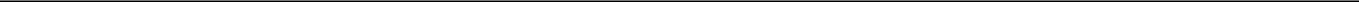 SPIS TREŚCI1. WSTĘP	992. MATERIAŁY	993. SPRZĘT	994. TRANSPORT	1005. WYKONANIE ROBÓT	1006. KONTROLA JAKOŚCI ROBÓT	1007. OBMIAR ROBÓT	1018. ODBIÓR ROBÓT	1019. PODSTAWA PŁATNOŚCI	10110. PRZEPISY ZWIĄZANE	101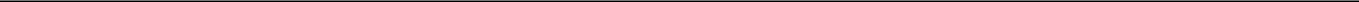 981. WSTĘP1.1. Przedmiot SSTPrzedmiotem niniejszej szczegółowej specyfikacji technicznej (SST) są wymagania ogólne dotyczące wykonania i odbioru robót związanych z wykonywaniem podbudowy z kruszywa łamanego stabilizowanego mechanicznie.1.2. Zakres stosowania SSTSzczegółowa specyfikacja techniczna stanowi dokument przetargowy i kontraktowy przy zlecaniu i realizacji robót dla zadania „Przebudowa drogi gminnej (ul. Nadrzeczna) w miejscowości Latowicz gmina Latowicz.”1.3. Zakres robót objętych SSTUstalenia zawarte w niniejszej specyfikacji dotyczą zasad prowadzenia robót związanych z wykonywaniem podbudowy z kruszywa łamanego stabilizowanego mechanicznie.Ustalenia zawarte są w SST D-04.04.00 „Podbudowa z kruszyw. Wymagania ogólne” pkt 1.3.1.4. Określenia podstawowe1.4.1. Podbudowa z kruszywa łamanego stabilizowanego mechanicznie - jedna lub więcej warstw zagęszczonej mieszanki, która stanowi warstwę nośną nawierzchni drogowej.1.4.2. Pozostałe określenia podstawowe są zgodne z obowiązującymi, odpowiednimi polskimi normami oraz z definicjami podanymi w SST D-04.04.00 „Podbudowa z kruszyw. Wymagania ogólne” pkt 1.4.1.5. Ogólne wymagania dotyczące robótOgólne wymagania dotyczące robót podano w SST D-04.04.00 „Podbudowa z kruszyw. Wymagania ogólne” pkt 1.5.2. MATERIAŁY2.1. Ogólne wymagania dotyczące materiałówOgólne wymagania dotyczące materiałów, ich pozyskiwania i składowania, podano w SST D-04.04.00 „Podbudowa z kruszyw. Wymagania ogólne” pkt 2.2.2. Rodzaje materiałówMateriałem do wykonania podbudowy z kruszyw łamanych stabilizowanych mechanicznie powinno być kruszywo łamane, uzyskane w wyniku przekruszenia surowca skalnego lub kamieni narzutowych i otoczaków albo ziarn żwiru większych od 8 mm.2.3.2. Właściwości kruszywaKruszywo powinno spełniać wymagania określone w SST D-04.04.00 „Podbudowa z kruszyw. Wymagania ogólne” pkt 2.3.2.3. SPRZĘTWymagania dotyczące sprzętu podano w SST D-04.04.00 „Podbudowa z kruszyw. Wymagania ogólne”pkt 3.4. TRANSPORTWymagania dotyczące transportu podano w SST D-04.04.00 „Podbudowa z kruszyw. Wymagania ogólne” pkt 4.5. WYKONANIE ROBÓTOgólne zasady wykonania robót podano w SST D-04.04.00 „Podbudowa z kruszyw. Wymagania ogólne” pkt 5.Jeśli dokumentacja projektowa przewiduje ulepszanie kruszyw cementem, wapnem lub popiołami przy WP od 20 do 30% lub powyżej 70%, szczegółowe warunki i wymagania dla takiej podbudowy określi SST, zgodnie z PN-S-06102 [21].5.5. Odcinek próbnyO ile przewidziano to w SST, Wykonawca powinien wykonać odcinki próbne, zgodnie z zasadami określonymi w SST D-04.04.00 „Podbudowa z kruszyw. Wymagania ogólne” pkt 5.5.5.6. Utrzymanie podbudowyUtrzymanie podbudowy powinno odpowiadać wymaganiom określonym w SST D-04.04.00 „Podbudowa z kruszyw. Wymagania ogólne” pkt 5.6.6. KONTROLA JAKOŚCI ROBÓT6.1. Ogólne zasady kontroli jakości robótOgólne zasady kontroli jakości robót podano w SST D-04.04.00 „Podbudowa z kruszyw. Wymagania ogólne” pkt 6.6.2. Badania przed przystąpieniem do robótPrzed przystąpieniem do robót Wykonawca powinien wykonać badania kruszyw, zgodnie z ustaleniami SST D-04.04.00 „Podbudowa z kruszyw. Wymagania ogólne” pkt 6.2.6.3. Badania w czasie robótCzęstotliwość oraz zakres badań i pomiarów kontrolnych w czasie robót podano w SST D-04.04.00 „Podbudowa z kruszyw. Wymagania ogólne” pkt 6.3.6.4. Wymagania dotyczące cech geometrycznych podbudowyCzęstotliwość oraz zakres pomiarów podano w SST D-04.04.00 „Podbudowa z kruszyw. Wymagania ogólne” pkt 6.4.6.5. Zasady postępowania z wadliwie wykonanymi odcinkami podbudowyZasady postępowania z wadliwie wykonanymi odcinkami podbudowy podano w SST D-04.04.00 „Podbudowa z kruszyw. Wymagania ogólne” pkt 6.5.1007. OBMIAR ROBÓT7.1. Ogólne zasady obmiaru robótOgólne zasady obmiaru robót podano w SST D-04.04.00 „Podbudowa z kruszyw. Wymagania ogólne”pkt 7.7.2. Jednostka obmiarowaJednostką  obmiarową  jest  m2  (metr  kwadratowy)  wykonanej  i  odebranej  podbudowy z  kruszywałamanego stabilizowanego mechanicznie.8. ODBIÓR ROBÓTOgólne zasady odbioru robót podano w SST D-04.04.00 „Podbudowa z kruszyw. Wymagania ogólne”pkt 8.9. PODSTAWA PŁATNOŚCI9.1. Ogólne ustalenia dotyczące podstawy płatnościOgólne ustalenia dotyczące podstawy płatności podano w SST D-04.04.00 „Podbudowa z kruszyw. Wymagania ogólne” pkt 9.9.2. Cena jednostki obmiarowejCena wykonania 1 m2 podbudowy obejmuje:prace pomiarowe i roboty przygotowawcze,oznakowanie robót,sprawdzenie i ewentualną naprawę podłoża,przygotowanie mieszanki z kruszywa, zgodnie z receptą,dostarczenie mieszanki na miejsce wbudowania,rozłożenie mieszanki,zagęszczenie rozłożonej mieszanki,przeprowadzenie pomiarów i badań laboratoryjnych określonych w specyfikacji technicznej,utrzymanie podbudowy w czasie robót.10. PRZEPISY ZWIĄZANENormy i przepisy związane podano w SST D-04.04.00 „Podbudowa z kruszyw. Wymagania ogólne”pkt 10.D - 02.00.01ROBOTY ZIEMNE. WYMAGANIA OGÓLNE102SPIS TREŚCI1. WSTĘP	1042. MATERIAŁY (GRUNTY)	1053. SPRZĘT	1074. TRANSPORT	1075. WYKONANIE ROBÓT	1076. KONTROLA JAKOŚCI ROBÓT	1087. OBMIAR ROBÓT	1108. ODBIÓR ROBÓT	1109. PODSTAWA PŁATNOŚCI	11010. PRZEPISY ZWIĄZANE	1101. WSTĘP1.1. Przedmiot SSTPrzedmiotem niniejszej szczegółowej specyfikacji technicznej (SST) są wymagania dotyczące wykonania i odbioru liniowych robót ziemnych.1.2. Zakres stosowania SSTSzczegółowa specyfikacja techniczna stanowi dokument przetargowy i kontraktowy przy zlecaniu i realizacji robót dla zadania „Przebudowa drogi gminnej (ul. Nadrzeczna) w miejscowości Latowicz gmina Latowicz.”1.3. Zakres robót objętych SSTUstalenia zawarte w niniejszej specyfikacji dotyczą zasad prowadzenia robót ziemnych w czasie budowy lub modernizacji dróg i obejmują:wykonanie wykopów w gruntach nieskalistych,wykonanie wykopów w gruntach skalistych,budowę nasypów drogowych,pozyskiwanie gruntu z ukopu lub dokopu.1.4. Określenia podstawoweBudowla ziemna - budowla wykonana w gruncie lub z gruntu naturalnego lub z gruntu antropogenicznego spełniająca warunki stateczności i odwodnienia.Korpus drogowy - nasyp lub ta część wykopu, która jest ograniczona koroną drogi i skarpami rowów.Wysokość nasypu lub głębokość wykopu - różnica rzędnej terenu i rzędnej robót ziemnych, wyznaczonych w osi nasypu lub wykopu.Nasyp niski - nasyp, którego wysokość jest mniejsza niż 1 m.Nasyp średni - nasyp, którego wysokość jest zawarta w granicach od 1 do 3 m.Nasyp wysoki - nasyp, którego wysokość przekracza 3 m.Wykop płytki - wykop, którego głębokość jest mniejsza niż 1 m.Wykop średni - wykop, którego głębokość jest zawarta w granicach od 1 do 3 m.Wykop głęboki - wykop, którego głębokość przekracza 3 m.Bagno - grunt organiczny nasycony wodą, o małej nośności, charakteryzujący się znacznym i długotrwałym osiadaniem pod obciążeniem.Grunt nieskalisty - każdy grunt rodzimy, nie określony w punkcie 1.4.12 jako grunt skalisty.Grunt skalisty - grunt rodzimy, lity lub spękany o nieprzesuniętych blokach, którego próbki nie wykazują zmian objętości ani nie rozpadają się pod działaniem wody destylowanej; mają wytrzymałość na ściskanie Rc ponad 0,2 MPa; wymaga użycia środków wybuchowych albo narzędzi pneumatycznych lub hydraulicznych do odspojenia.Ukop - miejsce pozyskania gruntu do wykonania nasypów, położone w obrębie pasa robót drogowych.Dokop - miejsce pozyskania gruntu do wykonania nasypów, położone poza pasem robót drogowych.Odkład - miejsce wbudowania lub składowania (odwiezienia) gruntów pozyskanych w czasie wykonywania wykopów, a nie wykorzystanych do budowy nasypów oraz innych prac związanych z trasą drogową.1041.4.17. Wskaźnik różnoziarnistości - wielkość charakteryzująca zagęszczalność gruntów niespoistych, określona wg wzoru:1.4.18. Wskaźnik odkształcenia gruntu - wielkość charakteryzująca stan zagęszczenia gruntu, określona wg wzoru:polimeryzowanych włókien syntetycznych, w tym tworzyw termoplastycznych polietylenowych, polipropylenowych i poliestrowych, charakteryzujący się między innymi dużą wytrzymałością oraz wodoprzepuszczalnością, zgodny z PN-ISO10318:1993 [5], PN-EN-963:1999 [6].Geosyntetyki obejmują: geotkaniny, geowłókniny, geodzianiny, georuszty, geosiatki, geokompozyty, geomembrany, zgodnie z wytycznymi IBDiM [13].1.4.20. Pozostałe określenia podstawowe są zgodne z obowiązującymi, odpowiednimi polskimi normami i z definicjami podanymi w SST D-M-00.00.00 „Wymagania ogólne” pkt 1.4.1.5. Ogólne wymagania dotyczące robótOgólne wymagania dotyczące robót podano w SST D-M-00.00.00 „Wymagania ogólne” pkt 1.5.2. MATERIAŁY (GRUNTY)2.1. Ogólne wymagania dotyczące materiałówOgólne wymagania dotyczące materiałów, ich pozyskiwania i składowania, podano w SST D-M-00.00.00 „Wymagania ogólne” pkt 2.2.2. Podział gruntówPodział gruntów pod względem wysadzinowości podaje tablica 1.2.3. Zasady wykorzystania gruntówGrunty uzyskane przy wykonywaniu wykopów powinny być przez Wykonawcę wykorzystane w maksymalnym stopniu do budowy nasypów. Grunty przydatne do budowy nasypów mogą być wywiezione poza teren budowy tylko wówczas, gdy stanowią nadmiar objętości robót ziemnych i za zezwoleniem Inżyniera.Jeżeli grunty przydatne, uzyskane przy wykonaniu wykopów, nie będąc nadmiarem objętości robót ziemnych, zostały za zgodą Inżyniera wywiezione przez Wykonawcę poza teren budowy z przeznaczeniem innym niż budowa nasypów lub wykonanie prac objętych kontraktem, Wykonawca jest zobowiązany do dostarczenia równoważnej objętości gruntów przydatnych ze źródeł własnych, zaakceptowanych przez Inżyniera.Grunty i materiały nieprzydatne do budowy nasypów, określone w OST D-02.03.01 pkt 2.4, powinny być wywiezione przez Wykonawcę na odkład. Zapewnienie terenów na odkład należy do obowiązków Zamawiającego, o ile nie określono tego inaczej w kontrakcie. Inżynier może nakazać pozostawienie na terenie budowy gruntów, których czasowa nieprzydatność wynika jedynie z powodu zamarznięcia lub nadmiernej wilgotności.Tablica 1. Podział gruntów pod względem wysadzinowości wg PN-S-02205:1998 [4]3. SPRZĘT3.1. Ogólne wymagania dotyczące sprzętuOgólne wymagania dotyczące sprzętu podano w SST D-M-00.00.00 „Wymagania ogólne” pkt 3.3.2. Sprzęt do robót ziemnychWykonawca przystępujący do wykonania robót ziemnych powinien wykazać się możliwością korzystania z następującego sprzętu do:odspajania i wydobywania gruntów (narzędzia mechaniczne, młoty pneumatyczne, zrywarki, koparki, ładowarki, wiertarki mechaniczne itp.),jednoczesnego wydobywania i przemieszczania gruntów (spycharki, zgarniarki, równiarki, urządzenia do hydromechanizacji itp.),transportu mas ziemnych (samochody wywrotki, samochody skrzyniowe, taśmociągi itp.),sprzętu zagęszczającego (walce, ubijaki, płyty wibracyjne itp.).4. TRANSPORT4.1. Ogólne wymagania dotyczące transportuOgólne wymagania dotyczące transportu podano w SST D-M-00.00.00 „Wymagania ogólne” pkt 4.4.2. Transport gruntówWybór środków transportowych oraz metod transportu powinien być dostosowany do rodzaju gruntu (materiału), jego objętości, sposobu odspajania i załadunku oraz do odległości transportu. Wydajność środków transportowych powinna być ponadto dostosowana do wydajności sprzętu stosowanego do urabiania i wbudowania gruntu (materiału).Zwiększenie odległości transportu ponad wartości zatwierdzone nie może być podstawą roszczeń Wykonawcy, dotyczących dodatkowej zapłaty za transport, o ile zwiększone odległości nie zostały wcześniej zaakceptowane na piśmie przez Inżyniera.5. WYKONANIE ROBÓT5.1. Ogólne zasady wykonania robótOgólne zasady wykonania robót podano w SST D-M-00.00.00 „Wymagania ogólne” pkt 5.5.2. Dokładność wykonania wykopów i nasypówOdchylenie osi korpusu ziemnego, w wykopie lub nasypie, od osi projektowanej nie powinny być większe niż  10 cm. Różnica w stosunku do projektowanych rzędnych robót ziemnych nie może przekraczać +1 cm i -3 cm.Szerokość górnej powierzchni korpusu nie może różnić się od szerokości projektowanej o więcej niż  10 cm, a krawędzie korony drogi nie powinny mieć wyraźnych załamań w planie.Pochylenie skarp nie powinno różnić się od projektowanego o więcej niż 10% jego wartości wyrażonej tangensem kąta. Maksymalne nierówności na powierzchni skarp nie powinny przekraczać  10 cm przy pomiarze łatą 3-metrową, albo powinny być spełnione inne wymagania dotyczące nierówności, wynikające ze sposobu umocnienia powierzchni skarpy.W gruntach skalistych wymagania, dotyczące równości powierzchni dna wykopu oraz pochylenia i równości skarp, powinny być określone w dokumentacji projektowej i SST.5.3. Odwodnienia pasa robót ziemnychNiezależnie od budowy urządzeń, stanowiących elementy systemów odwadniających, ujętych w dokumentacji projektowej, Wykonawca powinien, o ile wymagają tego warunki terenowe, wykonać urządzenia,które zapewnią odprowadzenie wód gruntowych i opadowych poza obszar robót ziemnych tak, aby zabezpieczyć grunty przed przewilgoceniem i nawodnieniem. Wykonawca ma obowiązek takiego wykonywania wykopów i nasypów, aby powierzchniom gruntu nadawać w całym okresie trwania robót spadki, zapewniające prawidłowe odwodnienie.Jeżeli, wskutek zaniedbania Wykonawcy, grunty ulegną nawodnieniu, które spowoduje ich długotrwałą nieprzydatność, Wykonawca ma obowiązek usunięcia tych gruntów i zastąpienia ich gruntami przydatnymi na własny koszt bez jakichkolwiek dodatkowych opłat ze strony Zamawiającego za te czynności, jak również za dowieziony grunt.Odprowadzenie wód do istniejących zbiorników naturalnych i urządzeń odwadniających musi być poprzedzone uzgodnieniem z odpowiednimi instytucjami.5.4. Odwodnienie wykopówTechnologia wykonania wykopu musi umożliwiać jego prawidłowe odwodnienie w całym okresie trwania robót ziemnych. Wykonanie wykopów powinno postępować w kierunku podnoszenia się niwelety.W czasie robót ziemnych należy zachować odpowiedni spadek podłużny i nadać przekrojom poprzecznym spadki, umożliwiające szybki odpływ wód z wykopu. O ile w dokumentacji projektowej nie zawarto innego wymagania, spadek poprzeczny nie powinien być mniejszy niż 4% w przypadku gruntów spoistych i nie mniejszy niż 2% w przypadku gruntów niespoistych. Należy uwzględnić ewentualny wpływ kolejności i sposobu odspajania gruntów oraz terminów wykonywania innych robót na spełnienie wymagań dotyczących prawidłowego odwodnienia wykopu w czasie postępu robót ziemnych.Źródła wody, odsłonięte przy wykonywaniu wykopów, należy ująć w rowy i /lub dreny. Wody opadowe i gruntowe należy odprowadzić poza teren pasa robót ziemnych.6. KONTROLA JAKOŚCI ROBÓT6.1. Ogólne zasady kontroli jakości robótOgólne zasady kontroli jakości robót podano w SST D-M-00.00.00 „Wymagania ogólne” pkt 6.6.2. Badania i pomiary w czasie wykonywania robót ziemnych6.2.1. Sprawdzenie odwodnieniaSprawdzenie odwodnienia korpusu ziemnego polega na kontroli zgodności z wymaganiami specyfikacji określonymi w pkcie 5 oraz z dokumentacją projektową.Szczególną uwagę należy zwrócić na:właściwe ujęcie i odprowadzenie wód opadowych,właściwe ujęcie i odprowadzenie wysięków wodnych.6.3. Badania do odbioru korpusu ziemnego6.3.1. Częstotliwość oraz zakres badań i pomiarówCzęstotliwość oraz zakres badań i pomiarów do odbioru korpusu ziemnego podaje tablica 2.Tablica 2. Częstotliwość oraz zakres badań i pomiarów wykonanych robót ziemnychPomiar szerokości korpusu ziemnegoPomiar taśmą, szablonem, łatą o długości 3 m i poziomicą lub niwelatorem, w odstępach co 200 m na prostych, w punktach głównych łuku, co 100 m na łukach o R  100 m co 50 m na łukach o R  100 m oraz w miejscach, które budzą wątpliwości108powierzchni korpusu ziemnegoPomiar pochylenia skarpPomiar równości powierzchni korpusuPomiar równości skarp6.3.2. Szerokość korpusu ziemnegoSzerokość korpusu ziemnego nie może różnić się od szerokości projektowanej o więcej niż  10 cm.6.3.3. Szerokość dna rowówSzerokość dna rowów nie może różnić się od szerokości projektowanej o więcej niż  5 cm.6.3.4. Rzędne korony korpusu ziemnegoRzędne korony korpusu ziemnego nie mogą różnić się od rzędnych projektowanych o więcej niż -3 cm lub +1 cm.6.3.5. Pochylenie skarpPochylenie skarp nie może różnić się od pochylenia projektowanego o więcej niż 10% wartości pochylenia wyrażonego tangensem kąta.6.3.6. Równość korony korpusuNierówności powierzchni korpusu ziemnego mierzone łatą 3-metrową, nie mogą przekraczać 3 cm.6.3.7. Równość skarpNierówności skarp, mierzone łatą 3-metrową, nie mogą przekraczać  10 cm.6.3.8. Spadek podłużny korony korpusu lub dna rowuSpadek podłużny powierzchni korpusu ziemnego lub dna rowu, sprawdzony przez pomiar niwelatorem rzędnych wysokościowych, nie może dawać różnic, w stosunku do rzędnych projektowanych, większych niż -3 cm lub +1 cm.6.3.9. Zagęszczenie gruntuWskaźnik zagęszczenia gruntu określony zgodnie z BN-77/8931-12 [9] powinien być zgodny z założonym dla odpowiedniej kategorii ruchu. W przypadku gruntów dla których nie można określić wskaźnika zagęszczenia należy określić wskaźnik odkształcenia I0, zgodnie z normą PN-S-02205:1998 [4].6.4. Zasady postępowania z wadliwie wykonanymi robotamiWszystkie materiały nie spełniające wymagań podanych w odpowiednich punktach specyfikacji, zostaną odrzucone. Jeśli materiały nie spełniające wymagań zostaną wbudowane lub zastosowane, to na polecenie Inżyniera Wykonawca wymieni je na właściwe, na własny koszt.Wszystkie roboty, które wykazują większe odchylenia cech od określonych w punktach 5 i 6 specyfikacji powinny być ponownie wykonane przez Wykonawcę na jego koszt.Na pisemne wystąpienie Wykonawcy, Inżynier może uznać wadę za nie mającą zasadniczego wpływu na cechy eksploatacyjne drogi i ustali zakres i wielkość potrąceń za obniżoną jakość.7. OBMIAR ROBÓT7.1. Ogólne zasady obmiaru robótOgólne zasady obmiaru robót podano w SST D-M-00.00.00 „Wymagania ogólne” pkt 7.7.2. Obmiar robót ziemnychJednostka obmiarową jest m3 (metr sześcienny) wykonanych robót ziemnych.8. ODBIÓR ROBÓTOgólne zasady odbioru robót podano w SST D-M-00.00.00 „Wymagania ogólne” pkt 8.Roboty ziemne uznaje się za wykonane zgodnie z dokumentacją projektową, SST i wymaganiami Inżyniera, jeżeli wszystkie pomiary i badania z zachowaniem tolerancji wg pkt 6 dały wyniki pozytywne.9. PODSTAWA PŁATNOŚCIOgólne ustalenia dotyczące podstawy płatności podano w SST D-M-00.00.00 „Wymagania ogólne” pkt9.10. PRZEPISY ZWIĄZANE10.1. Normy1. PN-B-02480:1986 Grunty budowlane. Określenia. Symbole. Podział i opis gruntówPN-B-04481:1988Grunty budowlane. Badania próbek gruntówPN-B-04493:1960Grunty budowlane. Oznaczanie kapilarności biernejPN-S-02205:1998Drogi samochodowe. Roboty ziemne. Wymagania i badania5.	PN-ISO10318:1993	Geotekstylia – TerminologiaPN-EN-963:1999Geotekstylia i wyroby pokrewneBN-64/8931-01Drogi samochodowe. Oznaczenie wskaźnika piaskowegoBN-64/8931-02Drogi   samochodowe.   Oznaczenie   modułu   odkształcenianawierzchni podatnych i podłoża przez obciążenie płytą 9. BN-77/8931-12 Oznaczenie wskaźnika zagęszczenia gruntu10.2. Inne dokumentyWykonanie i odbiór robót ziemnych dla dróg szybkiego ruchu, IBDiM, Warszawa  1978.Instrukcja badań podłoża gruntowego budowli drogowych i mostowych, GDDP,Warszawa 1998.Katalog typowych konstrukcji nawierzchni podatnych i półsztywnych, IBDiM, Warszawa 1997.Wytyczne wzmacniania podłoża gruntowego w budownictwie drogowym, IBDiM, Warszawa 2002.110D-04.04.01PODBUDOWA Z KRUSZYWA NATURALNEGOSTABILIZOWANEGO MECHANICZNIESPIS TREŚCI1. WSTĘP	1132. MATERIAŁY	1133. SPRZĘT	1144. TRANSPORT	1145. WYKONANIE ROBÓT	1146. KONTROLA JAKOŚCI ROBÓT	1147. OBMIAR ROBÓT	1158. ODBIÓR ROBÓT	1159. PODSTAWA PŁATNOŚCI	11510. PRZEPISY ZWIĄZANE	1151121. WSTĘP1.1. Przedmiot SSTPrzedmiotem niniejszej szczegółowej specyfikacji technicznej (SST) są wymagania ogólne dotyczące wykonania i odbioru robót związanych z wykonywaniem podbudowy z kruszywa naturalnego stabilizowanego mechanicznie.1.2. Zakres stosowania SSTSzczegółowa specyfikacja techniczna stanowi dokument przetargowy i kontraktowy przy zlecaniu i realizacji robót dla zadania „Przebudowa drogi gminnej (ul. Nadrzeczna) w miejscowości Latowicz gmina Latowicz.”1.3. Zakres robót objętych SSTUstalenia zawarte w niniejszej specyfikacji dotyczą zasad prowadzenia robót związanych z wykonywaniem podbudowy z kruszywa naturalnego stabilizowanego mechanicznie.Ustalenia zawarte są w SST D-04.04.00 „Podbudowa z kruszyw. Wymagania ogólne” pkt 1.3.1.4. Określenia podstawowe1.4.1. Podbudowa z kruszywa naturalnego stabilizowanego mechanicznie - jedna lub więcej warstw zagęszczonej mieszanki, która stanowi warstwę nośną nawierzchni drogowej.1.4.2. Pozostałe określenia podstawowe są zgodne z obowiązującymi, odpowiednimi polskimi normami oraz z definicjami podanymi w SST D-04.04.00 „Podbudowa z kruszyw. Wymagania ogólne” pkt 1.4.1.5. Ogólne wymagania dotyczące robótOgólne wymagania dotyczące robót podano w SST D-04.04.00 „Podbudowa z kruszyw. Wymagania ogólne” pkt 1.5.2. MATERIAŁY2.1. Ogólne wymagania dotyczące materiałówOgólne wymagania dotyczące materiałów, ich pozyskiwania i składowania, podano w SST D-04.04.00 „Podbudowa z kruszyw. Wymagania ogólne” pkt 2.2.2. Rodzaje materiałówMateriałem do wykonania podbudowy pomocniczej z kruszywa naturalnego stabilizowanego mechanicznie, powinna być mieszanka piasku, mieszanki i/lub żwiru, spełniająca wymagania niniejszejspecyfikacji.Materiałem do wykonania podbudowy zasadniczej z kruszywa naturalnego stabilizowanego mechanicznie powinna być mieszanka piasku, mieszanki i/lub żwiru z dodatkiem kruszywa łamanego, spełniająca wymagania niniejszych specyfikacji. Kruszywo łamane może pochodzić z przekruszenia ziarn żwirulub kamieni narzutowych albo surowca skalnego.2.3.2. Właściwości kruszywaKruszywo powinno spełniać wymagania określone w SST D-04.04.00 „Podbudowa z kruszyw. Wymagania ogólne” pkt 2.3.2.3. SPRZĘTWymagania dotyczące sprzętu podano w SST D-04.04.00 „Podbudowa z kruszyw. Wymagania ogólne”pkt 3.4. TRANSPORTWymagania dotyczące transportu podano w SST D-04.04.00 „Podbudowa z kruszyw. Wymagania ogólne” pkt 4.5. WYKONANIE ROBÓTOgólne  zasady wykonania  robót  podano  w SST  D-04.04.00 „Podbudowa z kruszyw. WymaganiaJeśli dokumentacja projektowa przewiduje ulepszanie kruszyw cementem, wapnem lub popiołami przy WP od 20 do 30% lub powyżej 70%, szczegółowe warunki i wymagania dla takiej podbudowy określi SST, zgodnie z PN-S-06102 [21].5.5. Odcinek próbnyO ile przewidziano to w SST, Wykonawca powinien wykonać odcinki próbne, zgodnie z zasadami określonymi w SST D-04.04.00 „Podbudowa z kruszyw. Wymagania ogólne” pkt 5.5.5.6. Utrzymanie podbudowyUtrzymanie podbudowy powinno odpowiadać wymaganiom określonym w SST D-04.04.00 „Podbudowa z kruszyw. Wymagania ogólne” pkt 5.6.6. KONTROLA JAKOŚCI ROBÓT6.1. Ogólne zasady kontroli jakości robótOgólne zasady kontroli jakości robót podano w SST D-04.04.00 „Podbudowa z kruszyw. Wymagania ogólne” pkt 6.6.2. Badania przed przystąpieniem do robótPrzed przystąpieniem do robót Wykonawca powinien wykonać badania kruszyw, zgodnie z ustaleniami SST D-04.04.00 „Podbudowa z kruszyw. Wymagania ogólne” pkt 6.2.6.3. Badania w czasie robótCzęstotliwość oraz zakres badań i pomiarów kontrolnych w czasie robót podano w SST D-04.04.00 „Podbudowa z kruszyw. Wymagania ogólne” pkt 6.3.6.4. Wymagania dotyczące cech geometrycznych podbudowyCzęstotliwość oraz zakres pomiarów podano w SST D-04.04.00 „Podbudowa z kruszyw. Wymagania ogólne” pkt 6.4.1146.5. Zasady postępowania z wadliwie wykonanymi odcinkami podbudowyZasady postępowania z wadliwie wykonanymi odcinkami podbudowy podano w SST D-04.04.00 „Podbudowa z kruszyw. Wymagania ogólne” pkt 6.5.7. OBMIAR ROBÓT7.1. Ogólne zasady obmiaru robótOgólne zasady obmiaru robót podano w SST D-04.04.00 „Podbudowa z kruszyw. Wymagania ogólne”pkt 7.7.2. Jednostka obmiarowaJednostką obmiarową jest m2 (metr kwadratowy) wykonanej i odebranej podbudowy z kruszywa naturalnego stabilizowanego mechanicznie.8. ODBIÓR ROBÓTOgólne zasady odbioru robót podano w SST D-04.04.00 „Podbudowa z kruszyw. Wymagania ogólne”pkt 8.9. PODSTAWA PŁATNOŚCI9.1. Ogólne ustalenia dotyczące podstawy płatnościOgólne ustalenia dotyczące podstawy płatności podano w SST D-04.04.00 „Podbudowa z kruszyw. Wymagania ogólne” pkt 9.9.2. Cena jednostki obmiarowejCena wykonania 1 m2 podbudowy obejmuje:prace pomiarowe i roboty przygotowawcze,oznakowanie robót,sprawdzenie i ewentualną naprawę podłoża,przygotowanie mieszanki z kruszywa, zgodnie z receptą,dostarczenie mieszanki na miejsce wbudowania,rozłożenie mieszanki,zagęszczenie rozłożonej mieszanki,przeprowadzenie pomiarów i badań laboratoryjnych określonych w specyfikacji technicznej,utrzymanie podbudowy w czasie robót.10. PRZEPISY ZWIĄZANENormy i przepisy związane podano w SST D-04.04.00 „Podbudowa z kruszyw. Wymagania ogólne”pkt 10.Kod CPV45233123-745111000-845112000-545112000-545233320-845233220-7Okres w miesiącachOkres w dniachData rozpoczęciaData zakończenia2017-08-31KryteriaZnaczenieCena60długość okresu rękojmi40D – M – 00.00.00Wymagania ogólneWymagania ogólne3D – 04.03.01Oczyszczenie i skropienie warstw konstrukcyjnychOczyszczenie i skropienie warstw konstrukcyjnychOczyszczenie i skropienie warstw konstrukcyjnychOczyszczenie i skropienie warstw konstrukcyjnychOczyszczenie i skropienie warstw konstrukcyjnych27D – 04.04.00Podbudowa z kruszyw. Wymagania ogólnePodbudowa z kruszyw. Wymagania ogólnePodbudowa z kruszyw. Wymagania ogólnePodbudowa z kruszyw. Wymagania ogólne35D – 04.08.01Nawierzchnia   z   betonu   asfaltowego   warstwa   wiążąca   iNawierzchnia   z   betonu   asfaltowego   warstwa   wiążąca   iNawierzchnia   z   betonu   asfaltowego   warstwa   wiążąca   iNawierzchnia   z   betonu   asfaltowego   warstwa   wiążąca   iNawierzchnia   z   betonu   asfaltowego   warstwa   wiążąca   i50wyrównawczaD – 05.03.05Nawierzchnia z betonu asfaltowego warstwa ścieralnaNawierzchnia z betonu asfaltowego warstwa ścieralnaNawierzchnia z betonu asfaltowego warstwa ścieralnaNawierzchnia z betonu asfaltowego warstwa ścieralnaNawierzchnia z betonu asfaltowego warstwa ścieralna74D – 04.02.02Podbudowazkruszywałamanegostabilizowanego97mechanicznieD – 02.00.01Roboty ziemne. Wymagania ogólneRoboty ziemne. Wymagania ogólneRoboty ziemne. Wymagania ogólneRoboty ziemne. Wymagania ogólne102D – 04.04.01PodbudowazkruszywanaturalnegostabilizowanegoPodbudowazkruszywanaturalnegostabilizowanegoPodbudowazkruszywanaturalnegostabilizowanegoPodbudowazkruszywanaturalnegostabilizowanegoPodbudowazkruszywanaturalnegostabilizowanego111mechanicznieLp.Rodzaj lepiszczaZużycie (kg/m2)Zużycie (kg/m2)Zużycie (kg/m2)1Emulsja asfaltowa kationowaod 0,4do1,22Asfalt drogowy D 200, D 300od 0,4do0,6Lp.Rodzaj lepiszczaTemperatury (oC)1Emulsja asfaltowa kationowaod 20 do 40 *)2Asfalt drogowy D 200od 140 do 1503Asfalt drogowy D 300od 130 do 140Lp.Rodzaj lepiszczaKontrolowaneBadanieLp.Rodzaj lepiszczawłaściwościwedług normywłaściwościwedług normy1Emulsja asfaltowa kationowalepkośćEmA-94 [5]2Asfalt drogowypenetracjaPN-C-04134 [1]10.1. Normy10.1. Normy1.PN-C-04134Przetwory naftowe. Pomiar penetracji asfaltów2.PN-C-96170Przetwory naftowe. Asfalty drogowe3.PN-C-96173Przetwory naftowe. Asfalty upłynnione AUN do nawierzchnidrogowychWymaganiaWymaganiaKruszywaKruszywaKruszywaKruszywaŻużelŻużelLp.WyszczególnienieWyszczególnienieWyszczególnienieWyszczególnienieWyszczególnienienaturalnenaturalnełamanełamaneŻużelŻużelBadaniaLp.WyszczególnienieWyszczególnienieWyszczególnienieWyszczególnienieWyszczególnienienaturalnenaturalnełamanełamaneBadaniawłaściwościwłaściwościwłaściwościwłaściwościPodbudowaPodbudowawedługzasad-pomoc-zasad-pomoc-zasad-pomoc-niczaniczaniczaniczaniczanicza1ZawartośćZawartośćziarnziarnmniejszychmniejszychod 2od 2od 2od 2od 2od 2PN-B-06714niż 0,075 mm, % (m/m)niż 0,075 mm, % (m/m)niż 0,075 mm, % (m/m)niż 0,075 mm, % (m/m)niż 0,075 mm, % (m/m)do 10do 12do 10do 12do 10do 12-15 [3]2Zawartość nadziarna,Zawartość nadziarna,Zawartość nadziarna,Zawartość nadziarna,Zawartość nadziarna,510510510PN-B-06714% (m/m), nie więcej niż% (m/m), nie więcej niż% (m/m), nie więcej niż% (m/m), nie więcej niż% (m/m), nie więcej niż510510510-15 [3]% (m/m), nie więcej niż% (m/m), nie więcej niż% (m/m), nie więcej niż% (m/m), nie więcej niż% (m/m), nie więcej niż-15 [3]3Zawartość ziarn nieforemnychZawartość ziarn nieforemnychZawartość ziarn nieforemnychZawartość ziarn nieforemnychZawartość ziarn nieforemnychZawartość ziarn nieforemnych35453540--PN-B-06714%(m/m), nie więcej niż%(m/m), nie więcej niż%(m/m), nie więcej niż%(m/m), nie więcej niż%(m/m), nie więcej niż35453540---16 [4]%(m/m), nie więcej niż%(m/m), nie więcej niż%(m/m), nie więcej niż%(m/m), nie więcej niż%(m/m), nie więcej niż-16 [4]4Zawartość zanieczyszczeńZawartość zanieczyszczeńZawartość zanieczyszczeńZawartość zanieczyszczeńZawartość zanieczyszczeńPN-B-04481organicznych, %(m/m), nieorganicznych, %(m/m), nieorganicznych, %(m/m), nieorganicznych, %(m/m), nieorganicznych, %(m/m), nieorganicznych, %(m/m), nie111111PN-B-04481organicznych, %(m/m), nieorganicznych, %(m/m), nieorganicznych, %(m/m), nieorganicznych, %(m/m), nieorganicznych, %(m/m), nieorganicznych, %(m/m), nie111111[1]więcej niżwięcej niż[1]więcej niżwięcej niż5Wskaźnik piaskowy po pięcio-Wskaźnik piaskowy po pięcio-Wskaźnik piaskowy po pięcio-Wskaźnik piaskowy po pięcio-Wskaźnik piaskowy po pięcio-Wskaźnik piaskowy po pięcio-od 30od 30od 30od 30BN-64/8931krotnym zagęszczeniu metodąkrotnym zagęszczeniu metodąkrotnym zagęszczeniu metodąkrotnym zagęszczeniu metodąkrotnym zagęszczeniu metodąkrotnym zagęszczeniu metodąod 30od 30od 30od 30--BN-64/8931krotnym zagęszczeniu metodąkrotnym zagęszczeniu metodąkrotnym zagęszczeniu metodąkrotnym zagęszczeniu metodąkrotnym zagęszczeniu metodąkrotnym zagęszczeniu metodądo 70do 70do 70do 70---01 [26]I lub II wg PN-B-04481, %I lub II wg PN-B-04481, %I lub II wg PN-B-04481, %I lub II wg PN-B-04481, %I lub II wg PN-B-04481, %do 70do 70do 70do 70-01 [26]I lub II wg PN-B-04481, %I lub II wg PN-B-04481, %I lub II wg PN-B-04481, %I lub II wg PN-B-04481, %I lub II wg PN-B-04481, %6ŚcieralnośćŚcieralnośćwbębniebębnieLosAngelesAngelesa)  ścieralnośća)  ścieralnośća)  ścieralnośćcałkowitacałkowitapopełnejliczbieliczbieobrotów,obrotów,niewięcej niżwięcej niż354535504050b)  ścieralnośćb)  ścieralnośćb)  ścieralnośćczęściowaczęściowapoPN-B-067141/5 pełnej liczby obrotów, nie1/5 pełnej liczby obrotów, nie1/5 pełnej liczby obrotów, nie1/5 pełnej liczby obrotów, nie1/5 pełnej liczby obrotów, nie1/5 pełnej liczby obrotów, nie-42 [12]więcej niżwięcej niż3040303530357Nasiąkliwość,Nasiąkliwość,Nasiąkliwość,%(m/m),%(m/m),nie2,543568PN-B-06714więcej niżwięcej niż2,543568-18 [6]więcej niżwięcej niż-18 [6]8Mrozoodporność, ubytekMrozoodporność, ubytekMrozoodporność, ubytekMrozoodporność, ubytekMrozoodporność, ubytekPN-B-06714masy po 25 cyklach zamraża-masy po 25 cyklach zamraża-masy po 25 cyklach zamraża-masy po 25 cyklach zamraża-masy po 25 cyklach zamraża-masy po 25 cyklach zamraża-510510510-19 [7]nia, %(m/m), nie więcej niżnia, %(m/m), nie więcej niżnia, %(m/m), nie więcej niżnia, %(m/m), nie więcej niżnia, %(m/m), nie więcej niżnia, %(m/m), nie więcej niż9Rozpad krzemianowy i żela-Rozpad krzemianowy i żela-Rozpad krzemianowy i żela-Rozpad krzemianowy i żela-Rozpad krzemianowy i żela-Rozpad krzemianowy i żela-PN-B-06714Rozpad krzemianowy i żela-Rozpad krzemianowy i żela-Rozpad krzemianowy i żela-Rozpad krzemianowy i żela-Rozpad krzemianowy i żela-Rozpad krzemianowy i żela--37 [10]zawyłącznie,łącznie,%(m/m),nie----13-37 [10]zawyłącznie,łącznie,%(m/m),nie----13PN-B-06714więcej niżwięcej niżPN-B-06714więcej niżwięcej niż-39 [11]-39 [11]10Zawartość związków siarki wZawartość związków siarki wZawartość związków siarki wZawartość związków siarki wZawartość związków siarki wZawartość związków siarki wPN-B-06714przeliczeniu na SO3, %(m/m),przeliczeniu na SO3, %(m/m),przeliczeniu na SO3, %(m/m),przeliczeniu na SO3, %(m/m),przeliczeniu na SO3, %(m/m),przeliczeniu na SO3, %(m/m),111124PN-B-06714przeliczeniu na SO3, %(m/m),przeliczeniu na SO3, %(m/m),przeliczeniu na SO3, %(m/m),przeliczeniu na SO3, %(m/m),przeliczeniu na SO3, %(m/m),przeliczeniu na SO3, %(m/m),111124-28 [9]nie więcej niżnie więcej niżnie więcej niż-28 [9]nie więcej niżnie więcej niżnie więcej niż11Wskaźnik nośności wnoś  mie-Wskaźnik nośności wnoś  mie-Wskaźnik nośności wnoś  mie-Wskaźnik nośności wnoś  mie-Wskaźnik nośności wnoś  mie-Wskaźnik nośności wnoś  mie-szankikruszywa,kruszywa,kruszywa,%,niemniejszy niż:mniejszy niż:mniejszy niż:a) przy zagęszczeniu IS  1,00a) przy zagęszczeniu IS  1,00a) przy zagęszczeniu IS  1,00a) przy zagęszczeniu IS  1,00a) przy zagęszczeniu IS  1,00a) przy zagęszczeniu IS  1,00806080608060PN-S-06102b) przy zagęszczeniu IS  1,03b) przy zagęszczeniu IS  1,03b) przy zagęszczeniu IS  1,03b) przy zagęszczeniu IS  1,03b) przy zagęszczeniu IS  1,03b) przy zagęszczeniu IS  1,03120-120-120-[21]5.2. Przygotowanie podłożaPodłoże  pod  podbudowępowinno  spełniaćwymagania  określone  w  SSTSST D-02.00.01 „Roboty ziemne”.Podbudowa  powinna  byćułożona  na  podłożuzapewniającym  nieprzenikanieD1 5 5(1) 5(1)d 8 5d 8 5Częstotliwość oraz zakres badańpodano w tablicy 2.podano w tablicy 2.Tablica 2. Częstotliwość ora zakres  badań przy budowie podbudowy z kruszywTablica 2. Częstotliwość ora zakres  badań przy budowie podbudowy z kruszywTablica 2. Częstotliwość ora zakres  badań przy budowie podbudowy z kruszywTablica 2. Częstotliwość ora zakres  badań przy budowie podbudowy z kruszywTablica 2. Częstotliwość ora zakres  badań przy budowie podbudowy z kruszywstabilizowanych mechanicznieCzęstotliwość badańCzęstotliwość badańMinimalna liczbaMaksymalnaMinimalna liczbapowierzchniaLp.Wyszczególnienie badańWyszczególnienie badańbadań na dziennejpowierzchniaLp.Wyszczególnienie badańWyszczególnienie badańbadań na dziennejpodbudowy przy-Lp.Wyszczególnienie badańWyszczególnienie badańdziałce roboczejpodbudowy przy-działce roboczejpadająca na jednopadająca na jednobadanie (m2)1Uziarnienie mieszanki26002Wilgotność mieszanki26002Wilgotność mieszanki3Zagęszczenie warstwy10 próbekna 10000 m24Badanie właściwości kruszywa wg tab. 1, pkt 2.3.2Badanie właściwości kruszywa wg tab. 1, pkt 2.3.2dla każdej partii kruszywa idla każdej partii kruszywa i4Badanie właściwości kruszywa wg tab. 1, pkt 2.3.2Badanie właściwości kruszywa wg tab. 1, pkt 2.3.2przy każdej zmianie kruszywaprzy każdej zmianie kruszywaprzy każdej zmianie kruszywaprzy każdej zmianie kruszywaLp.Wyszczególnienie badań i pomiarówMinimalna częstotliwość pomiarów1Szerokość podbudowy10 razy na 1 km2Równość podłużnaw  sposób  ciągły  planografem  albo  co2Równość podłużna20 m łatą na każdym pasie ruchu20 m łatą na każdym pasie ruchu3Równość poprzeczna10 razy na 1 km4Spadki poprzeczne*)10 razy na 1 km5Rzędne wysokościoweco 100 m6Ukształtowanie osi w planie*)co 100 m7Grubość podbudowyPodczas budowy:w 3 punktach na każdej działce roboczej,lecz nie rzadziej niż raz na 400 m2Przed odbiorem:w 3 punktach, lecz nie rzadziej niż raz na2000 m28Nośność podbudowy:- moduł odkształceniaco  najmniej  w  dwóch  przekrojach  nakażde 1000 m- ugięcie sprężysteco  najmniej  w  20  punktach  na  każde1000 mWymagane cechy podbudowyWymagane cechy podbudowyWymagane cechy podbudowyPodbudowaMinimalny moduł odkształ-Minimalny moduł odkształ-z kruszywa oWskaźnikMaksymalne ugięcieMaksymalne ugięcieMinimalny moduł odkształ-Minimalny moduł odkształ-z kruszywa oWskaźnikMaksymalne ugięcieMaksymalne ugięciecenia mierzony płytą ocenia mierzony płytą owskaźnikuzagęszczeniaMaksymalne ugięcieMaksymalne ugięciecenia mierzony płytą ocenia mierzony płytą owskaźnikuzagęszczeniasprężyste pod kołem, mmsprężyste pod kołem, mmcenia mierzony płytą ocenia mierzony płytą owskaźnikuzagęszczeniasprężyste pod kołem, mmsprężyste pod kołem, mmśrednicy 30 cm, MPaśrednicy 30 cm, MPawnoś nieIS   niesprężyste pod kołem, mmsprężyste pod kołem, mmśrednicy 30 cm, MPaśrednicy 30 cm, MPawnoś nieIS   nieśrednicy 30 cm, MPaśrednicy 30 cm, MPawnoś nieIS   niemniejszymmniejszy niżniż,  %40 kN50 kNod pierwszegood drugiego40 kN50 kNobciążenia E1obciążenia E2obciążenia E1obciążenia E2601,01,401,6060120801,01,251,40801401201,031,101,20100180ocena zgodności18.PN-B-23006Kruszywo do betonu lekkiego19.PN-B-30020Wapno20.PN-B-32250Materiały budowlane. Woda do betonu i zaprawkamiennego23.    PN-S-96035Popioły lotneKategoriaMieszanki  o wymiarze D1),  mmruchuKR 1-2AC11W 2), AC16WKR 3-4AC16W, AC22WKR 5-6AC16W, AC22WKategoriaKategoriaKategoriaMieszankaMieszankaGatunek lepiszczaGatunek lepiszczaGatunek lepiszczaGatunek lepiszczaruchuruchuACSACSasfalt drogowyasfalt drogowyasfalt drogowypolimeroasfaltpolimeroasfaltpolimeroasfaltKR1 – KR2KR1 – KR2KR1 – KR2AC11W,AC16WAC11W,AC16W50/7050/70--KR1 – KR2KR1 – KR2KR1 – KR2AC11W,AC16WAC11W,AC16W50/7050/70KR3 – KR4KR3 – KR4KR3 – KR4AC16W,AC22WAC16W,AC22W35/50, 50/70,35/50, 50/70,35/50, 50/70,PMB 25/55-60PMB 25/55-60PMB 25/55-60wielorodzajowywielorodzajowywielorodzajowy35/50, 50/7035/50, 50/7035/50, 50/70KR5 – KR6KR5 – KR6KR5 – KR6AC16W AC22WAC16W AC22W35/50,35/50,PMB 25/55-60PMB 25/55-60PMB 25/55-60wielorodzajowywielorodzajowywielorodzajowy35/5035/50Asfalty drogowe powinny spełniać wymagania podane w tablicy 3.Asfalty drogowe powinny spełniać wymagania podane w tablicy 3.Asfalty drogowe powinny spełniać wymagania podane w tablicy 3.Asfalty drogowe powinny spełniać wymagania podane w tablicy 3.Asfalty drogowe powinny spełniać wymagania podane w tablicy 3.Asfalty drogowe powinny spełniać wymagania podane w tablicy 3.Asfalty drogowe powinny spełniać wymagania podane w tablicy 3.Asfalty drogowe powinny spełniać wymagania podane w tablicy 3.Asfalty drogowe powinny spełniać wymagania podane w tablicy 3.Asfalty drogowe powinny spełniać wymagania podane w tablicy 3.Polimeroasfalty powinny spełniać wymagania podane  w tablicy 4.Polimeroasfalty powinny spełniać wymagania podane  w tablicy 4.Polimeroasfalty powinny spełniać wymagania podane  w tablicy 4.Polimeroasfalty powinny spełniać wymagania podane  w tablicy 4.Polimeroasfalty powinny spełniać wymagania podane  w tablicy 4.Polimeroasfalty powinny spełniać wymagania podane  w tablicy 4.Polimeroasfalty powinny spełniać wymagania podane  w tablicy 4.Polimeroasfalty powinny spełniać wymagania podane  w tablicy 4.Polimeroasfalty powinny spełniać wymagania podane  w tablicy 4.Polimeroasfalty powinny spełniać wymagania podane  w tablicy 4.Tablica 3. Wymagania wobec asfaltów drogowych wg PN-EN 12591 [27]Tablica 3. Wymagania wobec asfaltów drogowych wg PN-EN 12591 [27]Tablica 3. Wymagania wobec asfaltów drogowych wg PN-EN 12591 [27]Tablica 3. Wymagania wobec asfaltów drogowych wg PN-EN 12591 [27]Tablica 3. Wymagania wobec asfaltów drogowych wg PN-EN 12591 [27]Tablica 3. Wymagania wobec asfaltów drogowych wg PN-EN 12591 [27]Tablica 3. Wymagania wobec asfaltów drogowych wg PN-EN 12591 [27]Tablica 3. Wymagania wobec asfaltów drogowych wg PN-EN 12591 [27]Tablica 3. Wymagania wobec asfaltów drogowych wg PN-EN 12591 [27]Tablica 3. Wymagania wobec asfaltów drogowych wg PN-EN 12591 [27]Tablica 3. Wymagania wobec asfaltów drogowych wg PN-EN 12591 [27]Tablica 3. Wymagania wobec asfaltów drogowych wg PN-EN 12591 [27]Lp.WłaściwościWłaściwościMetodaMetodaRodzaj asfaltuRodzaj asfaltuLp.WłaściwościWłaściwościbadaniabadania35/5050/70badaniabadania35/5050/7012345WŁAŚCIWOŚCIWŁAŚCIWOŚCIWŁAŚCIWOŚCIOBLIGATORYJNEOBLIGATORYJNEOBLIGATORYJNE1Penetracja w 25°CPenetracja w 25°CPenetracja w 25°C0,1 mmPN-EN 1426 [21]PN-EN 1426 [21]35÷5050÷702Temperatura mięknieniaTemperatura mięknieniaTemperatura mięknienia°CPN-EN 1427 [22]PN-EN 1427 [22]50÷5846÷543Temperatura zapłonu,Temperatura zapłonu,Temperatura zapłonu,°CPN-EN 22592 [62]PN-EN 22592 [62]240230nie mniej niżnie mniej niżnie mniej niż°CPN-EN 22592 [62]PN-EN 22592 [62]240230nie mniej niżnie mniej niżnie mniej niż4Zawartość składnikówZawartość składnikówZawartość składnikówrozpuszczalnych,rozpuszczalnych,rozpuszczalnych,% m/mPN-EN 12592 [28]PN-EN 12592 [28]9999nie mniej niżnie mniej niżnie mniej niż5Zmiana masy po starzeniuZmiana masy po starzeniuZmiana masy po starzeniu(ubytek lub przyrost),(ubytek lub przyrost),(ubytek lub przyrost),% m/mPN-EN 12607-1 [31]PN-EN 12607-1 [31]0,50,5nie więcej niżnie więcej niżnie więcej niż6PozostałaPozostałapenetracja   po%PN-EN 1426 [21]PN-EN 1426 [21]5350starzeniu, nie mniej niżstarzeniu, nie mniej niżstarzeniu, nie mniej niż%PN-EN 1426 [21]PN-EN 1426 [21]5350starzeniu, nie mniej niżstarzeniu, nie mniej niżstarzeniu, nie mniej niż7Temperaturamięknienia°CPN-EN 1427 [22]5248po starzeniu, nie mniej niżpo starzeniu, nie mniej niż°CPN-EN 1427 [22]5248po starzeniu, nie mniej niżpo starzeniu, nie mniej niżWŁAŚCIWOŚCI  SPECJALNE  KRAJOWEWŁAŚCIWOŚCI  SPECJALNE  KRAJOWEWŁAŚCIWOŚCI  SPECJALNE  KRAJOWE8Zawartość parafiny,Zawartość parafiny,%PN-EN 12606-1 [30]2,22,2nie więcej niż%PN-EN 12606-1 [30]2,22,2nie więcej niż9Wzrost  temp.mięknienia°CPN-EN 1427 [22]89po starzeniu, nie więcej niżpo starzeniu, nie więcej niż°CPN-EN 1427 [22]89po starzeniu, nie więcej niżpo starzeniu, nie więcej niż10Temperaturałamliwości°CPN-EN 12593 [29]-5-8Fraassa, nie więcej niżFraassa, nie więcej niż°CPN-EN 12593 [29]-5-8Fraassa, nie więcej niżFraassa, nie więcej niżGatunki asfaltów modyfikowanychGatunki asfaltów modyfikowanychGatunki asfaltów modyfikowanychWymaganieWłaściwośćMetodaMetodaJednostkapolimerami (PMB)polimerami (PMB)polimerami (PMB)podstawoweWłaściwośćbadaniabadaniaJednostka25/55 – 6025/55 – 60podstawowebadaniabadania25/55 – 6025/55 – 60wymaganieklasa123456Konsystencjaw pośrednichPenetracjatemperatu-PenetracjaPN-EN 1426 [21]PN-EN 1426 [21]0,1 mm25-553temperatu-w 25°CPN-EN 1426 [21]PN-EN 1426 [21]0,1 mm25-553rach eksploa-w 25°Crach eksploa-tacyjnychKonsystencjaw wysokichTemperaturatemperatu-TemperaturaPN-EN 1427 [22]PN-EN 1427 [22]°C≥ 606temperatu-mięknieniaPN-EN 1427 [22]PN-EN 1427 [22]°C≥ 606rach eksploa-mięknieniarach eksploa-tacyjnychSiła rozciąganiaPN-EN 13589PN-EN 13589J/cm2(mała prędkość[55]PN-ENJ/cm2≥ 2 w 5°C3rozciągania)13703 [57]13703 [57]Siła rozciąganiaPN-EN 13587PN-EN 13587w 5°C (dużaPN-EN 13587PN-EN 13587J/cm2NPDaKohezjaw 5°C (duża[53]PN-ENJ/cm2NPDa0prędkość rozcią-13703 [57]13703 [57]gania)13703 [57]13703 [57]gania)Wahadło VialitPN-EN 13588PN-EN 13588J/cm2NPDa(metodaPN-EN 13588PN-EN 13588J/cm2NPDa0uderzenia)[54]uderzenia)StałośćZmiana masy%≥ 0,53konsystencjiPozostałaPN-EN 1426 [21]PN-EN 1426 [21]%≥ 403(OdpornośćpenetracjaPN-EN 1426 [21]PN-EN 1426 [21]%≥ 403(Odpornośćpenetracjana starzenieWzrostwg PN-ENWzrostwg PN-ENtemperaturyPN-EN 1427 [22]PN-EN 1427 [22]°C≤ 8312607-1 lubtemperaturyPN-EN 1427 [22]PN-EN 1427 [22]°C≤ 8312607-1 lubmięknienia-3 [31]mięknienia-3 [31]InneTemperaturaPN-EN ISO 2592PN-EN ISO 2592°C≥ 2353właściwościzapłonu[63]°C≥ 2353właściwościzapłonu[63]TemperaturaPN-EN 12593PN-EN 12593°C≤ -126łamliwości[29]°C≤ -126Wymaganiałamliwości[29]WymaganiadodatkoweNawrót sprężystyPN-EN 13398PN-EN 13398%≥ 505w 25°C[51]%≥ 505w 25°C[51]Nawrót sprężystyNPDa0w 10°CZakresPN-EN 14023°CTBRb1plastyczności[59] Punkt 5.1.9StabilnośćPN-EN 13399magazynowania.PN-EN 13399magazynowania.[52]°C≤ 52Różnica tempe-[52]°C≤ 52Różnica tempe-PN-EN 1427 [22]ratur mięknieniaPN-EN 1427 [22]ratur mięknieniaStabilnośćPN-EN 13399magazynowania.PN-EN 13399NPDamagazynowania.[52]0,1 mmNPDa0RóżnicaPN-EN 1426 [21]penetracjiPN-EN 1426 [21]penetracjiSpadek tempe-ratury mięknieniaPN-EN 12607-1TBRbpo starzeniu wg[31]°CTBRb1PN-EN 12607PN-EN 1427 [22]-1 lub -3 [31]Nawrót sprę-żysty w 25°C postarzeniu wg PN-≥ 504EN 12607-1 lubPN-EN 12607-1-3 [31][31]%Nawrót sprę-PN-EN 13398%Nawrót sprę-PN-EN 13398żysty w 10°C po[51]NPDastarzeniu wg PN-NPDa0EN 12607-1 lub-3 [31]Tablica 5.   Uziarnienie  mieszankiTablica 5.   Uziarnienie  mieszankiTablica 5.   Uziarnienie  mieszankimineralnejmineralnejorazzawartośćzawartośćlepiszcza  dolepiszcza  dobetonuasfaltowego do warstwy wiążącej i wyrównawczej, dla ruchu KR1÷KR6  [65]asfaltowego do warstwy wiążącej i wyrównawczej, dla ruchu KR1÷KR6  [65]asfaltowego do warstwy wiążącej i wyrównawczej, dla ruchu KR1÷KR6  [65]asfaltowego do warstwy wiążącej i wyrównawczej, dla ruchu KR1÷KR6  [65]asfaltowego do warstwy wiążącej i wyrównawczej, dla ruchu KR1÷KR6  [65]asfaltowego do warstwy wiążącej i wyrównawczej, dla ruchu KR1÷KR6  [65]asfaltowego do warstwy wiążącej i wyrównawczej, dla ruchu KR1÷KR6  [65]asfaltowego do warstwy wiążącej i wyrównawczej, dla ruchu KR1÷KR6  [65]asfaltowego do warstwy wiążącej i wyrównawczej, dla ruchu KR1÷KR6  [65]asfaltowego do warstwy wiążącej i wyrównawczej, dla ruchu KR1÷KR6  [65]asfaltowego do warstwy wiążącej i wyrównawczej, dla ruchu KR1÷KR6  [65]Przesiew,Przesiew,Przesiew,[% (m/m)][% (m/m)][% (m/m)]WłaściwośćAC11WAC11WAC16WAC16WAC16WAC16WAC16WAC16WAC22WAC22WKR1-KR2KR1-KR2KR1-KR2KR1-KR2KR1-KR2KR3-KR6KR3-KR6KR3-KR6KR3-KR6KR3-KR6Wymiar sita #, [mm]oddooddooddooddo31,5------100-22,4--100-100-9010016100-9010090100659011,29010065807090--86085--55854570230552555255020450,1256245154164120,0633,08,03,08,04,010,04,010,0Zawartość lepiszcza,Bmin4,6Bmin4,6Bmin4,4Bmin4,4Bmin4,4Bmin4,4Bmin4,4Bmin4,4Bmin4,2Bmin4,2minimum*)Bmin4,6Bmin4,6Bmin4,4Bmin4,4Bmin4,4Bmin4,4Bmin4,4Bmin4,4Bmin4,2Bmin4,2WarunkiWłaściwośćzagęszczaniaMetoda i warunki badaniaAC11WAC16WWłaściwośćwg PN-ENMetoda i warunki badaniaAC11WAC16Wwg PN-EN13108-20 [48]13108-20 [48]ZawartośćC.1.2,ubijanieC.1.2,ubijaniePN-EN 12697-8 [33],Vmin 3,0Vmin 3,0wolnych,2×50PN-EN 12697-8 [33],Vmin 3,0Vmin 3,0wolnych,2×50PN-EN 12697-8 [33],Vmax 6,0Vmax 6,0przestrzeniuderzeńuderzeńp. 4Vmax 6,0Vmax 6,0przestrzeniuderzeńuderzeńp. 4WolneC.1.2,ubijanieC.1.2,ubijanieprzestrzenieC.1.2,ubijanieC.1.2,ubijaniePN-EN 12697-8 [33],VFBmin 65VFBmin 60przestrzenie,2×50PN-EN 12697-8 [33],VFBmin 65VFBmin 60wypełnione,2×50PN-EN 12697-8 [33],VFBmin 80VFBmin 80wypełnioneuderzeńuderzeńp. 5VFBmin 80VFBmin 80lepiszczemuderzeńuderzeńp. 5lepiszczemZawartośćC.1.2,ubijanieC.1.2,ubijaniePN-EN 12697-8 [33],VMAmin 14VMAmin 14PN-EN 12697-8 [33],wolnych,2×50p. 5przestrzeni    wuderzeńmieszancemineralnejPN-EN 12697-12 [35],Odporność naC.1.1,ubijanieC.1.1,ubijanieprzechowywanie w 40°COdporność na,2×35z jednym cyklemITSR80ITSR80działanie wody,2×35z jednym cyklemITSR80ITSR80działanie wodyuderzeńzamrażania, a)ITSR80ITSR80działanie wodyuderzeńzamrażania, a)badanie w 25°CWarunkiWłaściwośćzagęszczania wgMetoda i warunki badaniaAC16WAC22WWłaściwośćPN-ENMetoda i warunki badaniaAC16WAC22WPN-EN13108-20  [48]Zawartość    wolnychC.1.3,ubijanie,PN-EN 12697-8 [33], p. 4Vmin 4,0Vmin 4,0przestrzeni2×75 uderzeńPN-EN 12697-8 [33], p. 4Vmax 7,0Vmax 7,0przestrzeni2×75 uderzeńVmax 7,0Vmax 7,0Odporność naC.1.20,PN-EN 12697-22, metoda BWTSAIR 0,3WTSAIR 0,3Odporność naC.1.20,w powietrzu, PN-EN 13108-WTSAIR 0,3WTSAIR 0,3Odporność nawałowanie,w powietrzu, PN-EN 13108-WTSAIR 0,3WTSAIR 0,3deformacje trwałe a)wałowanie,20, D.1.6,60°C, 10 000 cykliPRDAIR deklPRDAIRdeklP98-P100[38][38]PN-EN 12697-12 [35],Odporność naC.1.1,ubijanie,przechowywanie w 40°C zITS80ITSR80działanie wody2×35 uderzeńjednym cyklem zamrażania,ITS80ITSR80działanie wody2×35 uderzeńjednym cyklem zamrażania,badanie w 25°C b)WarunkizagęszczaniaWłaściwośćwg PN-ENMetoda i warunki badaniaAC16PAC22P13108-20[48]ZawartośćwolnychC.1.3,ubijanie,PN-EN 12697-8 [33], p. 4Vmin 4,0Vmin 4,0przestrzeni2×75 uderzeńPN-EN 12697-8 [33], p. 4Vmax 7,0Vmax 7,0przestrzeni2×75 uderzeńVmax 7,0Vmax 7,0Odporność naC.1.20,PN-EN 12697-22, metoda BWTSAIR 0,15WTSAIR 0,15Odporność nawałowanie,w powietrzu, PN-EN 13108-20,WTSAIR 0,15WTSAIR 0,15deformacje trwałe a)wałowanie,w powietrzu, PN-EN 13108-20,PRDAIR deklaPRDAIR deklaw powietrzu, PN-EN 13108-20,P98-P100D.1.6,60°C, 10 000 cykli [38]PN-EN 12697-12 [35],Odporność naC.1.1,ubijanie,przechowywanie w 40°C zITSR80ITSR80działanie wody2×35 uderzeńjednym cyklem zamrażania,ITSR80ITSR80działanie wody2×35 uderzeńjednym cyklem zamrażania,badanie w 25°C b)Lepiszcze asfaltoweTemperatura mieszanki [°C]Asfalt 35/50od 155 do 195Asfalt 50/70od 140 do 180Wielorodzajowy 35/50od 155 do 195Wielorodzajowy 50/70od 140 do 180PMB 25/55-60od 140 do 180Maksymalna nierównośćKlasa drogiElement nawierzchniElement nawierzchniElement nawierzchnipodłoża pod warstwęwiążącą [mm]A, S,Pasy: ruchu, awaryjne, dodatkowe, włączania iPasy: ruchu, awaryjne, dodatkowe, włączania iPasy: ruchu, awaryjne, dodatkowe, włączania iPasy: ruchu, awaryjne, dodatkowe, włączania i9A, S,wyłączaniawyłączania9wyłączaniawyłączaniaGPJezdniełącznic,jezdnieMOP,  utwardzone10GPpobocza10poboczaPasy:ruchu,dodatkowe,    włączania    idodatkowe,    włączania    iGwyłączania,   postojowe,wyłączania,   postojowe,wyłączania,   postojowe,jezdnie   łącznic,10utwardzone poboczautwardzone poboczautwardzone poboczaZ, L, DPasy ruchuPasy ruchu12Rodzaj robótMinimalna temperatura otoczenia  [°C]Minimalna temperatura otoczenia  [°C]Rodzaj robótprzed przystąpieniem do robótw czasie robótprzed przystąpieniem do robótw czasie robótWarstwa wiążąca0+5Warstwa wyrównawcza0+5ProjektowanaWskaźnikZawartość wolnychTyp i wymiargrubość warstwyWskaźnikprzestrzeni wTyp i wymiargrubość warstwyzagęszczeniaprzestrzeni wmieszankitechnologicznejzagęszczeniawarstwiemieszankitechnologicznej[%]warstwie[cm][%][%(v/v)][cm][%(v/v)]AC11W,  KR1÷KR24,0 ÷ 10,0≥ 983,5 ÷ 7,0AC16W,  KR1÷KR25,0 ÷ 10,0≥ 983,5 ÷ 7,0AC16W,  KR3÷KR65,0 ÷ 10,0≥ 984,5 ÷ 8,0AC22W,  KR3÷KR67,0 ÷ 10,0≥ 984,5 ÷8,0Lp.Rodzaj badań1Mieszanka mineralno-asfaltowa a), b)1.1Uziarnienie1.2Zawartość lepiszcza1.3Temperatura mięknienia lepiszcza odzyskanego1.4Gęstość i zawartość wolnych przestrzeni próbki2Warstwa asfaltowa2.1Wskaźnik zagęszczenia a)2.2Spadki poprzeczne2.3Równość2.4Grubość lub ilość materiału2.5Zawartość wolnych przestrzeni a)2.6Właściwości przeciwpoślizgoweWarunki ocenyWarstwa asfaltowa AC a)A – Średnia z wielu oznaczeń grubości oraz ilościA – Średnia z wielu oznaczeń grubości oraz ilości1.– duży odcinek budowy, powierzchnia większa niż6000 m2 lub–  droga  ograniczona  krawężnikami,  powierzchnia≤ 10większa niż 1000 m2 lub2.–  mały odcinek budowy≤ 15B – Pojedyncze oznaczenie grubości≤ 15dwutlenku węgla i alkaliów w cemencie3.PN-EN 459-2Wapno budowlane – Część 2: Metody badań4.PN-EN 932-3Badania podstawowych właściwości kruszyw – Procedura iterminologia uproszczonego opisu petrograficznego5.PN-EN 933-1Badania geometrycznych właściwości kruszyw – Oznaczanieskładu ziarnowego – Metoda przesiewania6.PN-EN 933-3Badania geometrycznych właściwości kruszyw – Oznaczaniekształtu ziaren za pomocą wskaźnika płaskości7.PN-EN 933-4Badania  geometrycznych właściwości  kruszyw – Część 4:Oznaczanie kształtu ziaren – Wskaźnik kształtu8.PN-EN 933-5Badania geometrycznych właściwości kruszyw – Oznaczanieprocentowej zawartości ziaren o powierzchniach powstałychw wyniku przekruszenia lub łamania kruszyw grubych9.PN-EN 933-6Badania  geometrycznych właściwości  kruszyw – Część 6:Ocena  właściwości  powierzchni  –  Wskaźnik  przepływukruszywadziałanie  czynników atmosferycznych  –  Część 3: Badaniebazaltowej zgorzeli słonecznej metodą gotowania21.PN-EN 1426Asfalty i produkty asfaltowe – Oznaczanie penetracji igłą22.PN-EN 1427Asfalty  i  produkty  asfaltowe  –  Oznaczanie  temperaturymięknienia – Metoda Pierścień i Kula23.PN-EN 1428Asfalty i lepiszcza asfaltowe – Oznaczanie zawartości wodyw emulsjach asfaltowych – Metoda destylacji azeotropowej24.PN-EN 1429Asfalty i lepiszcza asfaltowe – Oznaczanie pozostałości nasicie    emulsji    asfaltowych   oraz   trwałości   podczasmagazynowania metodą pozostałości na sicieKategoriaMieszanki  o wymiarze D1),  mmruchuKR 1-2AC5S, AC8S, AC11SKR 3-4AC8S, AC11SKR 5-6AC8S, AC11S 2)ACS–  beton asfaltowy do warstwy ścieralnej–  beton asfaltowy do warstwy ścieralnej–  beton asfaltowy do warstwy ścieralnejPMB–polimeroasfalt,D–  górny wymiar sita (przy określaniu wielkości ziaren kruszywa),–  górny wymiar sita (przy określaniu wielkości ziaren kruszywa),–  górny wymiar sita (przy określaniu wielkości ziaren kruszywa),d–  dolny wymiar sita (przy określaniu wielkości ziaren kruszywa),–  dolny wymiar sita (przy określaniu wielkości ziaren kruszywa),–  dolny wymiar sita (przy określaniu wielkości ziaren kruszywa),C–kationowa emulsja asfaltowa,kationowa emulsja asfaltowa,NPD–  właściwość  użytkowa  nie–  właściwość  użytkowa  nieokreślana  (ang.  No  PerformanceDetermined;producent może jej nie określać),producent może jej nie określać),TBR–  do  zadeklarowania  (ang.–  do  zadeklarowania  (ang.To  Be  Reported;  producent  możedostarczyćodpowiednie informacje, jednak nie jest do tego zobowiązany),odpowiednie informacje, jednak nie jest do tego zobowiązany),IRI–  (International Roughness Index) międzynarodowy wskaźnik równości,–  (International Roughness Index) międzynarodowy wskaźnik równości,–  (International Roughness Index) międzynarodowy wskaźnik równości,–  (International Roughness Index) międzynarodowy wskaźnik równości,MOP–miejsce obsługi podróżnych.KategoriaKategoriaMieszankaGatunek lepiszczaGatunek lepiszczaGatunek lepiszczaGatunek lepiszczaruchuruchuACSasfalt drogowyasfalt drogowypolimeroasfaltpolimeroasfaltpolimeroasfaltKR1 – KR2KR1 – KR2AC5S, AC8S,50/70, 70/10050/70, 70/100--AC11SWielorodzajowy 50/70Wielorodzajowy 50/70--AC11SWielorodzajowy 50/70Wielorodzajowy 50/70KR3 – KR4KR3 – KR4AC8S, AC11S50/7050/70PMB 45/80-55PMB 45/80-55PMB 45/80-55Wielorodzajowy 50/70Wielorodzajowy 50/70PMB 45/80-65PMB 45/80-65PMB 45/80-65KR5 – KR6KR5 – KR6AC8S, AC11SWielorodzajowy 35/50Wielorodzajowy 35/50PMB 45/80-55PMB 45/80-55PMB 45/80-55PMB 45/80-65PMB 45/80-65PMB 45/80-65Asfalty drogowe powinny spełniać wymagania podane w tablicy 3.Asfalty drogowe powinny spełniać wymagania podane w tablicy 3.Asfalty drogowe powinny spełniać wymagania podane w tablicy 3.Asfalty drogowe powinny spełniać wymagania podane w tablicy 3.Asfalty drogowe powinny spełniać wymagania podane w tablicy 3.Asfalty drogowe powinny spełniać wymagania podane w tablicy 3.Polimeroasfalty powinny spełniać wymagania podane  w tablicy 4.Polimeroasfalty powinny spełniać wymagania podane  w tablicy 4.Polimeroasfalty powinny spełniać wymagania podane  w tablicy 4.Polimeroasfalty powinny spełniać wymagania podane  w tablicy 4.Polimeroasfalty powinny spełniać wymagania podane  w tablicy 4.Polimeroasfalty powinny spełniać wymagania podane  w tablicy 4.Tablica 3. Wymagania wobec asfaltów drogowych wg PN-EN 12591 [27]Tablica 3. Wymagania wobec asfaltów drogowych wg PN-EN 12591 [27]Tablica 3. Wymagania wobec asfaltów drogowych wg PN-EN 12591 [27]Tablica 3. Wymagania wobec asfaltów drogowych wg PN-EN 12591 [27]Tablica 3. Wymagania wobec asfaltów drogowych wg PN-EN 12591 [27]Tablica 3. Wymagania wobec asfaltów drogowych wg PN-EN 12591 [27]Tablica 3. Wymagania wobec asfaltów drogowych wg PN-EN 12591 [27]Tablica 3. Wymagania wobec asfaltów drogowych wg PN-EN 12591 [27]Lp.WłaściwościMetodaMetodaRodzaj asfaltuRodzaj asfaltuLp.Właściwościbadaniabadania50/7070/100badaniabadania50/7070/10012345WŁAŚCIWOŚCIWŁAŚCIWOŚCIWŁAŚCIWOŚCIOBLIGATORYJNEOBLIGATORYJNE1Penetracja w 25°CPenetracja w 25°C0,1 mmPN-EN 1426 [21]50-7070-1002Temperatura mięknieniaTemperatura mięknienia°CPN-EN 1427 [22]46-5443-513Temperatura zapłonu,Temperatura zapłonu,°CPN-EN 22592 [62]230230nie mniej niż°CPN-EN 22592 [62]230230nie mniej niż4Zawartość składnikówZawartość składnikówrozpuszczalnych,rozpuszczalnych,% m/mPN-EN 12592 [28]9999nie mniej niż123455Zmiana masy po starzeniuZmiana masy po starzeniuZmiana masy po starzeniu(ubytek lub przyrost),(ubytek lub przyrost),% m/mPN-EN 12607-1 [31]0,50,8nie więcej niż6Pozostała   penetracjaPozostała   penetracjapo%PN-EN 1426 [21]5046starzeniu, nie mniej niżstarzeniu, nie mniej niż%PN-EN 1426 [21]5046starzeniu, nie mniej niżstarzeniu, nie mniej niż7Temperaturamięknieniamięknienia°CPN-EN 1427 [22]4845po starzeniu, nie mniej niżpo starzeniu, nie mniej niżpo starzeniu, nie mniej niż°CPN-EN 1427 [22]4845po starzeniu, nie mniej niżpo starzeniu, nie mniej niżpo starzeniu, nie mniej niżWŁAŚCIWOŚCI  SPECJALNE  KRAJOWEWŁAŚCIWOŚCI  SPECJALNE  KRAJOWEWŁAŚCIWOŚCI  SPECJALNE  KRAJOWEWŁAŚCIWOŚCI  SPECJALNE  KRAJOWEWŁAŚCIWOŚCI  SPECJALNE  KRAJOWE8Zawartość parafiny,Zawartość parafiny,%PN-EN 12606-1 [30]2,22,2nie więcej niż%PN-EN 12606-1 [30]2,22,2nie więcej niż9Wzrost  temp.mięknieniamięknienia°CPN-EN 1427 [22]99po starzeniu, nie więcej niżpo starzeniu, nie więcej niżpo starzeniu, nie więcej niż°CPN-EN 1427 [22]99po starzeniu, nie więcej niżpo starzeniu, nie więcej niżpo starzeniu, nie więcej niż10Temperaturałamliwościłamliwości°CPN-EN 12593 [29]-8-10Fraassa, nie więcej niżFraassa, nie więcej niż°CPN-EN 12593 [29]-8-10Fraassa, nie więcej niżFraassa, nie więcej niżGatunki asfaltów modyfikowanychGatunki asfaltów modyfikowanychGatunki asfaltów modyfikowanychGatunki asfaltów modyfikowanychWymaganieMetodaJed-polimerami (PMB)polimerami (PMB)polimerami (PMB)WymaganieWłaściwośćMetodanostka45/80 – 5545/80 – 5545/80 – 6545/80 – 65podstawoweWłaściwośćbadanianostka45/80 – 5545/80 – 5545/80 – 6545/80 – 65podstawowebadaniawymaganieklasawymaganieklasawymaganieklasawymaganieklasa12345678Konsystencjaw pośrednichPenetracjaPN-ENtemperatu-Penetracja14260,1 mm45-80445-804temperatu-w 25°C14260,1 mm45-80445-804rach eksploa-w 25°C[21]rach eksploa-[21]tacyjnychKonsystencjaw wysokichTemperaturaPN-ENtemperatu-Temperatura1427°C≥ 557≥ 655temperatu-mięknienia1427°C≥ 557≥ 655rach eksploa-mięknienia[22]rach eksploa-[22]tacyjnychSiłaPN-ENSiła13589rozciągania13589rozciągania[55]J/cm2(mała[55]J/cm2≥ 1 w 5°C4≥2 w 5°C3prędkośćPN-ENprędkość13703rozciągania)13703rozciągania)[57][57]SiłaPN-ENKohezjaSiła13587Kohezjarozciągania13587rozciągania[53]J/cm2NPDaNPDaw 5°C (duża[53]J/cm2NPDa0NPDa0prędkośćPN-ENprędkość13703rozciągania)13703rozciągania)[57][57]WahadłoPN-ENJ/cm2NPDaNPDaVialit (meto-13588J/cm2NPDa0NPDa0da uderzenia)[54]StałośćZmiana masy%≥ 0,53≥ 0,53konsystencjiPozostałaPN-EN(OdpornośćPozostała1426%≥ 607≥ 607(Odpornośćpenetracja1426%≥ 607≥ 607na starzeniepenetracja[21]%≥ 607≥ 607na starzenie[21]wg PN-ENWzrostPN-EN12607-1 lubtemperatury1427°C≤ 82≤ 82-3 [31]mięknienia[22]°C≤ 82≤ 82-3 [31]mięknienia[22]InneTemperaturaPN-ENInneTemperaturaISO 2592°C≥ 2353≥ 2353właściwościzapłonuISO 2592°C≥ 2353≥ 2353właściwościzapłonu[63][63]TemperaturaPN-ENTemperatura12593°C≤ -126≤ -157łamliwości12593°C≤ -126≤ -157łamliwości[29][29]NawrótsprężystyPN-EN≥ 505≥ 703w 25°CPN-ENw 25°C13398%WymaganiaNawrót13398%WymaganiaNawrót[51]NPDaNPDadodatkowesprężysty[51]NPDa0NPDa0w 10°CPN-ENZakres14023TBRbTBRbZakres[59]°CTBRb1TBRb1plastycznościPunktPunkt5.1.9StabilnośćPN-ENStabilność13399magazynowa-13399magazynowa-[52]nia. Różnica[52]°C≤ 52≤ 52nia. RóżnicaPN-EN°C≤ 52≤ 52temperaturPN-ENtemperatur1427mięknienia1427mięknienia[22][22]PN-ENStabilność13399magazynowa-[52]0,1 mmNPDa0NPDa0nia. RóżnicaPN-ENpenetracji1426[21]Spadek tem-PN-ENperatury mię-12607-1Wymaganiaknienia po[31]°CTBRb1TBRb1dodatkowestarzeniu wgPN-ENPN-EN 126071427-1 lub -3 [31][22]Nawrót sprę-żysty w 25°Cpo starzeniu≥ 504≥ 603wg PN-ENPN-EN≥ 504≥ 603wg PN-ENPN-EN12607-1 lub12607-1-3 [31][31]%Nawrót sprę-PN-EN%Nawrót sprę-PN-ENżysty w 10°C13398po starzeniu[51]NPDa0NPDa0wg PN-EN12607-1 lub-3 [31]WłaściwośćPrzesiew,Przesiew,[% (m/m)][% (m/m)]WłaściwośćAC5SAC5SAC8SAC8SAC8SAC11SAC11SAC11SAC5SAC5SAC8SAC8SAC8SAC11SAC11SAC11SWymiar sita #, [mm]oddooddooddo16----100-11,2--100-901008100-9010070905,690100709024065456530550,1259228208200,0636,014612,0512,0Zawartość lepiszcza,Bmin6,0Bmin6,0Bmin5,8Bmin5,8Bmin5,8Bmin5,6Bmin5,6minimum*)Bmin6,0Bmin6,0Bmin5,8Bmin5,8Bmin5,8Bmin5,6Bmin5,6WłaściwośćPrzesiew,[% (m/m)][% (m/m)]AC8SAC8SAC8SAC11SAC11SWymiar sita #, [mm]ododdooddo16---100-11,2100100-901008909010060905,6606080--240405535500,12588228200,0635512,0511,0Zawartość lepiszcza, minimum*)Zawartość lepiszcza, minimum*)Bmin5,6Bmin5,6Bmin5,6Bmin5,42Bmin5,42*)Minimalna  zawartość  lepiszcza  jest  określona  przy  założonej  gęstości  mieszankiMinimalna  zawartość  lepiszcza  jest  określona  przy  założonej  gęstości  mieszankiMinimalna  zawartość  lepiszcza  jest  określona  przy  założonej  gęstości  mieszankiMinimalna  zawartość  lepiszcza  jest  określona  przy  założonej  gęstości  mieszankiMinimalna  zawartość  lepiszcza  jest  określona  przy  założonej  gęstości  mieszankiMinimalna  zawartość  lepiszcza  jest  określona  przy  założonej  gęstości  mieszankiMinimalna  zawartość  lepiszcza  jest  określona  przy  założonej  gęstości  mieszankiMinimalna  zawartość  lepiszcza  jest  określona  przy  założonej  gęstości  mieszankiMinimalna  zawartość  lepiszcza  jest  określona  przy  założonej  gęstości  mieszankiMinimalna  zawartość  lepiszcza  jest  określona  przy  założonej  gęstości  mieszankiMinimalna  zawartość  lepiszcza  jest  określona  przy  założonej  gęstości  mieszankiMinimalna  zawartość  lepiszcza  jest  określona  przy  założonej  gęstości  mieszankiMinimalna  zawartość  lepiszcza  jest  określona  przy  założonej  gęstości  mieszankiMinimalna  zawartość  lepiszcza  jest  określona  przy  założonej  gęstości  mieszankiMinimalna  zawartość  lepiszcza  jest  określona  przy  założonej  gęstości  mieszankiMinimalna  zawartość  lepiszcza  jest  określona  przy  założonej  gęstości  mieszankiMinimalna  zawartość  lepiszcza  jest  określona  przy  założonej  gęstości  mieszankiMinimalna  zawartość  lepiszcza  jest  określona  przy  założonej  gęstości  mieszankiMinimalna  zawartość  lepiszcza  jest  określona  przy  założonej  gęstości  mieszankiMinimalna  zawartość  lepiszcza  jest  określona  przy  założonej  gęstości  mieszankimineralnej 2,650 Mg/m3. Jeżeli stosowana mieszanka mineralna ma inną gęstość (ρd),mineralnej 2,650 Mg/m3. Jeżeli stosowana mieszanka mineralna ma inną gęstość (ρd),mineralnej 2,650 Mg/m3. Jeżeli stosowana mieszanka mineralna ma inną gęstość (ρd),mineralnej 2,650 Mg/m3. Jeżeli stosowana mieszanka mineralna ma inną gęstość (ρd),mineralnej 2,650 Mg/m3. Jeżeli stosowana mieszanka mineralna ma inną gęstość (ρd),mineralnej 2,650 Mg/m3. Jeżeli stosowana mieszanka mineralna ma inną gęstość (ρd),mineralnej 2,650 Mg/m3. Jeżeli stosowana mieszanka mineralna ma inną gęstość (ρd),mineralnej 2,650 Mg/m3. Jeżeli stosowana mieszanka mineralna ma inną gęstość (ρd),mineralnej 2,650 Mg/m3. Jeżeli stosowana mieszanka mineralna ma inną gęstość (ρd),mineralnej 2,650 Mg/m3. Jeżeli stosowana mieszanka mineralna ma inną gęstość (ρd),to do wyznaczenia minimalnej zawartości lepiszcza podaną wartość należy pomnożyćto do wyznaczenia minimalnej zawartości lepiszcza podaną wartość należy pomnożyćto do wyznaczenia minimalnej zawartości lepiszcza podaną wartość należy pomnożyćto do wyznaczenia minimalnej zawartości lepiszcza podaną wartość należy pomnożyćto do wyznaczenia minimalnej zawartości lepiszcza podaną wartość należy pomnożyćto do wyznaczenia minimalnej zawartości lepiszcza podaną wartość należy pomnożyćto do wyznaczenia minimalnej zawartości lepiszcza podaną wartość należy pomnożyćto do wyznaczenia minimalnej zawartości lepiszcza podaną wartość należy pomnożyćto do wyznaczenia minimalnej zawartości lepiszcza podaną wartość należy pomnożyćto do wyznaczenia minimalnej zawartości lepiszcza podaną wartość należy pomnożyćprzez współczynnik  według równania:przez współczynnik  według równania:przez współczynnik  według równania: 2,6502,650 dWarunkiWłaściwośćzagęszczaniaMetoda i warunkiAC5SAC8SAC11S82wg PN-ENwg PN-ENbadania13108-20 [48]13108-20 [48]Zawartość wolnychC.1.2,ubijanieC.1.2,ubijaniePN-EN 12697-8 [33],Vmin1,0Vmin1,0Vmin1,0przestrzeni,2×50PN-EN 12697-8 [33],Vmin1,0Vmin1,0Vmin1,0przestrzeni,2×50PN-EN 12697-8 [33],Vmax3,0Vmax3,0Vmax3,0uderzeńp. 4Vmax3,0Vmax3,0Vmax3,0uderzeńp. 4Wolne przestrzenieC.1.2,ubijanieC.1.2,ubijaniePN-EN 12697-8 [33],VFBmin75VFBmin75VFBmin75wypełnione,2×50PN-EN 12697-8 [33],VFBmin75VFBmin75VFBmin75wypełnione,2×50PN-EN 12697-8 [33],VFBmin93VFBmin93VFBmin93lepiszczemuderzeńp. 5VFBmin93VFBmin93VFBmin93lepiszczemuderzeńp. 5Zawartość wolnychC.1.2,ubijanieC.1.2,ubijanieprzestrzeniC.1.2,ubijanieC.1.2,ubijaniePN-EN 12697-8 [33],przestrzeni,2×50PN-EN 12697-8 [33],VMAmin14VMAmin14VMAmin14w mieszance,2×50PN-EN 12697-8 [33],VMAmin14VMAmin14VMAmin14w mieszanceuderzeńp. 5mineralnejuderzeńp. 5mineralnejPN-EN 12697-12 [35],Odporność naC.1.1,ubijanieC.1.1,ubijanieprzechowywanie wOdporność na,2×3540°C z jednym cyklemITSR90ITSR90ITSR90działanie wody a),2×3540°C z jednym cyklemITSR90ITSR90ITSR90uderzeńzamrażania,badanie w 25°CWarunkiWłaściwośćWłaściwośćzagęszczania wgMetoda i warunki badaniaAC8SAC11SPN-EN13108-20  [48]ZawartośćwolnychC.1.2,ubijanie,PN-EN 12697-8 [33], p. 4Vmin2,0Vmin2,0przestrzeni2×50 uderzeńPN-EN 12697-8 [33], p. 4Vmax4Vmax4przestrzeni2×50 uderzeńVmax4Vmax4Odporność naC.1.20,PN-EN 12697-22, metoda BWTSAIR 0,50WTSAIR 0,50Odporność nawałowanie,w powietrzu, PN-EN 13108-20,WTSAIR 0,50WTSAIR 0,50deformacje trwałe a)deformacje trwałe a)wałowanie,w powietrzu, PN-EN 13108-20,PRDAIRdeklarPRDAIRdeklarP98-P100D.1.6,60°C, 10 000 cykli [38]PN-EN 12697-12 [35],Odporność naC.1.1,ubijanie,przechowywanie w 40°C zITSR90ITSR90działanie wodydziałanie wody2×35 uderzeńjednym cyklem zamrażania,ITSR90ITSR90działanie wodydziałanie wody2×35 uderzeńjednym cyklem zamrażania,badanie w 25°C  b)a) Grubość plyty: AC8, AC11  40mm.a) Grubość plyty: AC8, AC11  40mm.a) Grubość plyty: AC8, AC11  40mm.a) Grubość plyty: AC8, AC11  40mm.b) Ujednoliconąproceduręprocedurębadania  odporności  na  działanie  wody  podanobadania  odporności  na  działanie  wody  podanobadania  odporności  na  działanie  wody  podanow  WT-22010  [65]WarunkiWłaściwośćWłaściwośćzagęszczania wgMetoda i warunki badaniaAC8SAC11SPN-EN13108-20  [48]ZawartośćwolnychC.1.2,ubijanie,PN-EN 12697-8 [33], p. 4Vmin2,0Vmin2,0przestrzeni2×50 uderzeńPN-EN 12697-8 [33], p. 4Vmax4Vmax4przestrzeni2×50 uderzeńVmax4Vmax4Odporność naC.1.20,PN-EN 12697-22, metoda BWTSAIR 0,30WTSAIR 0,30Odporność nawałowanie,w powietrzu, PN-EN 13108-20,WTSAIR 0,30WTSAIR 0,30deformacje trwałe a)deformacje trwałe a)wałowanie,w powietrzu, PN-EN 13108-20,PRDAIRdeklarPRDAIRdeklarP98-P100D.1.6,60°C, 10 000 cykli [38]PN-EN 12697-12 [35],Odporność naC.1.1,ubijanie,przechowywanie w 40°C zITSR90ITSR90działanie wodydziałanie wody2×35 uderzeńjednym cyklem zamrażania,ITSR90ITSR90działanie wodydziałanie wody2×35 uderzeńjednym cyklem zamrażania,badanie w 25°C  b)Lepiszcze asfaltoweTemperatura mieszanki [°C]Asfalt 50/70od 140 do 180Asfalt 70/100od 140 do 180Wielorodzajowy-35/50od 155 do 195Wielorodzajowy-50/70od 140 do 180od 140 do 180PMB 45/80-55od 130 do 180od 130 do 180PMB 45/80-65od 130 do 180od 130 do 180Maksymalna nierównośćKlasa drogiElement nawierzchnipodłoża pod warstwęścieralną [mm]A, S,Pasy: ruchu, awaryjne, dodatkowe, włączania i6wyłączania6wyłączaniaGPJezdnie  łącznic,  jezdnie  MOP,  utwardzone8pobocza8poboczaGPasy: ruchu, dodatkowe, włączania iwyłączania, postojowe, jezdnie łącznic,8utwardzone poboczaZ, L, DPasy ruchu9Rodzaj robótMinimalna temperatura otoczenia  [°C]Minimalna temperatura otoczenia  [°C]przed przystąpieniem do robótw czasie robótWarstwa ścieralna o grubości ≥ 3 cm0+5Warstwa ścieralna o grubości < 3 cm+5+10ProjektowanaWskaźnikZawartość wolnychTyp i wymiarTyp i wymiargrubość warstwyWskaźnikprzestrzeni wTyp i wymiarTyp i wymiargrubość warstwyzagęszczeniaprzestrzeni wmieszankimieszankitechnologicznejzagęszczeniawarstwiemieszankimieszankitechnologicznej[%]warstwie[cm][%][%(v/v)][cm][%(v/v)]AC5S,KR1-KR22,0 ÷ 4,0≥ 981,5 ÷ 4,0AC8S,KR1-KR22,5 ÷ 4,5≥ 981,5 ÷ 4,0AC11S,KR1-KR23,0 ÷ 5,0≥ 981,5 ÷ 4,086AC8S,KR3-KR62,5÷4,5≥ 983,0÷5,0AC11S,KR3-KR63,0 ÷ 5,0≥ 983,0÷5,0Lp.Rodzaj badań1Mieszanka mineralno-asfaltowa a), b)1.1Uziarnienie1.2Zawartość lepiszcza1.3Temperatura mięknienia lepiszcza odzyskanego1.4Gęstość i zawartość wolnych przestrzeni próbki2Warstwa asfaltowa2.1Wskaźnik zagęszczenia a)2.2Spadki poprzeczne2.3Równość2.4Grubość lub ilość materiału2.5Zawartość wolnych przestrzeni a)2.6Właściwości przeciwpoślizgoweWarunki ocenyWarstwa asfaltowa ACa)A – Średnia z wielu oznaczeń grubości oraz ilości1. – duży odcinek budowy, powierzchnia większa niż6000 m2 lub–  droga  ograniczona  krawężnikami,  powierzchnia≤ 10większa niż 1000 m2 lub–  warstwa ścieralna, ilość większa niż 50 kg/m22.  –  mały odcinek budowy lub≤ 15–  warstwa ścieralna, ilość większa niż 50 kg/m2≤ 15B – Pojedyncze oznaczenie grubości≤ 25Klasa drogiElement nawierzchniWartości wskaźnika IRIKlasa drogiElement nawierzchni[mm/m][mm/m]Pasy:ruchu,    awaryjne,    dodatkowe,≤ 2,9A, Swłączania i wyłączania≤ 2,9A, Swłączania i wyłączaniaGPJezdnie łącznic, jezdnie MOP, utwardzone≤ 3,7pobocza≤ 3,7poboczaPasy: ruchu, dodatkowe, włączaniaGi wyłączania, postojowe, jezdnie łącznic,≤ 4,6utwardzone poboczaWartości odchyleńKlasa drogiElement nawierzchnirówności poprzecznej[mm]Pasy:ruchu,    awaryjne,    dodatkowe,≤ 6A, Swłączania i wyłączania≤ 6A, Swłączania i wyłączaniaGPJezdnie łącznic, jezdnie MOP, utwardzone≤ 8pobocza≤ 8poboczaPasy: ruchu, dodatkowe, włączaniaGi wyłączania, postojowe, jezdnie łącznic,≤ 8utwardzone poboczaZ, L, DPasy ruchu≤ 9Miarodajny współczynnik tarciaMiarodajny współczynnik tarciaKlasa drogiElement nawierzchniprzy prędkości zablokowanejprzy prędkości zablokowanejKlasa drogiElement nawierzchniopony względem nawierzchniopony względem nawierzchniopony względem nawierzchniopony względem nawierzchni60 km/h90 km/hPasy ruchu-≥ 0,37A, SA, SPasy: włączania i wyłączania, jezdnie≥ 0,44-Pasy: włączania i wyłączania, jezdnie≥ 0,44-łącznic≥ 0,44-łącznicGP, G, ZPasy: ruchu, dodatkowe, utwardzone≥ 0,36-GP, G, Zpobocza≥ 0,36-poboczadwutlenku węgla i alkaliów w cemencie3.PN-EN 459-2Wapno budowlane – Część 2: Metody badań4.PN-EN 932-3Badania podstawowych właściwości kruszyw – Procedura iterminologia uproszczonego opisu petrograficznego5.PN-EN 933-1Badania geometrycznych właściwości kruszyw – Oznaczanieskładu ziarnowego – Metoda przesiewania6.PN-EN 933-3Badania geometrycznych właściwości kruszyw – Oznaczaniekształtu ziaren za pomocą wskaźnika płaskości7.PN-EN 933-4Badania  geometrycznych właściwości  kruszyw – Część 4:Oznaczanie kształtu ziaren – Wskaźnik kształtu8.PN-EN 933-5Badania geometrycznych właściwości kruszyw – Oznaczanieprocentowej zawartości ziaren o powierzchniach powstałychw wyniku przekruszenia lub łamania kruszyw grubych9.PN-EN 933-6Badania  geometrycznych właściwości  kruszyw – Część 6:Ocena  właściwości  powierzchni  –  Wskaźnik  przepływukruszywadziałanie  czynników atmosferycznych  –  Część 3: Badaniebazaltowej zgorzeli słonecznej metodą gotowania21.PN-EN 1426Asfalty i produkty asfaltowe – Oznaczanie penetracji igłą22.PN-EN 1427Asfalty  i  produkty  asfaltowe  –  Oznaczanie  temperaturymięknienia – Metoda Pierścień i Kula23.PN-EN 1428Asfalty i lepiszcza asfaltowe – Oznaczanie zawartości wodyw emulsjach asfaltowych – Metoda destylacji azeotropowej24.PN-EN 1429Asfalty i lepiszcza asfaltowe – Oznaczanie pozostałości nasicie    emulsji    asfaltowych   oraz   trwałości   podczasmagazynowania metodą pozostałości na sicieKruszywo powinno być jednorodne bez zanieczyszczeń obcych i bez domieszek gliny.2.3. Wymagania dla materiałów2.3.1. Uziarnienie kruszywaUziarnienie kruszywa powinno być zgodne z wymaganiami podanymi w SSTD-04.04.00„Podbudowa z kruszyw. Wymagania ogólne” pkt 2.3.1.5.2. Przygotowanie podłożaPrzygotowanie  podłoża  powinno  odpowiadać  wymaganiom  określonym  w  SSTD-04.04.00„Podbudowa z kruszyw. Wymagania ogólne” pkt 5.2.5.3. Wytwarzanie mieszanki kruszywaMieszankę  kruszywa  należy  wytwarzać  zgodnie  z  ustaleniami  podanymi  w  SSTD-04.04.00„Podbudowa z kruszyw. Wymagania ogólne” pkt 5.3.5.4. Wbudowywanie i zagęszczanie mieszanki kruszywaUstalenia dotyczące rozkładania i zagęszczania mieszanki podano w SSTD-04.04.00„Podbudowa z kruszyw. Wymagania ogólne” pkt 5.4.1.4.16.1.4.16.Wskaźnik zagęszczenia gruntu - wielkość charakteryzująca stan zagęszczenia gruntu, określona wgWskaźnik zagęszczenia gruntu - wielkość charakteryzująca stan zagęszczenia gruntu, określona wgWskaźnik zagęszczenia gruntu - wielkość charakteryzująca stan zagęszczenia gruntu, określona wgwzoru:wzoru:Is  dIs  dsdsdsdsgdzie:gdzie:gęstość objętościowa szkieletu zagęszczonego gruntu, zgodnie z BN-77/8931-12 [9], (Mg/m3),gęstość objętościowa szkieletu zagęszczonego gruntu, zgodnie z BN-77/8931-12 [9], (Mg/m3),gęstość objętościowa szkieletu zagęszczonego gruntu, zgodnie z BN-77/8931-12 [9], (Mg/m3),d-gęstość objętościowa szkieletu zagęszczonego gruntu, zgodnie z BN-77/8931-12 [9], (Mg/m3),gęstość objętościowa szkieletu zagęszczonego gruntu, zgodnie z BN-77/8931-12 [9], (Mg/m3),gęstość objętościowa szkieletu zagęszczonego gruntu, zgodnie z BN-77/8931-12 [9], (Mg/m3),ds-maksymalna gęstość objętościowa szkieletu gruntowego przy wilgotności optymalnej, zgodnie z PN-B-maksymalna gęstość objętościowa szkieletu gruntowego przy wilgotności optymalnej, zgodnie z PN-B-maksymalna gęstość objętościowa szkieletu gruntowego przy wilgotności optymalnej, zgodnie z PN-B-04481:1988 [2], służąca do oceny zagęszczenia gruntu w robotach ziemnych, (Mg/m3).04481:1988 [2], służąca do oceny zagęszczenia gruntu w robotach ziemnych, (Mg/m3).04481:1988 [2], służąca do oceny zagęszczenia gruntu w robotach ziemnych, (Mg/m3).U d60U d10d10d10d10gdzie:gdzie:d60-średnica oczek sita, przez które przechodzi 60% gruntu, (mm),średnica oczek sita, przez które przechodzi 60% gruntu, (mm),średnica oczek sita, przez które przechodzi 60% gruntu, (mm),d10-średnica oczek sita, przez które przechodzi 10% gruntu, (mm).średnica oczek sita, przez które przechodzi 10% gruntu, (mm).średnica oczek sita, przez które przechodzi 10% gruntu, (mm).I0E2I0E1E1E1E1gdzie:gdzie:E1-moduł odkształcenia gruntu oznaczony w pierwszym obciążeniu badanej warstwy zgodnie z PN-S-moduł odkształcenia gruntu oznaczony w pierwszym obciążeniu badanej warstwy zgodnie z PN-S-moduł odkształcenia gruntu oznaczony w pierwszym obciążeniu badanej warstwy zgodnie z PN-S-moduł odkształcenia gruntu oznaczony w pierwszym obciążeniu badanej warstwy zgodnie z PN-S-moduł odkształcenia gruntu oznaczony w pierwszym obciążeniu badanej warstwy zgodnie z PN-S-02205:1998 [4],02205:1998 [4],02205:1998 [4],E2-moduł odkształcenia gruntu oznaczony w powtórnym obciążeniu badanej warstwy zgodnie z PN-S-moduł odkształcenia gruntu oznaczony w powtórnym obciążeniu badanej warstwy zgodnie z PN-S-moduł odkształcenia gruntu oznaczony w powtórnym obciążeniu badanej warstwy zgodnie z PN-S-moduł odkształcenia gruntu oznaczony w powtórnym obciążeniu badanej warstwy zgodnie z PN-S-moduł odkształcenia gruntu oznaczony w powtórnym obciążeniu badanej warstwy zgodnie z PN-S-02205:1998 [4].02205:1998 [4].02205:1998 [4].1.4.19.1.4.19.Geosyntetyk   -   materiał   stosowany   wbudownictwie   drogowym,   wytwarzanybudownictwie   drogowym,   wytwarzanybudownictwie   drogowym,   wytwarzanyz   wysokoLp.WyszczególnienieJed-Grupy gruntówwłaściwościnostkiniewysadzinoweniewysadzinowewątpliwewysadzinowe1Rodzaj grunturumoszpiasek pylastymało wysadzinowemało wysadzinoweniegliniastyzwietrzelinaglina piasz-żwirgliniastaczysta zwięzła,pospółkarumoszglina zwięzła,pospółkarumoszglina pylastapiasek grubygliniastyglina pylastapiasek grubygliniastyzwięzłapiasek średniżwir gliniastyzwięzłapiasek średniżwir gliniastyił, ił piaszczys-piasek drobnypospółkaty, ił pylastyżużelgliniastabardzo wysadzinowebardzo wysadzinowenierozpadowypiasek gliniastynierozpadowypył, pył piasz-pył, pył piasz-czystyglina piasz-czysta, glina,glina pylastaił warwowy2Zawartośćcząstek% 0,075 mm 15od 15 do 30 30 0,02  mm 3od 3 do 10 103Kapilarnośćbierna Hkbm 1,0 1,0 1,04Wskaźnikpiaskowy WP 35od 25 do 35 25106106Lp.Badana cechaMinimalna częstotliwość badań i pomiarów2Pomiar szerokości dnarowów3Pomiar rzędnych7Pomiar  spadku  podłużnegoPomiar niwelatorem rzędnych w odstępach co 200 mpowierzchni korpusu lub dnaoraz w punktach wątpliwychrowu8Badanie zagęszczenia gruntuWskaźnik zagęszczenia określać dla każdej ułożonejwarstwy lecz nie rzadziej niż w trzech punktach na1000 m2 warstwyKruszywo powinno być jednorodne bez zanieczyszczeń obcych i bez domieszek gliny.2.3. Wymagania dla materiałów2.3.1. Uziarnienie kruszywaUziarnienie kruszywa powinno być zgodne z wymaganiami podanymi w SSTD-04.04.00„Podbudowa z kruszyw. Wymagania ogólne” pkt 2.3.1.ogólne” pkt 5.5.2. Przygotowanie podłożaPrzygotowanie  podłoża  powinno  odpowiadać  wymaganiom  określonym  w  SSTD-04.04.00„Podbudowa z kruszyw. Wymagania ogólne” pkt 5.2.5.3. Wytwarzanie mieszanki kruszywaMieszankę  kruszywa  należy  wytwarzać  zgodnie  z  ustaleniami  podanymi  w  SSTD-04.04.00„Podbudowa z kruszyw. Wymagania ogólne” pkt 5.3.5.4. Wbudowywanie i zagęszczanie mieszanki kruszywaUstalenia dotyczące rozkładania i zagęszczania mieszanki podano w SSTD-04.04.00„Podbudowa z kruszyw. Wymagania ogólne” pkt 5.4.